Аннотация к  рабочей образовательной программестаршей группы «Фантазеры» Рабочая образовательная программа предназначена для организации образовательной деятельности с детьми старшей группы (дети 5-6 лет).     Основу рабочей программы составляет подбор материалов для развернутого перспективного планирования, составленного на основе рабочей образовательной программы  МБДОУ № 166 «Росинка», а также на основе «Комплексной образовательной  программой дошкольного образования «ДЕТСТВО» / Т.И. Бабаева, А. Г. Гогоберидзе, О. В. Солнцева и др. — СПб.: ООО «ИЗДАТЕЛЬСТВО «ДЕТСТВО-ПРЕСС», 2016. — 352 с.     В программе на первый план выдвигается развивающая функция образования, обеспечивающая становление личности ребёнка и ориентирующая на его индивидуальные особенности.При разработке программы учитывалось комплексное решение задач по охране жизни и укреплению здоровья детей, всестороннее воспитание, обогащение развития на основе организации разнообразных видов детской деятельности. В программе комплексно представлены все основные содержательные линии воспитания, обучения и развития ребёнка.Цель программы – создание образовательного пространства, направленного на непрерывное накопление ребенком культурного опыта деятельности и общения в процессе активного взаимодействия с окружающей средой, общения с другими детьми и взрослыми при решении задач социально-коммуникативного, познавательного, речевого, художественно-эстетического и физического развития в соответствии с возрастными и индивидуальными особенностями, ФГОС ДО,      Основной формой образовательной деятельности является непосредственно образовательная деятельность на основе игры, в процессе которой широко используются разнообразные игровые упражнения и игровые ситуации, демонстрационные картины и таблицы, раздаточный материал.     Знания, умения и навыки детей закрепляются в процессе повседневного общения с дошкольниками, во время режимных моментов по пяти образовательным областям и самостоятельной деятельности.     Рабочая программа старшей группы опубликована на сайте МБДОУ http://mdou166-rosinka.ru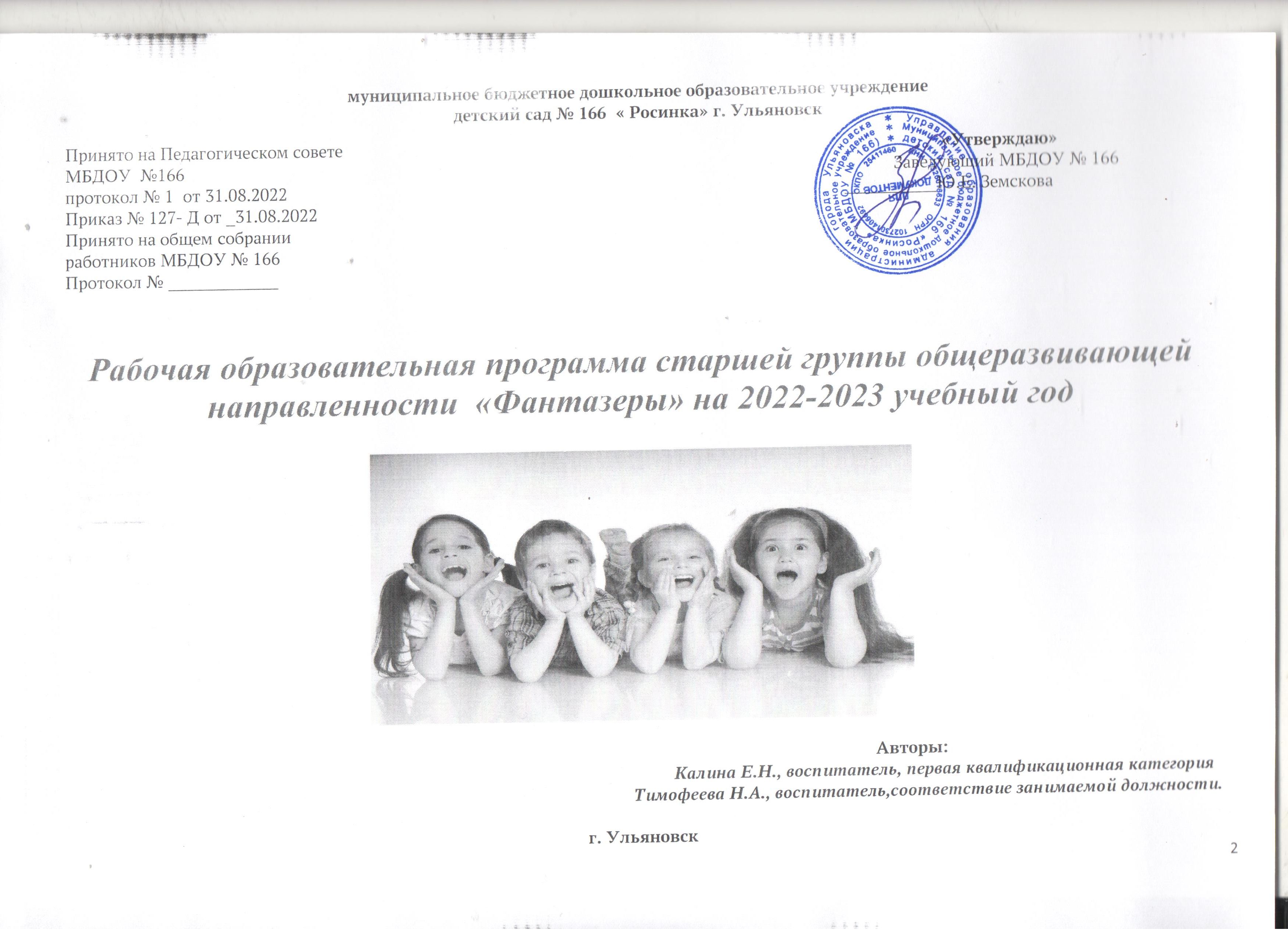 СОДЕРЖАНИЕI.  ЦЕЛЕВОЙ  РАЗДЕЛ ПРОГРАММЫ1.1. Обязательная частьПояснительная записка……………………………………………………………………………………………………………………………..5Цели и задачи реализации Программы………………………………………………………………………..…............................................. .5-6Принципы и подходы к формированию Программы…………………………………………………………….................................................6Значимые для разработки и реализации рабочей программы характеристики ………………………….………………………….,.…… …6-9Планируемые результаты освоения Программы ……………………………………………………………....................................................9-111.2. Часть, формируемая участниками образовательных отношенийОсновная цель и задачи МБДОУ № 166 «Росинка» на 2022 – 2023учебный год………………………....................................................11II.  Содержательный раздел:2.1. Обязательная частьИгра как особое пространство для развития детей старшей группы…………………………...………………………………….................12-17Описание образовательной  деятельности в соответствии с направлениямиразвития  детей,   представленными  в  пяти  образовательных  областей……………………………………...............................................17-46Модель образовательной  деятельности  с  учетом  ФГОС. Комплексно-тематическое  планирование…………………………………..46-53Описание вариативных форм, способов, методов и средств реализации Программы………………………………………………………53-58Особенности  образовательной  деятельности  разных  видов  и культурных практик- Особенности образовательной деятельности разных видов…………………………………………………..………………………..........58-61- Способы и направления поддержки детской инициативы…………………………………………………….………………………………...62-Особенности взаимодействия педагогического коллектива с семьями воспитанников……………………………………………………62-642.2. Часть, формируемая  участниками  образовательных отношений Региональный компонент «Моя малая Родина»………………………………………………………………………………………………..65-67Особенности осуществления  образовательного процесса (климатические,  демографические, национально - культурные и другие……………………………………………………………………………………………………………………………………..………..67-70Перспективный план работы с родителями……………………………………………………………………………………………………..71-72III.Организационный раздел.3.1. Обязательная частьМатериально-техническое обеспечение. …………………………………………………………………………………………………………............72Кадровое обеспечение образовательного процесса… ……………………………………………………………………………………………….......77Примерный учебный план……………………………………………………………………………………………………………………….…............78Учебный план совместной  образовательной  деятельности и   культурных   практик  в  режимных  моментах.………………………………...79Режим  дня   группы «Фантазеры»…………………………………………………………………………………………….............................................80Учебно-календарный график группы «Фантазеры»……………………………………………………………………………………………………….81График образовательной деятельности в процессе режимных моментов в  группе «Фантазеры»…………………………………………………82-85Особенности традиционных событий, праздников, мероприятий……………………………………………….……...............................................853.2. Часть, формируемая участниками образовательных отношений.Программно – методическое обеспечение…………………………………………………………………………….………………………………..87Приложение Рабочая программа воспитания в старшей группе «Фантазеры» ………………………………………………………………………………………..89Целевой разделОбязательная часть.Пояснительная записка.     Рабочая образовательная программа (далее РОП) по развитию детей в старшей группе «Фантазеры»  разработана в соответствии с РОП МБДОУ №166, в соответствии с введением в действие ФГОС ДО. Рабочая программа по развитию детей старшей  группы обеспечивает разностороннее развитие детей в возрасте от 5 до 6 лет с учетом их возрастных и индивидуальных особенностей по основным направлениям: социально – коммуникативному, познавательному, речевому, художественно – эстетическому и физическому.    Программа направлена на формирование общей культуры, укрепление физического и психического здоровья ребенка, формирование основ безопасного поведения, двигательной и гигиенической культуры, а также обеспечивает социальную успешность детей.    Образовательный процесс в старшей группе «Фантазеры» осуществляется в соответствии с «Комплексной образовательной  программой дошкольного образования «ДЕТСТВО» / Т.И. Бабаева, А. Г. Гогоберидзе, О. В. Солнцева и др. — СПб. : ООО «ИЗДАТЕЛЬСТВО «ДЕТСТВО-ПРЕСС», 2016. — 352 с., ФГОС ДО.Цель Программы– создать каждому ребенку в детском саду возможность для развития способностей, широкого взаимодействия с миром, активного практикования в разных видах деятельности, творческой самореализации. Программа направлена на развитие самостоятельности, познавательной и коммуникативной активности, социальной уверенности и ценностных ориентаций, определяющих поведение, деятельность и отношение ребенка к миру.Задачи реализации программы Укреплять  физическое и психическое здоровье ребенка, формировать основы его двигательной и гигиенической культуры. Развивать на основе разного образовательного содержания эмоциональную отзывчивость, способности к сопереживанию, готовности к проявлению гуманного отношения в детской деятельности, поведении, поступках. Развивать познавательную активность, любознательность, умственные способности и речь ребенка. Пробуждать творческую активность и воображение ребенка, желание включаться  в творческую деятельность. Побуждать органичное вхождение ребенка в современный мир, разнообразное взаимодействие с различными сферами культуры: с изобразительным искусством и музыкой, детской литературой и родным языком, экологией, математикой, игрой; Приобщать ребенка к красоте, добру.Принципы формирования ПрограммыПринцип обогащения (амплификация) детского развития. Принцип построения образовательной деятельности на основе индивидуальных особенностей каждого ребенка, при котором сам ребенок становится активным в выборе содержания своего образования, становится субъектом дошкольного образования.Принцип содействия и сотрудничества детей и взрослых, признания ребенка полноценным участником (субъектом) образовательных отношений. Принцип поддержки инициативы детей в различных видах деятельности. Принцип сотрудничества с семьёй.Принцип приобщения детей к социокультурным нормам, традициям семьи, общества и государства.Принцип формирования познавательных интересов и познавательных действий ребенка в различных видах деятельности. Принцип возрастной адекватности дошкольного образования (соответствия условий, требований, методов возрасту и особенностям развития).Значимые для разработки и реализации рабочей программы характеристики.Старший дошкольный возраст (5-6 лет). Ребёнок 5—6 лет стремится познать себя и другого человека как представителя общества, постепенно начинает осознавать связи и зависимости в социальном поведении и взаимоотношениях людей.  В этом возрасте в поведении дошкольников происходят качественные изменения — формируется возможность само регуляции, дети начинают предъявлять к себе те требования, которые раньше предъявлялись им взрослыми. Так они могут, не отвлекаясь на более интересные дела, доводить до конца малопривлекательную работу (убирать игрушки, наводить порядок в комнате и т.п.). Это становится возможным благодаря осознанию детьми общепринятых норм и правил поведения и обязательности их выполнения.  В возрасте от 5 до 6 лет происходят изменения в представлениях ребёнка о себе. Эти  представления начинают включать не только характеристики, которыми ребёнок наделяет себя настоящего в данный отрезок времени, но и качества, которыми он хотел бы или, наоборот, не хотел бы обладать в будущем («Я хочу быть таким, как Человек-Паук», «Я буду, как принцесса» и т. д.). В них проявляются усваиваемые детьми этические нормы. В этом возрасте дети в значительной степени ориентированы на сверстников, большую часть времени проводят с ними в совместных играх и беседах, их оценки и мнения становятся существенными для них. Повышается избирательность и устойчивость взаимоотношений с ровесниками. Свои предпочтения дети объясняют успешностью того или иного ребёнка в игре. В этом возрасте дети имеют дифференцированное представление о своей гендерной принадлежности по существенным признакам (женские и мужские качества, особенности проявления чувств, эмоций, специфика гендерного поведения).  Существенные изменения происходят в игровом взаимодействии, в котором существенное место начинает занимать совместное обсуждение правил игры. При распределении детьми этого возраста ролей для игры можно иногда наблюдать и попытки совместного решения проблем («Кто будет…?»). Вместе с тем согласование действий, распределение обязанностей у детей чаще всего возникает ещё по ходу самой игры. Усложняется игровое пространство (например, в игре «Театр» выделяются сцена и гримёрная). Игровые действия становятся разнообразными. Вне игры общение детей становится менее ситуативным. Они охотно рассказывают о том, что с ними произошло: где были, что видели и т. д. Дети внимательно слушают друг друга, эмоционально сопереживают рассказам друзей. Более совершенной становится крупная моторика. Ребёнок этого возраста способен к освоению сложных движений: может пройти по неширокой скамейке и при этом даже перешагнуть через небольшое препятствие; умеет отбивать мяч о землю одной рукой несколько раз подряд. Уже наблюдаются различия в движениях мальчиков и девочек (у мальчиков — более порывистые, у девочек — мягкие, плавные, уравновешенные), в общей конфигурации тела в зависимости от пола ребёнка.  К пяти годам дети обладают довольно большим запасом представлений об окружающем, которые получают благодаря своей активности, стремлению задавать вопросы и экспериментировать. Ребёнок этого возраста уже хорошо знает основные цвета и имеет представления об оттенках (например, может показать два оттенка одного цвета: светло-красный и тёмно-красный). Дети шестого года жизни могут рассказать, чем отличаются геометрические фигуры друг от друга. Для них не составит труда сопоставить между собой по величине большое количество предметов: например, расставить по порядку семь—десять тарелок разной величины и разложить к ним соответствующее количество ложек разного размера. Возрастает способность ребёнка ориентироваться в пространстве.  Внимание детей становится более устойчивым и произвольным. Они могут заниматься не очень привлекательным, но нужным делом в течение 20— 25 мин вместе со взрослым. Ребёнок этого возраста уже способен действовать по правилу, которое задаётся взрослым. Объём памяти изменяется не существенно, улучшается её устойчивость. При этом для запоминания дети уже могут использовать несложные приёмы и средства. В 5—6 лет ведущее значение приобретает наглядно-образное мышление, которое позволяет ребёнку решать более сложные задачи с использованием обобщённых наглядных средств (схем, чертежей и пр.) и обобщённых представлений о свойствах различных предметов и явлений. Возраст 5—6 лет можно охарактеризовать как возраст овладения ребёнком активным (продуктивным) воображением, которое начинает приобретать самостоятельность, отделяясь от практической деятельности и предваряя её. Образы воображения значительно полнее и точнее воспроизводят действительность. Ребёнок чётко начинает различать действительное и вымышленное.  Действия воображения — создание и воплощение замысла — начинают складываться первоначально в игре. Это проявляется в том, что прежде игры рождается её замысел и сюжет. Постепенно дети приобретают способность действовать по предварительному замыслу в конструировании и рисовании. На шестом году жизни ребёнка происходят важные изменения в развитии речи. Для детей этого возраста становится нормой правильное произношение звуков. Дети начинают употреблять обобщающие слова, синонимы, антонимы, оттенки значений слов, многозначные слова. Словарь детей также активно пополняется существительными, обозначающими названия профессий, социальных учреждений (библиотека, почта, универсам, спортивный клуб и т. д.); глаголами, обозначающими трудовые действия людей разных профессий, прилагательными и наречиями, отражающими качество действий, отношение людей к профессиональной деятельности. Дети учатся самостоятельно строить игровые и деловые диалоги, осваивая правила речевого этикета, пользоваться прямой и косвенной речью; в описательном и повествовательном монологах способны передать состояние героя, его настроение, отношение к событию, используя эпитеты и сравнения.  Круг чтения ребёнка 5—6 лет пополняется произведениями разнообразной тематики, в том числе связанной с проблемами семьи, взаимоотношений со взрослыми, сверстниками, с историей страны. Он способен удерживать в памяти большой объём информации, ему доступно чтение с продолжением.  Повышаются возможности безопасности жизнедеятельности ребенка 5— 6 лет. Это связано с ростом осознанности и произвольности поведения, преодолением эгоцентрической позиции (ребёнок становится способным встать на позицию другого). Развивается прогностическая функция мышления, что позволяет ребёнку видеть перспективу событий, предвидеть (предвосхищать) близкие и отдалённые последствия собственных действий и поступков , действий и поступков других людей.  В старшем дошкольном возрасте освоенные ранее виды детского труда выполняются качественно, быстро, осознанно. Становится возможным освоение детьми разных видов ручного труда.  В процессе восприятия художественных произведений, произведений музыкального и изобразительного искусства дети способны осуществлять выбор того (произведений, персонажей, образов), что им больше нравится, обосновывая его с помощью элементов эстетической оценки. Они эмоционально откликаются на те произведения искусства, в которых переданы понятные им чувства и отношения, различные эмоциональные состояния людей, животных, борьба добра со злом. Совершенствуется качество музыкальной деятельности. Творческие проявления становятся более осознанными и направленными (образ, средства выразительности продумываются и сознательно подбираются детьми). В продуктивной деятельности дети также могут изобразить задуманное (замысел ведёт за собой изображение).  Планируемые результаты освоения программыПроявляет  самостоятельность 	в разнообразных 	видах деятельности, стремится к 	проявлению творческой инициативы. Может самостоятельно поставить 	цель, обдумать 	путь 	к её достижению, осуществить замысел и оценить полученный результат с 	позиции цели.  Понимает эмоциональные состояния взрослых и других детей, выраженные в мимике, пантомимике, действиях, интонации речи, проявляет готовность помочь, сочувствие. Способен находить общие черты в настроении людей, музыки, природы, картины, скульптурного изображения. Высказывает свое мнение о причинах того или 	иного эмоционального 	состояния людей, понимает некоторые образные средства, которые используются для передачи настроения в изобразительном искусстве, 	музыке, 	в художественной литературе. Дети 	могут самостоятельно или с небольшой помощью воспитателя объединяться для совместной деятельности, определять общий замысел, распределять роли, согласовывать действия, оценивать полученный результат и характер взаимоотношений. Стремится регулировать свою активность: соблюдать очередность, учитывать права других людей. Проявляет инициативу в общении — 	делится впечатлениями со сверстниками, задает вопросы, привлекает к общению других детей.  Может предварительно  обозначить тему игры; заинтересован совместной 	игрой. Согласовывает 	в игровой деятельности свои интересы и интересы партнеров  умеют объяснить замыслы, адресовать обращение партнеру. Проявляет 	интерес к игровому экспериментированию, к развивающим и познавательным играм; в играх с готовым содержанием и правилами действуют в точном соответствии с игровой задачей и правилами.Имеет богатый словарный запас. Речь чистая, грамматически правильная, выразительная. Значительно увеличивается запас слов, совершенствуется грамматический 	строй речи, появляются элементарные виды суждений 	об окружающем. Пользуется не только  простыми, но и  сложными предложениями.Проявляет 	интерес 	к физическим упражнениям. Правильно выполняет физические упражнения, проявляет самоконтроль и самооценку. Может самостоятельно придумать и выполнить несложные физические упражнения. Самостоятельно выполняет 	основные  культурно-гигиенические процессы  (культура еды, умывание, одевание), владеет приемами чистки одежды и обуви с помощью щетки. Самостоятельно замечает, когда нужно вымыть руки или причесаться. Освоил отдельные правила безопасного поведения, способен рассказать взрослому о своем самочувствии и о некоторых опасных ситуациях, которых нужно избегать. Проявляет уважение к взрослым. Умеет интересоваться состоянием здоровья близких людей, ласково называть их. Стремится рассказывать старшим о своих делах, любимых играх и книгах. Внимателен к поручениям взрослых, проявляет самостоятельность и настойчивость в их выполнении, вступает в сотрудничество. Проявляет интеллектуальную активность, проявляется познавательный интерес. Может принять и 	самостоятельно поставить познавательную задачу и решить её доступными способами. Проявляет интеллектуальные эмоции, догадку и сообразительность, с  удовольствием экспериментирует. Испытывает интерес к событиям, находящимся за рамками личного опыта, интересуется событиями прошлого и будущего, жизнью родного города и страны, разными народами, животным и растительным миром. Фантазирует, сочиняет разные истории, предлагает пути решения проблем. Знает свое имя, отчество, фамилию, пол, дату рождения, адрес, номер телефона, членов семьи, профессии родителей. Располагает некоторыми сведениями об организме, назначении отдельных органов, условиях их нормального функционирования. Охотно рассказывает о себе, событиях своей жизни, мечтах, достижениях, увлечениях. Имеет положительную самооценку, стремится к 	успешной деятельности. Имеет представления о семье, семейных и родственных отношениях, знает, как поддерживаются родственные связи, как проявляются отношения любви и заботы в семье, знает некоторые культурные традиции и увлечения членов семьи. Имеет представление о значимости профессий родителей, устанавливает связи между видами труда.Имеет развернутые представления о родном городе. Знает название своей страны, ее государственные символы, испытывает чувство гордости своей страной. Имеет некоторые представления о природе родной страны, достопримечательностях России и родного города, ярких событиях ее недавнего прошлого, великих россиянах. Проявляет интерес к жизни людей в других странах мира. Стремится поделиться впечатлениями о поездках в другие города, другие страны мира. Имеет представления о многообразии растений и животных, их потребностях как живых организмов, владеет представлениями об уходе за растениями, некоторыми животными, стремится применять имеющиеся представления в собственной деятельности. Соблюдает установленный порядок поведения 	в 	группе, ориентируется в своем поведении не только на контроль 	воспитателя, но и на самоконтроль на основе 		известных правил, 	владеет приемами справедливого распределения игрушек, предметов. Понимает, почему нужно выполнять правила культуры поведения, представляют последствия своих неосторожных действий для других детей. Стремится к мирному разрешению конфликтов. Может испытывать потребность в поддержке и направлении взрослого в выполнении правил поведения в новых условиях. Слушает и понимает взрослого, действует по правилу или образцу в разных видах деятельности, способен к произвольным действиям, самостоятельно планирует и называет два-три последовательных действия, способен удерживать в памяти правило, высказанное взрослым и действовать по нему без напоминания, способен аргументировать свои суждения, стремится к результативному выполнению работы в соответствии с темой, к позитивной оценке результата взрослым.Часть, формируемая участниками образовательных отношенийОсновная цель и годовые задачи МБДОУ на 2022-2023 учебный годВ соответствии с результатами анализа работы за 2021-2022 учебный год на новый 2022-2023 учебный год выносятся следующие задачи:1. В целях охраны и обеспечения здоровья детей продолжать работу по формированию здорового образа жизни и основам безопасности в дошкольном учреждении и семье, расширить комплекс профилактических и оздоровительных мероприятий и оптимизировать здоровьесберегающие технологии во всех направлениях развития и обучения детей.2.Повысить качество развития речевых навыков дошкольников через использование современных образовательных технологий и методик, направленных  на развитие речи детей.3.Способствовать вовлечению родителей в совместный процесс воспитания, образования, оздоровления и развития детей, используя наряду с живым общением (безусловно, приоритетным), современные технологии.Решение данных годовых задач по развитию детей осуществляется через все виды деятельности.СОДЕРЖАТЕЛЬНЫЙ РАЗДЕЛ  ПРОГРАММЫ2.1. Обязательная часть	ИГРА КАК ОСОБОЕ ПРОСТРАНСТВО РАЗВИТИЯ       В старшей группе необходимо создать условия для активной, разнообразной творческой игровой деятельности. Задачи развития игровой деятельности: Развивать умение играть на основе совместного со сверстниками сюжетосложения: сначала через передачу в игре знакомых сказок и историй, затем через внесение изменений в знакомый сказочный сюжет (введение новой роли, действия, события), впоследствии — через сложение новых творческих сюжетов. Обогащать содержание сюжетных игр детей на основе знакомства с явлениями социальной действительности и отношениями людей (школа, магазин, больница, парикмахерская, путешествия и др.), активизировать воображение на основе сюжетов сказок и мультипликационных фильмов. Совершенствовать умение следовать игровым правилам в дидактических, подвижных, развивающих играх. Развивать умение сотрудничать со сверстниками в разных видах игр: формулировать собственную точку зрения, выяснять точку зрения своего партнера, сравнивать их и согласовывать при помощи аргументации. Сюжетно-ролевые игры. Проявление интереса к сюжетно-ролевым играм, содержанием которых является отображение социальной действительностью, к комбинированию  в одном сюжете реальных и фантастических событий, разнообразных ситуаций взаимодействия людей, коллизий; появление сюжетно-ролевых игр новой тематики («Музей», «Книжный гипермаркет», «Туристическое агентство» и др.) и игр «с продолжением» сюжета в течение нескольких дней. Самостоятельное участие  в создании игровой обстановки с учетом темы игры и воображаемой ситуации, совместное с воспитателем изготовление игрушек-самоделок и предметов-заместителей до игры или по ее ходу. Освоение нового содержания сюжетно-ролевых игр в процессе общения и сотворчества воспитателя и детей, направленного на подготовку к игре: накопление содержания для игр, придумывание возможных игровых ситуаций, творческого создания обстановки для игр. Освоение умения фиксировать придуманные ситуации, события при помощи рисунков, пиктографического письма, записывания сюжетных событий воспитателем под диктовку детей и пр. Освоение способов сюжетосложения: придумывание целостных сюжетных событий в совместной с воспитаем и сверстниками игре-придумке; проговаривание части игровых событий во время игры, речевое обозначение места действия.   Самостоятельное называние своей роли до начала игры, обращение к партнеру по имени игрового персонажа. Проявление инициативы в ролевом диалоге со сверстником, изменение интонации голоса в зависимости от роли, характера и настроения игрового персонажа. Проявление способности передавать действия, отношения, характеры и настроения персонажей: требовательный учитель, любящая мама, капризная дочка использовать средства выразительности: мимика, жесты, движения, интонация. Самостоятельное или с небольшой помощью взрослого согласование общего игрового замысла с использованием разнообразных способов (считалки, жребий, договор по желанию), установлению договоренности о развитии сюжета и выборе ролей по ходу игры.  Самостоятельное создание игровой обстановки в зависимости от замысла игры, использование изобразительной или продуктивной деятельности детского коллекционирования (театральные программки, билеты, открытки, значки и пр.) для создания игровой обстановки.Режиссерские игры и игра-фантазированиеСамостоятельное отображение в режиссерской игре и игре-фантазировании литературного опыты, впечатлений от просмотра мультипликационных фильмов, комбинирование событий из разных источников, внесение в них изменений (новые события, герои), придумывание новых сюжетов по аналогии с известными. Освоение способов фиксирования новых сюжетов при помощи записей, пиктограмм, рисунков; составление альбомов «Наши игры», моделей сюжета при помощи условных обозначений.  Понимание необходимости изменять интонацию голоса в зависимости от создаваемого образа, самостоятельно передвигать игрушку по игровому полю, имитировать движения персонажей, использовать звукоподражание, комментировать события, происходящие в сюжете режиссерской игры, оценивать поступки героев. Активное стремление к согласованию развития сюжета со сверстниками, координации движения персонажей по игровому полю, ведению диалогов от имени игровых персонажей. Проявление творчества при создании обстановки для режиссерской игры: в подборе необходимых игрушек и предметов заместителей, оформлении игрового поля (лес, волшебная поляна, дом и пр.). С помощью воспитателя использовать полифункциональный игровой материал, участвовать в создании полифункционального игрового материала в совместной с воспитателем деятельности. В совместной с воспитателем игре-фантазировании использование приема частичного преобразования сюжета (замена места действия, замена героя, изменение характера персонажа), согласование придуманных событий с замыслами других игроков. Игровые импровизации и театрализация.В театрализациях - с помощью педагога и самостоятельно дети определяют место для «сцены» (ограждать, ставить ширмочки), создают игровую обстановку (готовят простейшие декорации: домики, силуэты деревьев, цветными шнурами или ленточками изображать реку, дорожку), согласовывают свои действия с другими «артистами». Действуют и говорят от имени разных персонажей, отражают в игре содержание любимых литературных произведений, комбинировать сюжеты. В играх-имитациях - детей побуждают выразительно и детально передавать разнообразные игровые образы, имитировать характерные движения, передавать в мимике и жестах различные эмоциональные состояния (медвежонок увидел бабочку и убежал за ней; мама-медведица ищет медвежонка, горюет, прислушивается к звукам леса, находит медвежонка, ласкает его, радуется; медвежонок счастлив). Воспитатель поддерживает стремление детей исполнять стихи, петь песенки в соответствии с игровым образом (медведица говорит густым, низким голосом, маленький зайчонок поет песенку тоненьким голоском). Игра-экспериментирование с различными предметами и материалами.Игры с водой, льдом, снегом.«Очистим воду» (очистка воды от разных примесей с помощью различных фильтров — бумаги, марли, сетки). «Игра цвета» (делать цветную воду и получать новый цвет путем смешивания разных цветов в разных пропорциях). «Вырастим кристаллы» (делать насыщенный солевой раствор и путем испарения воды получать кристаллы соли). «Волшебная соль» (выращивание кристаллов соли на веточках, опущенных в солевой раствор). «Царство цветных льдинок» (заливать цветную воду в разные формочки и замораживать). «Брызгалки» (в мягких флаконах из-под шампуня проделать дырочки, залить воду и брызгаться, устраивать соревнования: чья «брызгалка» дальше брызнет и пр.). «Соревнование мыльных пузырей» (выдувание мыльных пузырей с помощью разных средств, соревнование на самый большой пузырь, самый «летучий», самый веселый). «Наливаем — выливаем» (наполнять водой разные сосуды с узким и широким горлом с помощью разных средств: воронок, пипеток, трубочек, мензурок, шприцев). «Делаем фонтан» (с помощью резиновой трубки, на одном конце которой воронка, а на другом наконечник, наливая воду, наблюдать, когда фонтан бьет выше, когда ниже). «Испытание кораблей» (делать разные корабли из бумаги, ореховой скорлупы, коробочек, испытывать их плавучесть на спокойной воде, во время ветра, нагоняя ветер разными способами, делая «бури»). Игры со светом. «Пускаем солнечные зайчики», «Солнечные зайчики догоняют друг друга» (пытаться на стене поймать своим зайчиком солнечный зайчик другого ребенка). «Подаем сигналы фонариками», «Поиск» (в темной комнате с помощью фонарика разыскивать спрятанную вещь). «Цветные сигналы» (придумать, с помощью каких средств можно изменить цвет сигнала фонарика). «Теневой театр» (на стене с помощью рук показывать тени разных зверей и птиц). «Рисование свечой» (вместе с воспитателем накапать воск на поверхность бумаги, затем покрыть краской — проступит восковой узор). Игры с магнитами, стеклом, резиной.«Испытание магнита» (экспериментирование с магнитом: притягивание разных предметов, какие притягиваются, какие нет; проверка подъемной силы магнита; какие предметы магнит поднимает, какие нет; через какие преграды может действовать магнит — через бумагу, картон, ткань, фанеру, воду и т. п.). «Таинственные фигурки» (с помощью магнита заставлять двигаться на листе бумаги или экране различные металлические фигурки, предметы: булавки, шпильки, проволочных человечков). «Попрыгунчики» (привязывать к длинной резинке разные предметы — колечки, мячики, фигурки — и, дергая за резинку, заставлять их подпрыгивать). Игры с увеличительными стеклами или микроскопом: рассматривание разных предметов, материалов, поиск оставленных «следов» (игра «Сыщики»). «Мир в цветном стекле» (рассматривать окружающее через стекла разного цвета, узнавать, какие цвета «похищает» то или иное цветное стекло; специально рисовать «волшебные» картинки, накладывать одно цветное изображение на другое, а затем «находить» их, рассматривая в цветное стекло, и пр.). Игры с бумагой. Изготовление фигурок и предметов по типу «оригами». «Вертушки» (изготовление разных бумажных вертушек и испытание их). «Гармошка» (с помощью тонкой бумаги и расчески гудеть, играть, как на губной гармошке). «Отпечатки» (делать отпечатки на бумаге с помощью самодельных печаток: вырезать их из картофеля, моркови, пробок и т. п.). «Таинственные письмена» (рисовать или писать на бумаге молоком, лимонным или луковым соком, затем вместе с воспитателем нагревать бумагу и узнавать, что написано в таинственном письме). «Цветные брызги» (брызгать на положенные на бумагу силуэты цветной краской, затем убирать силуэты и получать изображение на цветном фоне). Экспериментирование с копировальной бумагой разного цвета (рисовать, делать несколько копий и пр.). «Борьба с наводнением» (на пластиковой или деревянной поверхности располагаются капли воды, небольшие лужицы; дети ищут способ осушить их, используя разную бумагу, марлю, ткань и пр.). Дидактические и развивающие игры.Игры с готовым содержанием и правилами.Игры на сравнение предметов по нескольким признакам, установление сериационных рядов по разным основаниям, на группировку объектов на основе существенных признаков (живое — неживое; реальное — фантастическое; домашние — дикие животные). Игры на узнавание предметов по описанию, по вопросам («Угадай, что задумали»; «Вопрос — ответ»). Составление целого из частей (10—12 частей). Игры, связанные с ориентировкой по схеме, модели, плану, условным знакам, сигналам («Найти путь к домику»; «Найти клад по схеме»). Игры на осуществление контрольнопроверочных действий («Найди ошибку», «Контролер», «Найди отличия»). Речевые игры. Народные игры («Садовник», «Краски», «Катилась торба с высокого горба»). Игры с запрещающими действиями и правилами («Фанты», «Черное и белое», «Да и нет не говорите»). Различные виды лото. Интеллектуальные, развивающие игры (головоломки, лабиринты, смекалки, «Геоконт», «Тантрам», «Колумбово яйцо», «Волшебный квадрат»). Умение детей сознательно принимать игровую задачу, выполнять игровые действия по правилам, добиваться правильного результата. Понимание необходимости действовать в игре согласованно, соблюдать очередность действий, проявлять выдержку. Контролировать свои действия и действия других играющих, исправлять ошибки. Проявление настойчивости в поиске решения, умение видеть правильность результата. Самостоятельное объяснение сверстнику хода решения игровой задачи. Знание нескольких игр с правилами и уметь их организовать. Проявление инициативы в придумывании новые правил в играх, стремление разнообразить их содержание за счет новых игровых действийРезультаты развития игровой деятельности Достижения ребенка (Что нас радует) В играх наблюдается разнообразие сюжетов. Ребенок называет роль до начала игры, обозначает свою новую роль по ходу игры.Проявляет самостоятельность в выборе и использовании предметов заместителей, с интересом включается в ролевой диалог со сверстниками.Выдвигает игровые замыслы, инициативен в развитии игрового сюжета или в создании интересных (выразительных) образов игровых персонажей.Вступает в ролевой диалог, отвечает на вопросы и задает их соответственно принятой роли. Играя индивидуально, ведет негромкий диалог с игрушками, комментирует их «действия», говорит разными голосами за разных персонажей.Проявляет интерес к игровому экспериментированию с предметами и материалами.Проявляет творчество в создании игровой обстановки, в театрализации эпизодов любимых сказок, в имитации действий животных, сказочных героев и пр.В играх с правилами принимает игровую задачу, проявляет интерес к результату, выигрышу.Доброжелателен в общении с партнерами по игре. Вызывает озабоченность и требует совместных усилий педагогов и родителей В игре ребенок повторяет однообразные сюжетные эпизоды. Затрудняется исполнять разные роли в одной сюжетно-ролевой игре, придумать новый вариант сюжета или новую роль.Испытывает затруднения в согласовании игровых действий с партнерами-сверстниками, вступает в конфликты, не пытается вникнуть в общий замысел. Нуждается в помощи воспитателя для установления игрового взаимодействия со сверстниками.игре с воспитателем проявляет интерес к его игровым действиям, повторяет их, но испытывает трудности в ролевом диалоге.В играх с правилами путает последовательность действий, вступает в игру раньше сигнала, упускает правила.Затрудняется назвать и перечислить любимые игры.Описание образовательной деятельности по 5 образовательным областямОбразовательная область «Социально – коммуникативное развитие»Дошкольник входит в мир социальных отношений.Задачи образовательной деятельностиВоспитание доброжелательного отношения к людям, уважения к старшим, дружеских взаимоотношений со сверстниками, заботливого отношения к малышамРазвитие добрых чувств, эмоциональной отзывчивости, умения различать настроение и эмоциональное состояние окружающих людей и учитывать это в своем поведении Воспитание культуры поведения и общения, привычки  следовать правилам культуры, быть вежливым по отношению к людям, сдерживать непосредственные эмоциональные побуждения, если они приносят неудобство окружающимРазвитие положительной самооценки, уверенности в себе, чувства собственного достоинства, желания следовать социально-одобряемым нормам поведения, осознание роста своих возможностей и стремление к новым достижениямСодержание образовательной деятельностиЭмоции. Знакомство с разнообразием эмоциональных состояний взрослых и сверстников, их выражение в мимике, пантомимике, действиях, интонации речи (радость, веселье, огорчение, удивление, обида, доброта, нежность, восхищение). Развитие эмоциональной  отзывчивости, освоение способов  эмоциональной поддержки сверстника, взрослого, пожилого человека. Понимание того, что нельзя смеяться над недостатками внешности других детей, дразнить, давать прозвища; проявлять равнодушие к обиженному, слабому человеку. Взаимоотношения и сотрудничество. Проявление доброжелательного отношения к сверстникам, уважения к взрослым. Овладение при поддержке взрослого умениями совместной деятельности: принимать общую цель, договариваться о способах деятельности и материалах, в процессе общего дела быть внимательными друг к другу, добиваться хорошего результата, выражать свое отношение к результату и взаимоотношениям («Все работали дружно, вырезали много красивых снежинок и теперь мы украсим ими нашу группу».). Освоение разных формы совместной деятельности и сотрудничества со сверстниками: работа парами, подгруппами, фронтально-вместе со всеми. Оценка результатов совместных действий. Правила культуры поведения, общения со взрослыми и сверстниками. Знакомство детей с правилами культуры поведения по отношению к взрослым и сверстникам. Упражнение в использовании культурных форм общения: обращаться к взрослым по имени и отчеству, на «ВЫ», вежливо обращаться с просьбой, самостоятельно здороваться, прощаться, благодарить за помощь и заботу. Быть дружелюбным и справедливым по отношению к сверстникам. В разговоре смотреть на собеседника, говорить приветливо, не перебивать говорящего и не прерывать разговора, если он не закончен, избегать грубого тона в общении. Умение оценить поступки с позиции правил культуры поведения и общения. Семья. Обогащение представлений  о семье, семейных и родственных отношениях: члены семьи, ближайшие родственники по линии матери и отца. Понимание того, как поддерживаются родственные связи (переписка, разговор по телефону, посещения, электронная почта), как проявляются в семье забота, любовь, уважение друг к другу. Знание некоторых семейных традиций,  любимых занятий членов семьи. Представления о поведении в случае болезни.Результаты образовательной деятельности Развиваем ценностное отношение к труду.Задачи образовательной деятельности Формировать у детей представления о профессиях, роли труда взрослых в жизни общества и каждого человека. Воспитывать уважение и благодарность к людям, создающим своим трудом разнообразные материальные и культурные ценности, необходимые современному человеку для жизни;  Обеспечивать развитие самостоятельности и инициативы в труде, расширять диапазон обязанностей в элементарной трудовой деятельности по самообслуживанию, хозяйственно-бытовому, ручному труду и конструированию, труду в природе в объеме возрастных возможностей старших дошкольников,  Способствовать развитию творческих способностей, позиции субъекта в продуктивных видах детского досуга на основе осознания ребенком собственных интересов, желаний и предпочтений. Содержание образовательной деятельности. Труд взрослых и рукотворный мир. Конкретные профессии и взаимосвязи между ними, содержание труда в соответствии с общей структурой трудового процесса: цель и мотив, материалы и предметы труда, инструменты и оборудование, набор трудовых действий, результат. (Архитекторы проектируют новые здания и мосты; строители осуществляют задуманное; шоферы подвозят строительный материал; рекламные агенты и менеджеры осуществляют продажу квартир). Понимание роли современной техники и материалов в трудовой деятельности взрослых,  Уважение к труду родителей, представление о материальном обеспечении  семьи, ее бюджете. Самообслуживание и детский труд. Развитие самостоятельности в самообслуживании. Расширение объема процессов самообслуживания и хозяйственно-бытового труда (убрать игрушки, застелить свою постель, вытереть пыль, вымыть дома после еды чайную посуду). Освоение  трудовых процессов, обеспечивающих ребенку возможность с небольшой помощью взрослого заботиться о своей одежде и обуви (почистить, высушить после прогулки). Представления о роли самообслуживания в заботе о здоровье: важность чистоты кожи, полоскания рта после еды. Участие в новых видах дежурства – по уголку природы, помощи педагогам при подготовке к занятиям.   Освоение  способов распределения коллективной работы по типу общего труда (объединение всех результатов детского труда в единый) и совместного выполнения трудового процесса, когда предмет труда переходит от одного участника труда к другому для выполнения действий. Представления о ручном труде и конструировании. Освоение умений создания поделок из бумаги, ткани, дерева, природного материала и конструкторов, способов конструирования из «бросового» материала, изготовление игрушек в технике оригами. Хозяйственная помощь детей в семье (совместно со взрослыми мыть посуду, поливать растения, кормить домашних животных, участвовать со взрослыми в приготовлении пищи и уборке квартиры). Результаты образовательной деятельности Формирование основ безопасного поведения в быту, социуме, природе. Задачи образовательной деятельности Формировать представлений детей об основных источниках и видах опасности в быту, на улице, в природе и способах безопасного поведения; о правилах безопасности дорожного движения в качестве пешехода и пассажира транспортного средства; Формировать умения самостоятельного безопасного поведения в повседневной жизни на основе правил безопасного поведения. Содержание образовательной деятельности Обогащение представлений о разнообразии источников и причин опасности в быту, на улице, в природе, о типичных ошибках, в ситуациях опасных для жизни и здоровья (пожар, мороз, гроза, жаркое солнце, купание в незнакомом водоеме, переход по льду, контакты с бездомными животными и пр.). Представления о последствиях неосторожных действий (ушиб, обморожение, ожог, укус и пр.). Освоение правил поведения на улице, при переходе проезжей части дороги. Знание сигналов светофора, указателей перехода улицы, остановок транспорта.   Правила поведения с незнакомыми людьми: вступать в общение только в присутствии и разрешении родителей, не принимать угощения, подарки от незнакомых людей без согласия родителей, не открывать дверь чужим людям и пр.   Результаты образовательной деятельности ОБРАЗОВАТЕЛЬНАЯ ОБЛАСТЬ  «ПОЗНАВАТЕЛЬНОЕ РАЗВИТИЕ»Задачи образовательной деятельности Развивать интерес к самостоятельному познанию объектов окружающего мира в его разнообразных проявлениях и простейших зависимостях.  Развивать аналитическое восприятие, умение использовать разные способы познания: обследование объектов, установление связей между способом обследования и познаваемым свойством предмета, сравнение по разным основаниям (внешне видимым и скрытым существенным признакам), измерение, упорядочивание, классификация.  Развивать умение отражать результаты познания в речи, рассуждать, пояснять, приводить примеры и аналогии.  Воспитывать эмоционально-ценностное отношение к окружающему миру (природе, людям, предметам).  Поддерживать творческое отражение результатов познания в продуктах детской деятельности.  Обогащать представления о людях, их нравственных качествах, гендерных отличиях, 	социальных 	и профессиональных 	ролях, правилах взаимоотношений взрослых и детей. Развивать представления ребенка о себе, своих умениях, некоторых особенностях человеческого организма. Развивать представления о родном городе и стране, гражданско-патриотические чувства. Поддерживать стремление узнавать о других странах и народах мира. Содержание образовательной деятельности Развитие сенсорной культуры Различение и называние всех цветов спектра и ахроматических цветов (черный, серый, белый), оттенков цвета (темно-красный, светло-серый), 3-5 тонов цвета (малиновый, лимонный, салатный, бирюзовый, сиреневый…), теплых и холодных оттенков. Различение и называние геометрических фигур (круг, квадрат, овал, прямоугольник, треугольник, ромб, трапеция), освоение способов  воссоздания фигуры из частей, деления фигуры на части; освоение умения выделять (с помощью взрослого) структуру плоских геометрических фигур (стороны, углы, вершины). Использование сенсорных эталонов для оценки свойств предметов (фуражка темно-синяя, значок в форме ромба, стакан глубже чашки, книга тяжелее тетрадки). Освоение умений выделять сходство и отличие между группами предметов. Проявление умения сравнивать предметы, выделять3-5 признаков сходства и отличия, группировать предметы по разным основаниям преимущественно на основе зрительной оценки; различать звуки (музыкальные звуки по разным характеристикам: высоте, тембру, громкости, длительности, звуки родного языка).  Формирование первичных представлений о себе, других людяхРазвитие интереса к людям разного пола и возраста. Овладение пониманием особенностей проявления характерных мужских и женских качеств, умениями оценивать поступки людей разного пола с учетом гендерной принадлежности. Освоение разнообразия мужских и женских имен, происхождения некоторых имен, имени и отчества. Освоение представлений  о многообразии социальных ролей, выполняемых взрослыми: Понимание труда людей как основы создания богатства окружающего мира.  Освоение представлений о себе и семье: о своем имени, фамилии, поле, возрасте, месте жительства, домашнем адресе, увлечениях членов семьи, профессиях родителей. Овладение некоторыми сведениями об организме, понимание назначения отдельных органов и условиях их нормального функционирования.  Формирование первичных представлений о Малой родине и Отечестве, многообразии стран и народов мира.Освоение представлений о своем городе (селе)- названия родного города (села), его особенностях (местах отдыха и работы близких, основных достопримечательностях). Освоение представлений о названии ближайших улиц, назначении некоторых общественных учреждениях города (села) магазинов, поликлиники, больниц, кинотеатров, кафе. Понимание особенностей правил поведения в общественных учреждениях города. Проявление интереса к родной стране. Освоение представлений о ее столице, государственном флаге и гербе. Освоение представлений о содержании основных государственных праздников России, ярких исторических событиях, героях России. Понимание многообразия россиян разных национальностей - особенностей их внешнего вида, одежды, традиций. Развитие интереса к сказкам, песням, играм разных народов. Развитие толерантности по отношению к людям разных национальностей. Понимание того, что все люди трудятся, чтобы жить счастливо и сделать свою страну богатой и счастливой. Освоение представлений о других странах и народах мира. Понимание, что в других странах есть свои достопримечательности, традиции, свои флаги и гербы. Развитие интереса к жизни людей в разных странах. Понимание того, что люди из разных стран  стремятся беречь Землю и дружить. Ребенок открывает мир природы Увеличение объема представлений о многообразии мира растений, животных, грибов.  Умение видеть различия в потребностях у конкретных животных и растений (во влаге, тепле, пище, воздухе, месте обитания и убежище). Обнаружение признаков благоприятного или неблагоприятного состояния природных объектов и их причин (у растения сломана ветка, повреждены корни, листья опутаны паутиной).Сравнение растений и животных по разным основаниям, отнесение их к определенным группам (деревья, кусты, травы; грибы; рыбы, птицы, звери, насекомые) по признакам сходства. Установление сходства между животными, растениями и человеком (питается, дышит воздухом, двигается и т.д.) и отличия  (думает, говорит, испытывает чувства и т.д.). Представления о неживой природе как среде обитания животных и растений, ее особенности (состав, качества и свойства). Особенности жизни живых существ в определенной среде обитания.  Установление последовательности сезонных изменений в природе (смена условий в неживой природе влечет изменения в жизни растений, насекомых, птиц и других животных) и в жизни людей. Понимание причин этих явлений.  Накопление представлений о жизни животных и растений в разных климатических условиях: в пустыне, на севере (особенности климата, особенности приспособления растений и животных к жизни в пустыне, на Севере). Установление стадий роста и развития  хорошо знакомых детям животных и растений, яркие изменения внешнего вида и повадок детенышей животных в процессе роста. Развитие представлений о природных сообществах растений и животных (лес, водоем, луг, парк),  их обитателях, установление причин их совместного существования (в лесу растет много деревьев, они создают тень, поэтому под деревьями произрастают тенелюбивые кустарники, травы и грибы и т.д.).  Понимание разнообразных ценностей природы (Эстетическая, познавательная, практическая ценности, природа как среда жизни человека). Осознание правил поведения в природе.  Первые шаги в математику. Исследуем и экспериментируем. Использование приемов сравнения, упорядочивания и классификации на основе выделения их существенных свойств и отношений: подобия (такой же, как …; столько же, сколько …), порядка (тяжелый, легче, еще легче…), включения (часть и целое). Понимать и находить, от какого целого та или иная часть, на сколько частей разделено целое, если эта часть является половиной, а другая четвертью. Овладение умениями пользоваться числами и цифрами для  обозначения количества и результата сравнения в пределах первого десятка.Освоение измерения (длины, ширины, высоты) мерками разного размера, фиксация результата числом и цифрой. Освоение умения увеличивать и уменьшать числа на один, два, присчитывать и отсчитывать по одному, освоение состава чисел из двух меньших. Проявление умения устанавливать простейшие зависимости между объектами: сохранения и изменения, порядка следования, преобразования, пространственные и временные зависимости.  Результаты образовательной деятельностиЭкономическое воспитание (ФИНАНСОВАЯ ГРАМОТНОСТЬ)Цели и задачи экономического воспитания дошкольниковОсновная цель экономического воспитания дошкольников – содействие формированию первичных социальных компетенций воспитанников в сфере личных и семейных финансов. На уровне МБДОУ экономическое воспитание позволяет решать следующие задачи, зафиксированные во ФГОС ДО.«Создание благоприятных условий развития детей в соответствии с их возрастными и индивидуальными особенностями и склонностями, развития способностей и творческого потенциала каждого ребенок  как  субъекта отношений с самим собой, другими детьми, взрослыми и миром».Постепенное и дозированное погружение ребенка в современный мир финансово-экономических отношений общества способствует развитию его потенциала как субъекта отношений со взрослыми и миром взрослых, где финансовые отношения играют значимую роль. Изучение дошкольниками основ финансовой грамотности должно быть ограничено определенным перечнем базовых финансово-экономических понятий. Чтобы помочь детям освоить новые понятия и научиться строить простые предложения, рекомендуется использовать театральные постановки, игры в группе из трех-пяти сверстников, развитие речи с помощью небольших сказок, разбора различных ситуационных задач и т.д. «Объединение обучения и воспитанияв целостный образовательный процесс на основе духовно-нравственных и социокультурных    ценностей и принятых в обществе правил и норм поведения в интересах человека, семьи, общества».Мир личных и семейных финансов наиболее эффективно позволяет дошкольнику осваивать социокультурные ценности, принятые в обществе правила и нормы поведения в интересах человека, семьи, общества. Ребенок начинает понимать, что его интересы и потребности не всегда могут быть реализованы из-за отсутствия материальных возможностей и финансовых средств в семье. «Формирование общей культуры личности детей, в том числе ценностей здорового образа жизни, развития их социальных, нравственных, эстетических, интеллектуальных, физических качеств, инициативности, самостоятельности и ответственности ребенка, формирования предпосылок учебной деятельности».Особое место в познании ребенком социального мира занимают наблюдение и общение, которые берут на себя существенную нагрузку в социализации личности ребенка.Финансовая грамотность для дошкольников – это финансово-экономическое образование детей, направленное на заложение нравственных основ финансовой культуры и развитие нестандартного мышления в области финансов (включая творчество и воображение).На уровне развития каждого ребенка следует выделить следующие основные образовательные задачи изучения основ финансовой грамотности:дать дошкольникам первичные финансовые и экономические представления;обогатить словарный запас дошкольников основными финансово-экономическими понятиями, соответствующими их возрасту;способствовать формированию разумных экономических потребностей, умению соизмерять потребности с         реальными возможностями их удовлетворения;стимулировать мотивацию к бережливости, накоплению, полезным тратам;положить начало формированию финансово-экономического мышления;способствовать формированию основных качеств по умению принятия самостоятельных решений;сформировать умение рационально организовывать свою трудовую деятельность;содействовать формированию позитивной социализации и личностному развитию дошкольника. В процессе формирования и развития личности ребенка обучение и воспитание неразделимы. Единство обучения и воспитания – важнейшее условие эффективности образовательной деятельности. Поэтому при организации образовательной деятельности обязательно должны ставиться воспитательные задачи. Среди основных воспитательных задач можно выделить:  побуждение интереса к изучению мира экономики и финансов;воспитание уважения к своему и чужому труду, добросовестному отношению к посильному труду, коллективизму в быту, предусматривающему взаимопомощь между членами семьи, друзьями, соседями;воспитание нравственно-экономических качеств личности: трудолюбия, деловитости, предприимчивости, добросовестности, ответственности и самоконтроля, уверенности в себе, поиска наилучшего выхода из ситуации;воспитание бережного отношения ко всем видам собственности (личной и общественной), семейному и общественному достоянию, материальным ресурсам.Основные целевые ориентиры на этапе завершения дошкольного образования по итогам изучения основ финансовой грамотности. Ребенок:овладел основными культурными способами деятельности, проявляет инициативу и самостоятельность в разных видах деятельности – игре, общении, познавательно-исследовательской деятельности, мотивирован в желании познавать мир, в том числе мир экономики и финансов; осознает разницу между желаниями и потребностями, понимает, что деньги зарабатываются трудом, являются мерой оценки труда, универсальным средством обмена;способен выбирать себе род занятий, участников по совместной деятельности;обладает установкой положительного отношения к миру, к разным видам труда, бережного отношения к результатам труда, другим людям и самому себе, обладает чувством собственного достоинства, имеет начальные представления об истинных ценностях и богатстве человека;активно взаимодействует со сверстниками и взрослыми, участвует в совместных играх, способен договариваться, учитывать интересы и чувства других, сопереживать неудачам и радоваться успехам других, адекватно проявляет свои чувства, в том числе чувство веры в себя, старается разрешать конфликты;владеет разными формами и видами игры, различает условную и реальную ситуации, умеет подчиняться разным правилам и социальным нормам; достаточно хорошо владеет устной речью, может выражать свои мысли и желания, может использовать речь для выражения своих мыслей, чувств и желаний; осознает, что сберегать (копить) непросто, но полезно, ответственно и важно, бережно относится к вещам, игрушкам, денежным средствам;способен к волевым усилиям, может следовать социальным нормам поведения и правилам в разных видах деятельности, во взаимоотношениях со взрослыми и сверстниками, может соблюдать правила безопасного поведения; различает разницу между желаниями и потребностями, понимает, что деньги зарабатываются трудом, являются мерой оценки труда, универсальным средством обмена;проявляет любознательность, задает вопросы взрослым и сверстникам, интересуется причинно-следственными связями, пытается самостоятельно придумывать объяснения явлениям природы и поступкам людей; склонен наблюдать, экспериментировать;обладает начальными знаниями о себе, о социальном мире, в котором он живет, ориентируется в значении базовых финансово-экономических понятий; знаком с произведениями детской литературы, обладает элементарными представлениями из области личных и семейных финансов; способен к принятию собственных решений, опираясь на свои знания и умения в различных видах деятельности.ОБРАЗОВАТЕЛЬНАЯ ОБЛАСТЬ «РЕЧЕВОЕ РАЗВИТИЕ»Задачи образовательной деятельности Развивать монологические формы речи, стимулировать речевое творчество детей. Обогащать представления детей о правилах речевого этикета и способствовать осознанному желанию и умению детей следовать им в процессе общения. Развивать умение соблюдать этику общения в условиях коллективного взаимодействия. Обогащать словарь детей за счет расширения представлений о явлениях социальной жизни, взаимоотношениях и характерах людей. Развивать умение замечать и доброжелательно исправлять ошибки в речи сверстников. Воспитывать интерес к письменным формам речи. Поддерживать интерес к рассказыванию по собственной инициативе. Развивать первоначальные представления об особенностях литературы: о родах (фольклор и авторская литература), видах (проза и поэзия), о многообразии жанров и их некоторых признаках (композиция, средства языковой выразительности). Способствовать развитию понимания литературного текста в единстве его содержания и формы, смыслового и эмоционального подтекста. Содержание образовательной деятельности  Владение речью как средством общения и культуры. Освоение этикета телефонного разговора, столового, гостевого этикета, этикетного взаимодействия в общественных местах (в театре, музее, кафе); освоение и использование невербальных средств общения: мимики, жестов, позы; участие в коллективных разговорах, использование принятых норм вежливого речевого общения (внимательно слушать собеседника, правильно задавать вопрос, строить свое высказывание кратко или распространенно, ориентируясь на задачу общения). Развитие связной, грамматически правильной диалогической и монологической речи. Освоение умений: самостоятельно строить игровые и деловые диалоги; пересказывать литературные произведения самостоятельно по ролям, по частям, правильно передавая идею и содержание, пользоваться прямой и косвенной речью; с помощью воспитателя определять и воспроизводить логику описательного рассказа; в описательных рассказах о предметах, объектах и явлениях природы использовать прилагательные и наречия; сочинять сюжетные рассказы по картине, из личного опыта; с помощью воспитателя строить свой рассказ в соответствии с логикой повествования: экспозиция(обозначение действующих лиц, времени и места действия), завязка (причина события), развитие событий и кульминация (момент наивысшего напряжения), развязка (окончание); в повествовании отражать типичные особенности жанра сказки или рассказа;  грамматически правильно использовать в речи: несклоняемые существительные (метро, пальто, пианино, эскимо), слова, имеющие только множественное или только единственное число (ножницы, очки), глаголы «одеть» и «надеть», существительные множественного числа в родительном падеже;  образовывать слова, пользуясь суффиксами (учитель, строитель, спасатель; солонка, масленка), приставками (подснежник, подосиновик).Развитие речевого творчества: проявление интереса к самостоятельному сочинению, созданию разнообразных видов творческих рассказов: придумывание продолжения и окончания к рассказу, рассказы по аналогии, рассказы по плану воспитателя, по модели; внимательно выслушивать рассказы сверстников, замечать речевые ошибки и доброжелательно исправлять их; использовать элементы речи-доказательства при отгадывании загадок, в процессе совместных игр, в повседневном общении.Обогащение активного словаря за счет слов,  обозначающих: названия профессий, учреждений, предметов и инструментов труда, техники, помогающей в работе, трудовых действий и качества их выполнения; личностные характеристики человека (честность, справедливость, доброта, заботливость, верность и т. д.), его состояния и настроения, внутренние переживания; социально-нравственные категории (добрый, злой, вежливый, трудолюбивый, честный, и т.д.), оттенки цвета (розовый, бежевый, зеленовато-голубоватый и т. д.), тонкое дифференцирование формы, размера и других признаков объекта; названия  обследовательских действий, необходимых для выявления качеств и свойств предметов (погладил, подул, взвесил, понюхал и т. д.); Освоение способов обобщения - объединения предметов в группы по существенным признакам (посуда, мебель, одежда, обувь, головные уборы, постельные принадлежности, транспорт, домашние животные, дикие звери, овощи, фрукты). Освоение умения находить в текстах литературных произведений сравнения, эпитеты; использовать их при сочинении загадок, сказок, рассказов. Развитие звуковой и интонационной культуры речи, фонематического слуха. Освоение чистого произношения сложных звуков (Л, Р); упражнение в чистом звукопроизношении в процессе повседневного речевого общения и при звуковом анализе слов; использование средств интонационной выразительности при чтении стихов, пересказе литературных произведений, в процессе общения (самостоятельное изменение темпа, ритма речи, силы и тембра голоса в зависимости от содержания). Формирование звуковой аналитико-синтетической активности как предпосылки обучения грамоте.  Освоение представления о существовании разных языков;  Освоение терминов: «слово», «звук», «буква», «предложение», гласный и согласный звук, звуковой анализ слова;  Освоение умений: делить на слоги двух-трехслоговые слова; осуществлять звуковой анализ простых трехзвуковых слов: интонационно выделять звуки в слове, различать гласные и согласные звуки, определять твердость и мягкость согласных, составлять схемы звукового состава слова; составлять предложения по живой модели; определять количество и последовательность слов в предложении; развивать мелкую моторику кистей рук: раскрашивание, штриховка, мелкие мозаики.  Знакомство с книжной культурой, детской литературой.Восприятие классических и современных поэтических произведений (лирические и юмористические стихи, поэтические сказки, литературные загадки, басни) и прозаических текстов (сказки, сказки-повести, рассказы); проявление интереса к рассказам и сказкам с нравственным содержанием; понимание образности и выразительности языка литературных произведений; проявление интереса к текстам познавательного содержания (например, фрагментам детских энциклопедий).Результаты образовательной деятельностиОбразовательная область «Художественно-эстетическое развитие»Цель: воспитание художественных способностей детей , главной  из которых является эмоциональная отзывчивость на средства художественной выразительности, свойственные разным видам искусства.Изобразительное искусствоЗадачи образовательной деятельности:Активизировать проявление эстетического отношения к окружающему миру (искусству, природе, предметам быта, игрушкам, социальным явлениям). Развивать художественно-эстетическое восприятие, эмоциональный отклик на проявления красоты в окружающем мире, произведениях искусства и собственных творческих работах; способствовать освоению эстетических оценок, суждений. Развивать представления об жанрово-видовом разнообразии искусства, способствовать освоению детьми языка изобразительного искусства и художественной деятельности, и формировать опыт восприятия разнообразных эстетических объектов и произведений искусства.Развивать эстетические интересы, эстетические предпочтения, желание познавать искусство и осваивать изобразительную деятельностьСодержание образовательной деятельности Развитие умений откликаться и замечать красоту окружающего мира, дифференцированно воспринимать многообразие форм, цвета, фактуры, способы их передачи в художественных образах. Ассоциировать и образно воспринимать их. Развивать художественно-эстетические способности.  Умения художественного восприятия: умения самостоятельно и последовательно анализировать произведения и архитектурные объекты; выделяет типичное, обобщенное. Умения различать произведения искусства разных видов, понимание специфики разных видов искусства.Представления и опыт восприятия произведений искусства.Декоративно-прикладное искусство разных видов (игрушки, утварь, одежда, предметы быта) и разных областей России; технологии изготовления, назначение, особенности: яркость, нарядность, обобщенность, декоративность, единство эстетического и утилитарного, символичность образов животных, явлений природы. Ценность народного искусства; воспитание желания его сохранять и познавать. Своеобразие декоративно-оформительского искусства: назначение, виды: одежда, мебель, предметы быта. Способы оформления поздравительных открыток, составления букетов, оформления выставок.                Графика как вид изобразительного искусства. Книжная, прикладная графика. Назначение иллюстрации  - сопровождение текста. Специфика труда художника-иллюстратора, технологии создания иллюстрации. Художники-анималисты, иллюстраторы-сказочники. Живопись: представления жанрах живописи: натюрморт, пейзаж, портрет, жанровая живопись; восприятие разных образов по содержанию, настроению, средствами выразительности. Авторская манера некоторых художников-живописцев. Специфика скульптуры как искусства создавать объемные образы (отличие от живописи). Назначение и виды скульптуры, средства выразительности: материал, техника его обработки, фактура, композиция, силуэт, постамент. Специфика труда скульптора, используемые инструменты. Скульптурные образы, по близкой детям тематике из разных материалов. Архитектура как сооружения, их комплексы, необходимые для жизнедеятельности людей. Особенности архитектуры (соотношение пользы-красоты-прочности). Материалы, используемые в строительстве. Виды архитектуры по назначению. Понимание типичного, обобщенного образа сооружения, характерного и индивидуального. Гармония объекта с окружающим пространством. Известные архитектурные сооружения региона. Умения эмоционально откликаться, понимать художественный образ, идею произведения, устанавливать связь между образом, сюжетом, средствами выразительности; выделять настроение произведения, отношение автора к изображенному. Умения выделять средства выразительности разных видов искусства. Оценивать художественные образы графики, живописи, скульптуры и архитектуры; формулировать собственное суждение. Уважительное отношение к промыслам родного края, к художественному наследию России. Проявление интереса к творческому труду. Проявление предпочтений. Посещение музея. Представления о музее – как сокровищнице ценностей и произведений искусства. Экспонаты и коллекция. Интерес к посещению музеев, галерей; знание и  стремление соблюдать правила поведения в музее.Развитие продуктивной деятельности и детского творчестваЗадачи образовательной деятельности: Развивать изобразительную деятельность детей: самостоятельное определение замысла будущей работы, стремление создать выразительный образ, умений самостоятельно отбирать впечатления, переживания для определения сюжета, выбирать соответствующие образу изобразительные техники и материалы, планировать деятельность и достигать результата, оценивать его, взаимодействовать с другими детьми в процессе коллективных творческих работ.Развивать технические и изобразительно-выразительные умения. Поддерживать личностные проявления старших дошкольников в процессе освоения искусства и собственной творческой деятельности: самостоятельность, инициативности, проявлении индивидуальности, творчества. Продолжать развивать эмоционально-эстетические, творческие, сенсорные и познавательные способностиСодержание образовательной деятельности  Развитие умений определять замысел будущей работы, самостоятельно отбирать впечатления, переживания для определения сюжета. Создавать выразительный образ и передавать своё отношение.  По собственной инициативе интегрировать виды деятельности. Проявление инициативы в художественно-игровой деятельности, высказывание собственных эстетических суждений и оценок. Развитие умений планировать деятельность, доводить работу до результата, оценивать его; экономично использовать материалы. Знакомство со способом создания наброска. Умения рисования контура предмета простым карандашом. Освоение новых более сложных способов создания изображения. Создание изображений по представлению, памяти, с натуры; умения анализировать объект, свойства, устанавливать пространственные, пропорциональные отношения, передавать их в работе. Изобразительно-выразительные умения Продолжение развития умений выделять главное, используя адекватные средства выразительности. Использование цвета как средства передачи настроения, состояния, отношения к изображаемому или выделения главного в картине; свойства цвета (теплая, холодная гамма), красота яркость насыщенных или приглушенных тонов. Умения тонко различать оттенки (развитое цветовое восприятие). Умения подбирать фон бумаги и сочетание красок. Развитие умений передавать многообразие форм, фактуры, пропорциональных отношений. В изображении предметного мира: передавать сходства с реальными объектами; при изображении с натуры передавать характерные и индивидуальные признаки предметов, живых объектов; при изображении сказочных образов передавать признаки необычности в сюжетном изображении: передавать отношения между объектами, используя все средства выразительности и композицию: изображать предметы на близком, среднем и дальнем планах, рисовать линию горизонт; в декоративном изображении: создавать нарядные, обобщенные образы; украшать предметы с помощью орнаментов и узоров, используя ритм, симметрию в композиционном построении; украшать плоские и объемные формы, предметные изображения и геометрические основы.  Технические уменияВ рисовании: применение разнообразных изобразительных материалов и инструментов (сангина, пастель, мелки, акварель, тушь, перо, палитра, кисти разных размеров, гелиевые ручки, витражные краски, уголь, фломастеры).  Умения создавать новые цветовые тона и оттенки путем составления, разбавления водой или разбеливания, добавления черного тона в другой тон. Пользоваться палитрой; техникой кистевой росписи; передавать оттенки цвета, регулирует силу нажима на карандаш.  Освоение разных изобразительных живописных и графических техник: способы работы с акварелью и гуашью (по - сырому), способы различного наложения цветового пятна, техникой пера, тушевки, штриховки, оттиска, монотипии, «рельефного» рисунка, способов рисования кистью.  В аппликации: использование разнообразных материалов: бумагу разного качества и свойств, ткани, природные материалов и веществ, бросовых материалов. Знакомство с техниками симметричного, ажурного вырезания; разнообразными способами прикрепления деталей на фон, получения объемной аппликации. Создание разнообразных форм. Последовательность работы над сюжетной аппликацией; умения создавать коллажи. В лепке: использование разнообразных материалов и дополнительных материалов для декорирования. Умения лепить конструктивным и смешанным способом; создавать многофигурные и устойчивые конструкции; создавать объемные и рельефные изображения; использовать разные инструменты: стеки, штампы, постамент, каркасы; передавать фактуру, сглаживать поверхность предмета; вылепливать мелкие детали.  В конструировании из разнообразных геометрических форм, тематических конструкторов: развитие умений анализировать постройку, выделять крупные и мелкие части, их пропорциональные соотношения. Создание построек, сооружений с опорой на опыт освоения архитектуры: варианты построек жилого, промышленного, общественного назначения, мосты, крепости, транспорт, сказочные постройки; придумывает сюжетные композиции. Создание построек по заданным теме, условиям, самостоятельному замыслу, схемам, моделям. Знакомство с некоторыми правилами создания прочных, высоких сооружений, декорирования постройки. Конструирование из бумаги: создание интересных игрушек для самостоятельных игр с водой и ветром. Освоение обобщенных способов конструирования из бумаги; читать схемы сложения. Освоение приемов оригами. Конструирование из природного и бросового материала: умения выделять выразительность природных объектов, выбирать их для создания образа по заданной или придуманной теме. Освоение способов крепления деталей, использования инструментов. Стремление к созданию оригинальных композиций для оформления пространства группы, помещений к праздникам, мини-музея и уголков, пространства для игр. Освоение несложных способов плоского, объемного и объемно-пространственного оформления. Использование разных материалов для создания интересных композиций; умения планировать процесс создания предмета. Развитие умений работы с тканью, плетение: разрезание, наклеивание, заворачевание, нанесение рисунка, декорирование элементами; изготовление простых игрушек.  Обыгрывание изображения, стремление создавать работу для разнообразных собственных игр, в «подарок» значимым близким людям. Развитие умений сотрудничать с другими детьми в процессе выполнения коллективных творческих работ. Развитие умений адекватно оценить результаты деятельности, стремиться к совершенствованию умений, продуктов деятельности, прислушиваться к оценке и мнению взрослого.Художественная литератураЗадачи образовательной деятельностиПоддерживать у детей интерес к литературе, обогащать «читательский» опыт детей за счет произведений более сложных жанров фольклора (волшебные и бытовые сказки, метафорические загадки, былины), литературной прозы (сказка-повесть, рассказ с нравственным подтекстом) и поэзии (басни, лирические стихи, литературные загадки с метафорой, поэтические сказки).  Воспитывать литературно-художественный вкус, способность понимать настроение произведения, чувствовать музыкальность, звучность и ритмичность поэтических текстов; красоту, образность и выразительность языка сказок и рассказов. Совершенствовать умения художественного восприятия текста в единстве его содержания и формы, смыслового и эмоционального подтекста. Развивать первоначальные представления об особенностях литературы: о родах  (фольклор и авторская литература), видах (проза и поэзия), о многообразии жанров и их некоторых специфических признаках (композиция, средства языковой выразительности). Поддерживать самостоятельность и инициативность детей в художественно-речевой деятельности на основе литературных текстов: пересказывать сказки и рассказы близко к тексту, пересказывать от лица литературного героя, выразительно рассказывать наизусть стихи и поэтические сказки, придумывать поэтические строфы, загадки, сочинять рассказы и сказки по аналогии со знакомыми текстами, участвовать в театрализованной деятельности, само выражаясь в процессе создания целостного образа героя.Содержание образовательной деятельностиРасширение читательских интересов детей. Проявление стремления к постоянному общению с книгой, выражение удовольствия при слушании литературных произведений. Проявление избирательного отношения к произведениям определенного вида, жанра, тематики, стремление объяснить свой выбор. Восприятие литературного текста. Освоение умений воспринимать литературное произведение в единстве его содержания и формы, смыслового и эмоционального подтекста, устанавливать многообразные связи в тексте. Понимание литературного героя в его разнообразных проявлениях (внешний вид, поступки, мотивы поступков, переживания, мысли), стремление дать оценку его поступкам. Понимание настроения произведения, чувствование его эмоционального подтекста. Проявление внимания к языку, осознанного отношения к использованию некоторых средств языковой выразительности (многозначность слова, синонимика, эпитет, сравнение, метафора);Творческая деятельность на основе литературного текста. Освоение способов передачи результатов восприятия литературных текстов в разных видах художественно-речевой (пересказ, сочинение, рассуждение), изобразительной (рисование, аппликация, конструирование, оформление) и театрализованной деятельности. Проявление желания создавать в игре-драматизации целостный образ, в котором сочетаются эмоции, настроения, состояния героя, их смена и развитие. Сохранение в пересказах стилистических и жанровых особенностей произведения, использование в собственных сочинениях приемов, соответствующих особенностям жанра (например, при сочинении сказок, - традиционные зачины, концовки, постоянные эпитеты, традиционные сравнения и образные фразеологизмы и пр.). Проявление активности и самостоятельности в поиске способов выражения образа героя в театрализованной игре. Музыкальное развитиеЗадачи образовательной деятельности Обогащать слуховой опыт детей при знакомстве с основными жанрами музыки; Накапливать представления 	о жизни и творчестве некоторых композиторов. Обучать детей анализу средств музыкальной выразительности. Развивать умения творческой интерпретации музыки разными средствами художественной выразительности. Развивать певческие умения; Стимулировать освоение умений игрового музицирования; Стимулировать самостоятельную деятельность детей по импровизации танцев, игр, оркестровок; Развивать умения сотрудничества в 	коллективной музыкальной деятельностиСодержание образовательной деятельностиУзнавание музыки разных композиторов: западноевропейских (И-С. Баха, Э. Грига, И. Гайдна, В.А. Моцарта, Р. Шумана и др.) и русских (Н.А. Римского-Корсакова, М.И. Глинки, П.И. Чайковского и др.). Владение элементарными представлениями о биографиях и творчестве композиторов, о истории создания оркестра, о истории развития музыки, о музыкальных инструментах. Различение музыки разных жанров. Знание характерных признаков балета и оперы. Различение средств музыкальной выразительности (лад, мелодия, метроритм). Понимание того, что характер музыки выражается средствами музыкальной выразительности.В музыкеОБРАЗОВАТЕЛЬНАЯ ОБЛАСТЬ  «ФИЗИЧЕСКОЕ РАЗВИТИЕ» Задачи образовательной деятельности Развивать умения  осознанного, активного, с должным мышечным напряжением выполнения всех видов упражнений (основных движений, общеразвивающих упражнений, спортивных упражнений);  Развивать умение анализировать (контролировать и оценивать) свои движения и движения товарищей Формировать первоначальные представления и умения в спортивных играх и упражнениях; Развивать творчества в двигательной деятельности; Воспитывать у детей стремление самостоятельно организовывать и проводить подвижные игры и упражнения со сверстниками и малышами; Развивать у детей физические качества: координацию, гибкость, общую выносливость, быстроту реакции, скорость одиночных движений, максимальную частоту движений, силу.  Формировать представления о здоровье, его ценности, полезных привычках, укрепляющих здоровье, о мерах профилактики и охраны здоровья.  Формировать осознанную потребность в двигательной активности и физическом совершенствовании, развивать устойчивый интерес к правилам и нормам здорового образа жизни,  здоровье сберегающего и здоровье формирующего поведения, Развивать  самостоятельность детей в выполнении культурно-гигиенических навыков и жизненно важных привычек здорового образа жизни. Развивать умения элементарно описывать свое самочувствие и  привлекать внимание взрослого в случае недомогания Содержание образовательной деятельности Двигательная деятельность Порядковые упражнения: порядок построения в шеренгу, из шеренги в колонну, в две колонны, в два круга, по диагонали, «змейкой» без ориентиров,  способы перестроения в 2 и 3 звена. Сохранение дистанции во время ходьбы и бега.  Повороты направо, налево, на месте и в движении на углах. Общеразвивающие  упражнения:  Четырехчастные,  шестичастные традиционные обще-развивающие упражнения с одновременными последовательным выполнением движений рук и ног, одноименной и разноименной координацией. Освоение возможных направлений и разной последовательности действий отдельных частей тела. Способы выполнение общеразвивающих упражнений с различными предметами, тренажерами.. Подводящие  и подготовительные упражнения. Представление о зависимости  хорошего результата в основных движениях от правильной техники выполнения главных элементов: в скоростном беге - выноса голени маховой ноги вперед и энергичного отталкивания,  в прыжках с разбега- отталкивания, группировки и приземления, в метании- замаха и броска. Ходьба. Энергичная ходьба с сохранением правильной осанки и равновесия при передвижении по ограниченной площади опоры.Бег. На носках, с высоким подниманием колен, через и между предметами, со сменой темпа. Бег в медленном темпе 350 м по пересеченной местности. Бег в быстром темпе 10 м (3—4 раза), 20—30 м (2—3 раза), челночный бег 3х10 м в медленном темпе (1,5—2 мин).Прыжки. На месте: ноги скрестно — ноги врозь; одна нога вперед, другая назад; попеременно на правой и левой ноге 4—5 м. Прыжки через 5—6 предметов на двух ногах (высота 15—20 см), вспрыгивание на предметы: пеньки, кубики, бревно (высотой до 20 см). Подпрыгивание до предметов, подвешенных на 15—20 см выше поднятой руки. Прыжки в длину с места (80—90 см), в высоту (30—40 см) с разбега 6—8 м; в длину (на 130—150 см) с разбега 8 м. Прыжки в глубину (30—40 см) в указанное место. Прыжки через длинную скакалку, неподвижную и качающуюся, через короткую скакалку, вращая ее вперед и назад.Бросание, ловля и метание. «Школа мяча» (разнообразные движения с мячами). Прокатывание мяча одной и двумя руками из разных исходных положений между предметами. Бросание мяча вверх, о землю и ловля двумя руками не менее 10 раз подряд, одной рукой 4—6 раз подряд. Отбивание мяча не менее 10 раз подряд на месте и в движении (не менее 5—6 м). Перебрасывание мяча друг другу и ловля его стоя, сидя, разными способами (снизу, от груди, из-за головы, с отбивкой о землю). Метание в даль (5-9 м) горизонтальную и вертикальную цели (3,5-4 м) способами прямой рукой сверху, прямой рукой снизу, прямой рукой сбоку, из-за спины через плечо.Ползание и лазание. Ползание на четвереньках, толкая головой мяч по скамейке. Подтягивание на скамейке с помощью рук; передвижение вперед с помощью рук и ног, сидя на бревне. Ползание и перелезание через предметы (скамейки, бревна). Подлезание под дуги, веревки (высотой 40—50 см). Лазание по гимнастической стенке чередующимся шагом с разноименной координацией движений рук и ног, лазанье  ритмичное, с изменением темпа. Лазание по веревочной лестнице, канату, шесту свободным способом. Подвижные игры с  бегом, прыжками, ползанием, лазанием, метанием на развитие физических качеств и закрепление  двигательных навыков.   Игры эстафеты. Правила в  играх,  варианты их изменения, выбора ведущих. Самостоятельное проведение  подвижных игр.  Спортивные игры Городки. Бросание биты сбоку, выбивание городка с кона (5—6 м) и полукона (2—3 м). Баскетбол. Перебрасывание мяча друг другу от груди. Ведение мяча правой и левой рукой. Забрасывание мяча в корзину двумя руками от груди. Игра по упрощенным правилам. Бадминтон. Отбивание волана ракеткой в заданном направлении. Игра с воспитателем. Футбол. Отбивание мяча правой и левой ногой в заданном направлении. Обведение мяча между и вокруг предметов. Отбивание мяча о стенку. Передача мяча ногой друг другу (3—5 м). Игра по упрощенным правилам. Спортивные упражнения: скользящий переменный лыжный ход, скольжение по прямой на коньках, погружение в воду, скольжение в воде на груди и на спине, катание на двухколесном велосипеде и самокате, роликовых коньках. Становление у детей ценностей здорового образа жизни, овладение элементарными нормами и правилами здорового образа жизни Признаки здоровья и нездоровья человека, особенности самочувствия, настроения и поведения здорового человека. Правила здорового образа жизни, полезные (режим дня, питание, сон, прогулка, гигиена, занятия физической культурой и спортом) и вредные для здоровья привычки. Особенности правильного поведения при болезни, посильная помощь при уходе за больным родственником дома. Некоторые правила профилактики и охраны здоровья: зрения, слуха, органов дыхания, движения. Представление о  собственном здоровье и здоровье сверстников, об элементарной первой помощи при травмах, ушибах, первых признаках недомогания.  Результаты образовательной деятельности Модель  образовательной  деятельности  с  учетом  ФГОС. Комплексно-тематическое планирование в старшей группе.Вариативная часть – описание форм, способов, методов и средств реализации программыПри реализации рабочей образовательной программы старшей группы педагог:— продумывает содержание и организацию совместного образа жизни детей, условия эмоционального благополучия и развития каждого ребенка;— определяет единые для всех детей правила сосуществования детского общества, включающие равенство прав, взаимную доброжелательность и внимание друг к другу, готовность прийти на помощь, поддержать;— соблюдает гуманистические принципы педагогического сопровождения развития детей, в числе которых забота, теплое отношение, интерес к каждому ребенку, поддержка и установка на успех, развитие детской самостоятельности, инициативы;— осуществляет развивающее взаимодействие с детьми, основанное на современных педагогических позициях: «Давай сделаем это вместе»; «Посмотри, как я это делаю»; «Научи меня, помоги мне сделать это»;— сочетает совместную с ребенком деятельность (игры, труд, наблюдения и пр.) и самостоятельную деятельность детей;— ежедневно планирует образовательные ситуации, обогащающие практический и познавательный опыт детей, эмоции и представления о мире;— создает развивающую предметно-пространственную среду;— наблюдает, как развиваются самостоятельность каждого ребенка и взаимоотношения детей;— сотрудничает с родителями, совместно с ними решая задачи воспитания и развития малышей.Старший дошкольный возраст играет особую роль в развитии ребенка: в  этот  период  жизни  начинают  формироваться  новые  психологические механизмы деятельности и поведения. Развитие  детей  5  -  7  лет  происходит  успешно  при  условии удовлетворения  в  образовательном  процессе  ведущих  социальных потребностей дошкольников:потребность  в  положительных  эмоциональных  контактах  с окружающими(воспитателем, детьми), в любви и доброжелательности;потребность в активном познании и информационном обмене;потребность в самостоятельности и разнообразной деятельности по интересам;потребность в активном общении и сотрудничестве со взрослыми и сверстниками;потребность  в  самоутверждении,  самореализации  и  признании своих достижений со стороны взрослых и сверстников.Взрослым  необходимо  учитывать  и  поддерживать  проявления индивидуальности  в  ребенке.  Своим  поведением    воспитатель    показывает примеры  доброго,  заботливого  отношения  к  людям,  он  побуждает  ребят замечать  состояние  сверстника  (обижен,  огорчен,  скучает)  и  проявлять сочувствие, готовность помочь. Он  привлекает  внимание  детей  к  внешним    признакам  выражения эмоционального и физического состояния  людей, учит прочитывать эмоции, побуждает детей замечать эмоциональное состояние окружающих  людей и сверстников  (обижены,  огорчены,  скучают)  и  проявлять  сочувствие  и готовность помочь. Воспитатель  специально  создает  в  группе  ситуации  гуманистической направленности,  побуждающие  детей  к  проявлению  заботы,  внимания, помощи.  Это  обогащает  нравственный  опыт  детей.    Необходимо  заложить основы  личностной  культуры:  культуры  чувств,  общения,  взаимодействия, привычки доброжелательного, приветливого отношения к людям, готовность к  проявлению  сочувствия  и  заботы,  стремление  находить  (с  помощью воспитателя и самостоятельно) пути справедливого и гуманного разрешения возникающих проблем.  Вместе с детьми можно сделать стенд или альбом, в котором    поместить  картинки,  иллюстрирующие  правила  культуры поведения  и  общения.  В  случаях  затруднения  или  конфликтов  дети обращаются к «Правилам дружных ребят». В  старшем  дошкольном  возрасте  значительно  расширяется  игровой опыт детей. Детям  становится  доступна  вся  игровая  палитра:  сюжетно-ролевые, режиссерские,  театрализованные  игры,  игры  с  готовым  содержанием  и правилами,  игровое  экспериментирование,  конструктивно-строительные  и настольно-печатные  игры,  подвижные  и  музыкальные  игры.  Под  влиянием широкого  ознакомления  с  социальной  действительностью  и  средств массовой  информации  в  игровом  репертуаре  старших  дошкольников появляются  новые  темы:    «Музей»,  «Супермаркет»,  «Туристическое агентство»,  «Рекламное    агентство»,  «Кафе    „Теремок“»,  «Космическое путешествие», «Телешоу  „Минута славы“, «Конкурс красоты» и др. Будущая школьная позиция получает отражение в играх на школьную тему. Постепенно  игра  становится  интегративной  деятельностью,  которая тесно  связана  с  разными  видами  детской  деятельности    —    речевой, познавательной,  коммуникативной,  художественно-продуктивной, конструктивной и др. Для детей становится важен не только процесс игры, но  и  такой  результат,  как  придуманный  новый  игровой  сюжет,  созданная игровая  обстановка,  возможность  презентации  продуктов  своей деятельности. В общении со сверстниками  преобладают однополые контакты. Дети играют небольшими группами от двух до пяти человек.  Иногда эти группы становятся постоянными по составу. Так появляются первые друзья — те, с кем  у  ребенка  лучше  всего  достигаются  взаимопонимание  и  взаимная симпатия. Дети становятся избирательны  во взаимоотношениях и общении: у них есть постоянные партнеры  по играм (хотя в течение года они могут и поменяться  несколько  раз),  все  более  ярко  проявляется  предпочтение  к определенным видам игр. Определяются игровые интересы и предпочтения мальчиков и девочек. Дети самостоятельно создают игровое пространство, выстраивают  сюжет и ход  игры,  распределяют  роли.  В  совместной  игре  появляется  потребность регулировать  взаимоотношения  со  сверстниками,  складываются  нормы нравственного поведения, проявляются нравственные чувства. Формируется поведение,  опосредованное  образом  другого  человека.  В  результате взаимодействия  и  сравнения  своего  поведения  с  поведением  сверстника  у ребенка появляется возможность лучшего осознания самого себя, своего «Я». Более  активно  появляется  интерес  к  сотрудничеству,  к  совместному решению  общей  задачи.  Дети  стремятся  договариваться  между  собой  для достижения  конечной  цели.  Воспитателю  необходимо  помогать  детям  в освоении  конкретных    способов  достижения  взаимопонимания  на  основе учета интересов партнеров. Интерес  старших  дошкольников  к    общению  со  взрослым  не ослабевает.  Дети  активно  стремятся  привлечь  к  себе  внимание  взрослых, вовлечь  в  разговор.  Детям  хочется  поделиться  своими  знаниями, впечатлениями, суждениями. Равноправное общение со взрослым поднимает ребенка  в  своих  глазах,  помогает  почувствовать  свое  взросление  и компетентность. Содержательное, разнообразное общение взрослых с детьми (познавательное,  деловое,  личностное)  является  важнейшим  условием  их полноценного развития. Необходимо  постоянно  поддерживать  в  детях  ощущение  взросления, растущих  возможностей,  вызывать  стремление  к  решению  новых,  более сложных  задач  познания,  общения,  деятельности,  вселять  уверенность  в своих  силах.  Одновременно  важно  развивать  чувство  ответственности  за свои действия и поступки. В образовательном процессе формируются такие предпосылки  учебной  деятельности,    как  умение  действовать  по  правилу, замыслу,  образцу,  ориентироваться  на  способ  действия,  контрольно-оценочные умения. Воспитатели  старшей  и  подготовительной  групп  решают  задачи становления  основных  компонентов  школьной  готовности:  развития стремления  к  школьному  обучению,  самостоятельности  и  инициативы, коммуникативных умений, познавательной активности и общего кругозора, воображения  и  творчества,  социально-ценностных  ориентаций,  укрепления здоровья будущих школьников. Воспитателю следует особо подчеркивать, какими умными, умелыми и самостоятельными становятся дети, как успешно и настойчиво они готовятся к  школе,  сравнивать  их  новые  достижения  с  их  прежними,  недавними возможностями. Такие выражения педагога, как «Я  горжусь вами», «Я верю, что вы успешно справитесь с этим», «Как многому вы уже научились!», «Вы хорошо готовитесь к школе», «Я вижу, что вы действительно самые старшие в детском саду и можете сделать много полезных дел», «Раньше это у вас не получалось, а теперь вы это выполняете быстро и красиво» и т. п., помогают старшим  дошкольникам  лучше  осознать  свои  достижения.  Это  становится стимулом  для  развития  у  детей  чувства  самоуважения,  собственного достоинства, так необходимых для полноценного личностного становления и успешного обучения в школе. Важно каждый месяц обсуждать с детьми какую-либо тему, связанную с  их  интересами:  «Моя  семья»  (количество  членов  семьи,  их  обязанности, условия  проживания,  работы),  «Автопортрет»  (внешний  вид  ребенка,  его сходство  и  отличие  в сравнении  с  другими  детьми),  «Что  я  люблю  и  не люблю», «Моя мечта», «Мои друзья» и т. п. Желательно не только обсуждать эти  темы,  но  и  рисовать,  записывать  детские  высказывания,  делать фотообзоры. Можно привлечь к такой работе родителей, сделать семейную газету.  Вывешенные  в  группе  материалы  дети  с  интересом  рассматривают, делятся впечатлениями. Развиваются  продуктивное воображение, способность воспринимать и воображать  на  основе  словесного  описания  различные  миры,    например, космос, космические путешествия, пришельцев, замок принцессы, события, волшебников и т. п. Эти  достижения  находят  воплощение  в  детских  играх,  театральной деятельности, в рисунках, детских рассказах.  Рисование —  любимое занятие старших  дошкольников,  ему  они  посвящают  много  времени.  Дети  с удовольствием  демонстрируют  свои  рисунки  друг  другу,  обсуждают  их содержание, обмениваются мнениями, любят устраивать выставки рисунков, гордятся своими успехами. Предметом  особого  внимания  воспитателя  является  познавательное развитие  старших  дошкольников,  их    познавательная    активность.    Дети используют  разные  способы  познания:  наблюдение  и  самонаблюдение, логические  способы  (сравнение,  анализ,  обобщение,  классификация),  простейшие  измерения,  экспериментирование  с природными  и  рукотворными    объектами.    Под  руководством  педагога шестилетки  включаются  в    поисковую  деятельность,    принимают  и самостоятельно ставят познавательные задачи, выдвигают предположения о причинах и результатах наблюдаемых явлений,  используют разные способы проверки:  опыты,  эвристические  рассуждения,  длительные  сравнительные наблюдения, самостоятельно делают маленькие открытия. Детское  экспериментирование    важно  не    только  для  развития познавательных  процессов  и  мыслительных  операций,  но  и  для формирования  самостоятельности,  целеполагания,  способности преобразовывать  предметы  и  явления  для  достижения  определенного результата.  Процесс  самостоятельного  исследования  новых  объектов захватывает  дошкольников  особенно  сильно,  когда  они  могут  не  только осмотреть и ощупать эти объекты, но и преобразовать, изменить их с целью познания внутренних связей и отношений. Эффективным  средством  развития  познавательных  интересов  может стать  создание  мини-музея  в  группе.  Любой  предмет  мини-музея  может подсказать  тему  для  интересного  разговора.  Например,  в  мини-музее «Русская изба» экспонатами являются предметы крестьянского быта XIX— XX  вв.:  домашняя  утварь,  глиняная  посуда,  прялки,  угольные  утюги, самотканые скатерти и полотенца, корзины, кузовки и многое другое. В  таком  музее  дети  не  просто  пассивные    созерцатели,  а  создатели экспозиции.  Ведь  музей    —    это  результат  общения  и  совместной  работы воспитателя, детей и их родителей. Развитию  познавательных  интересов  способствует  использование метода  проектов.  Он  дает  ребенку  возможность  экспериментировать, синтезировать  полученные  знания,  развивать  творческие  способности  коммуникативные  навыки.  Например,  проект  «Происхождение  бумаги» расширяет представления  детей о видах, свойствах, способах производства бумаги, дает  возможность изготовить бумагу самим, поэкспериментировать с  разными сортами бумаги, выбрать более подходящий вид для рисования, создания  конструкции,  упаковки.    Воспитатель  расширяет  возможности познания родного города, края, страны. Хорошо внести в группу герб города, в котором живут дети, герб и флаг России. Можно повесить карту, отметить место нахождения детского сада и те места, в которых дети побывали вместе с родителями, а рядом прикрепить фотографии и детские рисунки. Вместе с детьми  можно  сделать  макеты,  отражающие  содержание,  с  которым знакомятся дошкольники: север страны, природа Центральной части России и т. п. Организованная образовательная деятельность  с детьми проводится в форме  образовательных  ситуаций  в  соответствии  с  образовательными областями  и  задачами  физического,  социально-коммуникативного, познавательного,  речевого  и  художественно-эстетического  развития. Образовательная  деятельность  носит  интегративный,  проблемно-игровой характер,  предполагает  познавательное  общение  воспитателя  и  детей, самостоятельность  детей  и  личностно-ориентированный  подход  педагога. Активно используются разнообразные виды наглядности, в том числе схемы, предметные  и  условно-графические  модели.  Назначение  образовательных ситуаций состоит в систематизации, углублении, обобщении личного опыта детей:  в  освоении  новых,  более  эффективных  способов  познания  и деятельности, в осознании связей и зависимостей, которые скрыты от детей в повседневной  жизни  и  требуют  для  их  освоения  специальных  условий.  На занятиях  под  руководством  воспитателя    дети  усваивают  обобщенные представления,  элементарные  понятия,  простейшие  закономерности, овладевают элементами учебной деятельности. Успешная и активная работа на занятиях подготавливает детей к будущему школьному обучению. Воспитатель    также    широко    применяет    ситуации  выбора. Предоставление дошкольникам реальных прав выбора средств, цели, задач и условий  своей  деятельности  создает  почву  для  личного  самовыражения.  На  занятиях  воспитатель  использует  свободный практический выбор детьми материалов для поделок, композиции и колорита рисунка,  приемов  и  способов  действий,  партнеров  для  совместного выполнения  задачи  и  т.  п.  Главное,  чтобы  сделанный  ребенком практический  выбор  позволял  ему  успешно  решить  поставленную воспитателем  задачу,  понять  и  оценить  связь  между  целью  и  полученным результатом.  Наряду  с  ситуациями  практического  выбора  воспитателем используются  ситуации  морального  выбора,  в  которых  детям  необходимо решить  проблему  с  позиции  учета  интересов  других  людей  (сверстников, малышей,  взрослых). Например,  оставить  рисунок  себе  или  отправить  вместе  с  рисунками других детей больному ребенку; забрать  себе лучшие игрушки или поделить их  по  справедливости;  разделить  ответственность  за  случившееся  с  другим ребенком или предпочесть переложить всю вину на другого. Воспитателю необходимо помочь дошкольникам сделать справедливый выбор  и  пережить  чувство  морального  удовлетворения  от  своих  действий. Поведение  детей  в  ситуациях  практического  и  морального  выбора  служит для  воспитателя    показателем  растущей  самостоятельности  и  социально- нравственного развития старших дошкольников.  Воспитатель  также  планирует  время  для  знакомства детей с художественной литературой, обсуждения прочитанного, разговора о любимых книгах. Он направляет и развивает читательские интересы детей, развивает активную монологическую и связную речь детей.Особенности образовательной деятельности разных видов и культурных практик Особенности образовательной деятельности разных видовРазвитие ребенка в образовательном процессе детского сада осуществляется целостно в процессе всей его жизнедеятельности. В то же время освоение любого вида деятельности требует обучения общим и специальным умениям, необходимым для ее осуществления.Особенностью организации образовательной деятельности по РОП старшей группы является ситуационный подход. Основной единицей образовательного процесса выступает образовательная ситуация, то есть такая форма совместной деятельности педагога и детей, которая планируется и целенаправленно организуется педагогом с целью решения определенных задач развития, воспитания и обучения.Образовательная ситуация протекает в конкретный временной период образовательной деятельности. Особенностью образовательной ситуации является появление образовательного результата (продукта) в ходе специально организованного взаимодействия воспитателя и ребенка. Такие продукты могут быть как материальными (сказка, рисунок, поделка, коллаж, экспонат для выставки), так и нематериальными (новое знание, образ, идея, отношение, переживание). Ориентация на конечный продукт определяет технологию создания образовательных ситуаций.Преимущественно образовательные ситуации носят комплексный характер и включают задачи, реализуемые в разных видах деятельности на одном тематическом содержании.Образовательные ситуации используются в процессе непосредственно организованной образовательной деятельности. Главными задачами таких образовательных ситуаций являются формирование у детей новых умений в разных видах деятельности и представлений, обобщение знаний по теме.Воспитатель создает разнообразные образовательные ситуации, побуждающие детей применять свои знания и умения, активно искать новые пути решения возникшей в ситуации задачи, проявлять эмоциональную отзывчивость и творчество. Назначение образовательных ситуаций состоит в систематизации, углублении, обобщении личного опыта детей: в освоении новых, более эффективных способов познания и деятельности; в осознании связей и зависимостей, которые скрыты от детей в повседневной жизни и требуют для их освоения специальных условий. Воспитатель также широко использует ситуации выбора (практического и морального). Образовательные ситуации могут включаться в образовательную деятельность в режимных моментах. Они направлены на закрепление имеющихся у детей знаний и умений, их применение в новых условиях, проявление ребенком активности, самостоятельности и творчества. Ситуационный подход дополняет принцип продуктивности образовательной деятельности, который связан с получением какого-либо продукта, который в материальной форме отражает социальный опыт, приобретаемый детьми (панно, атрибуты для сюжетно-ролевой игры и др.). Принцип продуктивности ориентирован на развитие субъектности ребенка в образовательной деятельности разнообразного содержания. Непосредственно образовательная деятельность основана на организации педагогом видов деятельности, заданных ФГОС дошкольного образования.Игровая деятельность является ведущей деятельностью ребенка дошкольного возраста. В организованной образовательной деятельности она выступает в качестве основы для интеграции всех других видов деятельности ребенка дошкольного возраста.Игровая деятельность представлена в образовательном процессе в разнообразных формах — это дидактические и сюжетно-дидактические, развивающие, подвижные игры, игры-путешествия, игровые проблемные ситуации, игры-инсценировки, игры-этюды и пр.При этом обогащение игрового опыта творческих игр детей тесно связано с содержанием непосредственно организованной образовательной деятельности. Организация сюжетно-ролевых, режиссерских, театрализованных игр и игр- драматизаций осуществляется преимущественно в режимных моментах (в утренний отрезок времени и во второй половине дня).Коммуникативная деятельность направлена на решение задач, связанных с развитием свободного общения детей и освоением всех компонентов устной речи, освоение культуры общения и этикета, воспитание толерантности, подготовки к обучению грамоте (в старшем дошкольном возрасте). В сетке непосредственно организованной образовательной деятельности она занимает отдельное место, но при этом коммуникативная деятельность включается во все виды детской деятельности, в ней находит отражение опыт, приобретаемый детьми в других видах деятельности.Познавательно-исследовательская деятельность включает в себя широкое познание детьми объектов живой и неживой природы, предметного и социального мира (мира взрослых и детей, деятельности людей, знакомство с семьей и взаимоотношениями людей, городом, страной и другими странами), безопасного поведения, освоение средств и способов познания (моделирования, экспериментирования), сенсорное и математическое развитие детей.Восприятие художественной литературы и фольклора организуется как процесс слушания детьми произведений художественной и познавательной литературы, направленный на развитие читательских интересов детей, способностивосприятия литературного текста и общения по поводу прочитанного. Чтение может быть организовано как непосредственно чтение (или рассказывание сказки) воспитателем вслух и как прослушивание аудиозаписи.Конструирование и изобразительная деятельность детей представлена разными видами художественно-творческой (рисование, лепка, аппликация) деятельности. Художественно-творческая деятельность неразрывно связана со знакомством детей с изобразительным искусством, развитием способности художественного восприятия. Художественное восприятие произведений искусства существенно обогащает личный опыт дошкольников, обеспечивает интеграцию между познавательно-исследовательской, коммуникативной и продуктивной видами деятельности.Музыкальная деятельность организуется в процессе музыкальных занятий, которые проводятся музыкальным руководителем ДОО в специально оборудованном помещении.Двигательная деятельность организуется в процессе занятий физической культурой, требования к проведению которых согласуются дошкольной организацией с положениями действующего СанПиН.Образовательная деятельность, осуществляемая в ходе режимных моментов, требует особых форм работы в соответствии с реализуемыми задачами воспитания, обучения и развития ребенка. В режимных процессах, в свободной детской деятельности воспитатель создает по мере необходимости дополнительно развивающие проблемно-игровые или практические ситуации, побуждающие дошкольников применить имеющийся опыт, проявить инициативу, активность для самостоятельного решения возникшей задачи.Образовательная деятельность, осуществляемая в утренний отрезок времени, включает:— наблюдения — в уголке природы, за деятельностью взрослых (сервировка стола к завтраку);— индивидуальные игры и игры с небольшими подгруппами детей (дидактические, развивающие, сюжетные, музыкальные, подвижные и пр.);— создание практических, игровых, проблемных ситуаций и ситуаций общения, сотрудничества, гуманных проявлений,   проявлений эмоциональной отзывчивости ко взрослым и сверстникам;— рассматривание дидактических картинок, иллюстраций, просмотр видеоматериалов разнообразного содержания;— индивидуальную работу с детьми в соответствии с задачами разных образовательных областей;— двигательную деятельность детей, активность которой зависит от содержания организованной образовательной деятельности в первой половине дня;— работу по воспитанию у детей культурно-гигиенических навыков и культуры здоровья.Образовательная деятельность, осуществляемая во время прогулки, включает:— подвижные игры и упражнения, направленные на оптимизацию режима двигательной активности и укрепление здоровья детей;— наблюдения за объектами и явлениями природы, направленные на установление разнообразных связей и зависимостей в природе, воспитание отношения к ней;— экспериментирование с объектами неживой природы;— сюжетно-ролевые и конструктивные игры (с песком, со снегом, с природным материалом);— элементарную трудовую деятельность детей на участке детского сада;— свободное общение воспитателя с детьми.Культурные практикиВ культурных практиках воспитателем создается атмосфера сотрудничества взрослого и детей. Совместная игра воспитателя и детей (сюжетно-ролевая, режиссерская, игра-драматизация, строительно-конструктивные игры) направлена на обогащение содержания творческих игр, освоение детьми игровых умений. Ситуации общения и накопления положительного социально-эмоционального опыта могут быть реально-практического характера (оказание помощи малышам, старшим), условно-вербального характера (на основе жизненных сюжетов или сюжетов литературных произведений) и имитационно-игровыми. В ситуациях условно-вербального характера воспитатель обогащает представления детей об опыте разрешения тех или иных проблем, вызывает детей на задушевный разговор, связывает содержание разговора с личным опытом детей. Творческая мастерская предоставляет детям условия для использования и применения знаний и умений. Мастерские могут быть разнообразны по своей тематике, содержанию, например: приобщение к народным промыслам («В гостях у бабушки Арины»), просмотр познавательных презентаций, оформление книжного уголка «В гостях у сказки»), игры. Результатом работы в творческой мастерской является создание книг-самоделок, продуктов детского творчества и пр.Музыкально-театральная и литературная гостиная (детская студия) — форма организации художественно-творческой деятельности детей, предполагающая организацию восприятия музыкальных и литературных произведений, творческуюдеятельность детей и свободное общение воспитателя и детей на литературном или музыкальном материале.Сенсорный и интеллектуальный тренинг — система заданий преимущественно игрового характера, обеспечивающая становление системы сенсорных эталонов (цвета, формы, пространственных отношений и др.), способов интеллектуальной деятельности (умение сравнивать, классифицировать, составлять сериационные ряды, систематизировать по какому-либо признаку и пр.). Сюда относятся развивающие игры, логические упражнения, занимательные задачи.Детский досуг — вид деятельности, целенаправленно организуемый взрослыми для игры, развлечения, отдыха. В детском саду организуются досуги «Здоровья и подвижных игр», музыкальные и литературные досуги.  Способы и направления поддержки детской инициативыДетская  инициатива  проявляется  в  свободной  самостоятельно деятельности детей по выбору и интересам.  Возможность играть, рисовать, конструировать, сочинять и пр. в соответствии с собственными интересамиявляется  важнейшим  источником  эмоционального  благополучия  ребенка  в детском  саду.  Самостоятельная деятельность  детей  протекает преимущественно в утренний отрезок времени и во второй половине дня.Все  виды  деятельности  ребенка  осуществляется  в  форме  самостоятельной инициативной деятельности:—  самостоятельные  сюжетно-ролевые,  режиссерские  и театрализованные игры;— развивающие и логические игры;— музыкальные игры и импровизации;— речевые игры, игры с буквами, звуками и слогами;— самостоятельная деятельность в книжном уголке;— самостоятельная изобразительная и конструктивная деятельность по выбору детей;— самостоятельные опыты и эксперименты и др.Опираясь  на  характерную  для  старших  дошкольников  потребность  в самоутверждении  и  признании  со  стороны  взрослых,  обеспечиваются условия для развития детской самостоятельности, инициативы, творчества. Создаются  ситуации,  побуждающие  детей  активно  применять  свои знания  и  умения,  ставит  перед  ними  все  более  сложные  задачи,  развивает волю, поддерживает желание преодолевать трудности, доводить начатое дело до конца, нацеливает на поиск новых, творческих решений. Особенности взаимодействия педагогического  коллектива с семьями воспитанниковРезультаты  взаимодействия  взрослых  и  детей  становятся  предметом дальнейшего  обсуждения  с  родителями,  в  ходе    которого  важно  уделить внимание  развитию  педагогической  рефлексии,  послужить  основой  для определения перспектив совместного с семьей развития дошкольников. Необходимо поддерживает готовность родителей к обмену опытом по вопросам социально-личностного развития детей, включает их в совместные с  детьми  игры  и  упражнения  «Приятные  слова»,  «Что  мы  любим,  что  не любим»,  «Слушаем  чувства»,  «Угадай,  чьи  это  руки».  В  ходе  встреч  предлагаем родителям и детям совместно поучаствовать в различных видах деятельности - совместном рисовании  (маме и ребенку  создать  рисунок на определенную  тему  или    выполнить  рисунок,  используя  одну  ручку  на двоих),  совместно  сложить  картинку  из  частей,  догадаться  о  чувствах другого  по  мимике  и  жестам.  В  ходе  совместной  деятельности  и родительских  дискуссий  происходит  обогащение  детско-родительских отношений,  приобретение  опыта  совместной  творческой  деятельности,развитие  коммуникативных  навыков  детей  и  взрослых,  развитие  их эмоциональной отзывчивости. Важно  создать  условия  для  презентации  педагогического  роста родителей  -  проведение  родительских  встреч,  конкурсов  «Успешный родитель», «Семья года», «Что я знаю о своем ребенке». Так, конкурс «Что я знаю  о  своем  ребенке»    развивает  интерес  к  познанию  своего  ребенка,  содействует активному взаимодействию с ним.Совместная деятельность педагогов и родителей. Опираясь  на  интерес  к  совместной  деятельности,  развивающиеся творческие умения детей и взрослых, педагог делает родителей активными участниками разнообразных встреч, викторин, вечеров досуга, музыкальных салонов и творческих гостиных. Так, знакомя старших дошкольников с родным городом и его великими жителями,  воспитатель  может  предложить  организацию    «Петербургского бала»,  посвященного    дню  рождения  города,    литературной  гостиной    о самом  петербургском  поэте  А.  С.  Пушкине,  музыкального  салона, посвященного великому композитору П. И. Чайковскому.  Такие  нетрадиционные  формы  творческих  вечеров активизируют  интерес  родителей  и  детей,  позволяют  участникам  занимать разные  роли:  «хозяйки  гостиной»,  «оформителей»,  «музыкантов», «рассказчиков»,  «артистов»,  помогают  детям  и  взрослым  лучше  узнать творческие возможности друг друга.  В ходе развития совместной с родителями деятельности по развитию старших дошкольников педагог организует совместные детско-родительские проекты поисково познавательной и творческой направленности - «Музыка моей  мечты»,  «Приглашаем  в  наш  театр»,  «Наша  забота  нужна  всем», «Энциклопедия  городов  российских».  Так,  в  ходе  проекта  «Энциклопедия городов    российских»  дошкольники  совместно  с  родителями  и  педагогами собирают  материал  о  разных  городах  России    и  оформляют  его  в  виде рукописной  книги,  сопровождая  текст  схемами,  фотографиями,  детскими рисунками,  проводят  «экскурсии»  по  разным  городам,  обмениваются впечатлениями в книге отзывов. Такие проекты не только объединяют педагогов, родителей и детей, но и  развивают  детскую  любознательность,  вызывают  интерес  к  совместнойдеятельности,  воспитывают  у  дошкольников  целеустремленность, настойчивость, умение доводить начатое дело до конца. Итоговой  формой  сотрудничества  с  родителями  в  старшей  группе является «День семьи», в ходе которого каждая семья планирует и совместно с  детьми  презентацию  своей  семьи  и  организует  различные  формы совместной  деятельности  -  игры,  конкурсы,  викторины,  сюрпризы, совместное чаепитие детей и взрослых.В ходе такой встречи педагог занимает новую позицию:  он не столько организатор, сколько координатор деятельности детей и взрослых. Педагогическая поддержкаВ  старшем  дошкольном  возрасте  для  удовлетворения сформировавшихся образовательных запросов родителей педагог организует разные  формы  взаимодействия  -  семинары,  выставки,  видеосалоны, творческие гостиные. Беседуя с родителями старших дошкольников,  обращаем их внимание на развивающуюся самостоятельность детей, потребность в познавательном общении  со  взрослыми,  признании  своих  достижений  со  стороны  близких взрослых  и  сверстников.    Воспитатель  показывает  близким  ребенка,  что именно  в  старшем  дошкольном  детстве  ребенок  учится  понимать  позицию других людей, устанавливать связь между прошлым, настоящим и будущим. Этому  будет  способствовать  создание  совместного  с  детьми  рукописного журнала    «Традиции  моей  семьи»,  альбома  «А  в  детство  заглянуть  так  хочется», альбомов-воспоминаний: «Это было недавно, это было давно...» Так,  в  альбоме  «Это  было  недавно,  это  было  давно...»  при  участии прадедушек  и  прабабушек    (прапрадедушек  и    прапрабабушек)воспитанников  могут  быть  собраны  рассказы  об  их  жизни,  о  тех  случаях, которые особенно запомнились, о праздниках и буднях, о войне и блокаде. Такие альбомы всегда пользуются большим интересом у детей группы. Они судовольствием  их  рассматривают,  находят  знакомые  лица,  с  гордостью показывают своим сверстникам членов семьи, рассказывают их истории. Достижения  детей  родителям  помогают  увидеть  выставки  детского  исовместного    детско-родительского  творчества:    «Вот  мы  какие!»,  «Мы рисуем город наш»,  «Рождественская  открытка». Видя рост своего ребенка, сами  родители  более  активно  включаются  в  педагогический  процесс,организуя  совместную  досуговую  деятельность  (детско-родительские праздники,  развлечения,  экскурсии  и  прогулки  по  городу).  В  ходе совместных  с  родителями  прогулок  воспитатель  знакомит  их  с  играми, упражнениями,  которые  развивают  детскую  любознательность,  память, внимание:    «Я  назову,  а  ты  продолжи»,  «Так  и  не  так»,  «Кто  больше запомнит  и  назовет»,  «Зададим друг  другу  интересные  вопросы»,  «Угадай, что это?». Для расширения представлений старших дошкольников о социальном мире воспитатель помогает родителям организовать с детьми игры-беседы о профессиях  родителей  и  близких  родственников,  познакомить  детей  спутешествиями  по  родной  стране  и  другим  странам  мира.  Совместная  с педагогом деятельность  способствует  накоплению родителями  позитивного воспитательного опыта.2.2. Часть, формируемая участниками образовательных отношений.Региональная программа «Моя малая Родина»Тематический планКлиматические, демографические, национально-культурные особенности1) Климатические особенности: При организации образовательного процесса учитываются климатические особенности региона. Ульяновская область – средняя полоса России: время начала и окончания тех или иных сезонных явлений (листопад, таяние снега и т. д.) и интенсивность их протекания; состав флоры и фауны; длительность светового дня; погодные условия и т. д. Основными чертами климата являются: холодная зима и сухое жаркое лето. В режим дня группы ежедневно включены бодрящая гимнастика, упражнения для профилактики плоскостопия, дыхательная гимнастика. В холодное время года удлиняется пребывание детей на открытом воздухе. В теплое время года – жизнедеятельность детей, преимущественно, организуется на открытом воздухе. Исходя из климатических особенностей региона, график образовательного процесса составляется в соответствии с выделением двух периодов:1. холодный период: учебный год (сентябрь-май), составляется определенный режим дня и расписание непосредственно образовательной деятельности;2. летний период (июнь-август), для которого составляется другой режим дня2) Демографические особенности:Анализ социального статуса семей выявил, что в группе «Фантазеры» воспитываются дети из полных семей (93 %), из неполных (7 %). Основной состав родителей – среднеобеспеченные.3) Национально – культурные особенности:Этнический состав воспитанников группы: русские, татары, чуваши, башкиры, цыгане, вепс, но основной контингент – дети из русскоязычных семей. Обучение и воспитание в ДОУ осуществляется на русском языке. Весь контингент воспитанников проживает в условиях города.Реализация регионального компонента осуществляется через знакомство с национально-культурными особенностями города Ульяновска. Знакомясь с родным краем, его достопримечательностями, ребенок учится осознавать себя, живущим в определенный временной период, в определенных этнокультурных условиях. Данная информация реализуется через целевые прогулки, беседы, проекты в разделе Программы «Мой город» 1 раз в неделю. Распределение детей по группам здоровья. Работа с детьми ОВЗ (в случае их наличия)                В старшей  группе 25 детей. Детей с I и II группой здоровья - 24: с III группой – 1, с IV группой – 0. детей-инвалидов нет. Наиболее распространенными группами заболеваний являются: ОРЗ. У детей старшей группы нервно-психическое развитие соответствует возрастным показателям.         В нашем дошкольном образовательном учреждении с целью создания эффективных условий, обеспечивающих механизм компенсации нарушений у детей с ОВЗ, организовано логопедическое и психолого-педагогическое сопровождение. 
В работу с детьми включены учитель-логопед, педагог-психолог, воспитатели, музыкальный  руководитель, инструктор по физической культуре Дети включены в различные формы обучения и воспитания: фронтальные и подгрупповые занятия, индивидуальные коррекционные занятия. Основное внимание уделяется индивидуальным занятиям с учителем-логопедом, педагогом-психологом. При организации занятий учитываются зрительные возможности детей.Модель профессиональной взаимосвязи всех специалистов ДОУ (педагога-психолога, учителя-логопеда, воспитателя, музыкального руководителя, инструктора по физической культуре) в работе с ребенком с особыми образовательными потребностями следующая:Педагог-психолог:организует взаимодействие педагогов;разрабатывает коррекционные программы индивидуального развития ребенка;проводит психопрофилактическую и психодиагностическую работу с детьми;организует специальную коррекционную работу с детьми, входящими в группу риска;повышает уровень психологической компетентности педагогов детского сада;проводит консультативную работу с родителями.Учитель-логопед:диагностирует уровень импрессивной и экспрессивной речи;составляет индивидуальные планы развития;проводит индивидуальные занятия (постановка правильного речевого дыхания, коррекция звуков, их автоматизация, дифференциация и введение в самостоятельную речь), подгрупповые занятия (формирование фонематических процессов);консультирует педагогических работников и родителей о применении логопедических методов и технологий коррекционно-развивающей работы;Музыкальный руководитель:Осуществляет музыкальное и эстетическое воспитание детей;Учитывает психологическое, речевое и физическое развитие детей при подбор материала для занятий;Использует на занятиях элементы музыкотерапии и др.  Инструктор по физической культуре:Осуществляет укрепление здоровья детей;Совершенствует психомоторные способности дошкольников.Воспитатель:проводит занятия по продуктивным видам деятельности (рисование, лепка, конструирование) по подгруппам и индивидуально. Организует совместную и самостоятельную деятельность детей;воспитывает культурно-гигиенические навыки, развивает тонкую и общую моторику;организует индивидуальную работу с детьми по заданиям и с учетом рекомендаций специалистов (педагога-психолога, учителя-логопеда);применяет здоровье сберегающие технологии, создает благоприятный микроклимат в группе;консультирует родителей о формировании культурно-гигиенических навыков, об индивидуальных особенностях ребенка, об уровне развития мелкой моторики. Также организована активная работа с родителями. Только при совместной и непрерывной работе педагогов и семьи будет положительный результат.  Мы используем следующие формы работы:Консультирование – дифференцированный подход к каждой семье, имеющей «особого» ребенка. Главное, чтобы родители верили в своих детей и были помощниками для педагогов.Дни открытых дверей – родители посещают группу, вместе с ребенком, наблюдают за работой специалистов.Семинары-практикумы – где родители знакомятся с литературой, играми, учатся применять полученные знания на практике.Проведение совместных праздников, где родители могут видеть достижения своего ребенка, участвовать совместно с ребенком в конкурсах, соревнованиях и т.п.Перспективный план работы с родителями в старшей группе  на   учебный годГрупповые родительские собрания проводятся ежеквартально: примерно:  сентябрь, декабрь, февраль, май по актуальным вопросам воспитания, обучения и развития дошкольников.Тематика родительских собраний по возрастным группам, посвящена благополучию детства и укрепления семейных ценностей.«Знакомство с воспитательно-образовательным процессом с учетом ФГОС».«О значении иммунизации  детей в целях профилактики заболеваний».«О формировании основ безопасности жизнедеятельности ребенка в семье».«О проблемах речевого развития дошкольников.Влияние конфликтов в семье на психическое здоровье дошкольника.»«Итоги воспитательно-образовательной работы за год».Интернет - сайты: Официальный сайт  детского сада - http://mdou166-rosinka.ruКанал детского сада на YouTube:   https://www.youtube.com/channel/UCf7r5LT0H_Bldupv58H6yBwIII.Организационный раздел.3.1. Обязательная часть.Материально-техническое обеспечение образовательного процесса.См. паспорт группПредметно-развивающая среда группы.	В группе для развития и воспитания детей создана правильная, целесообразная, удобная, информационная развивающая среда, настраивающая на  эмоциональный лад и обеспечивающая гармоничное отношение между ребёнком и окружающим миром. Развивающая среда спланирована с учётом  возраста детей. Нам удалось создать условия соответствующие познавательным, эстетическим, коммуникативным, общекультурным потребностям детей.Для реализации образовательных областей созданы условия:Физкультурный уголок осуществляет обеспечение развития и оздоровления детей. Гармоничность сочетания разнообразных форм, цветовой гаммы разных пособий и спортивного оборудования в оформлении физкультурно-игровой среды вызывает у дошкольников положительные эмоции. Рациональная двигательная активность детей в многообразии условий предметной среды формирует у них привычку к регулярным занятиям физической культурой.Экологический уголок предназначен для приобщения детей к миру природы,  обучения заботе и охране братьев наших меньших, обогащения познаний детей об окружающем мире. Уголок изодеятельности способствует развитию творческих способностей малышей, знакомит с разными видами искусства, художниками и их работами….Книжный уголок знакомит детей с художественной литературой, авторами книг, расширяет кругозор, развивает коммуникативные возможности….Уголок  безопасности обогащает детей знаниями безопасного поведения на дорогах, обучает  разнообразными способами выхода из сложных ситуаций, воспитывает правила поведения в общественных местах.Уголок патриотического воспитания предлагает ознакомления детей с русским фольклором, способствует расширению у детей кругозора об истоках народной культуры Поволжья. В группе широко используют путешествие детей в историческое прошлое своей родины….Для сюжетно-ролевых игр  в нашей группе имеются необходимые атрибуты в соответствии с возрастом и половой принадлежности детей. «Семья», «Детский сад», «Строители», «Поликлиника», «Мини-маркет», «Библиотека».	На участке детского сада имеется выносное спортивно-игровое оборудование для организации двигательной Для родителей оформлены информационные уголки, из которых они узнают о жизнедеятельности группы и проводимых мероприятиях.  Кадровое обеспечение образовательного процесса.В группе работает два воспитателя. Педагоги своевременно проходят курсы повышения квалификации (1 раз в три года).Воспитатель – Калина Е.Н, первая квалификационная категория, образование - среднее специальное,   педагогический стаж работы 5 летТема самообразования: «Формирование первичных представлений у детей дошкольного возраста о малой родине и Отечестве посредством музейной педагогики.»__________________________________________ Форма отчета:открытый просмотр.____________________________________________________Воспитатель – Тимофеева Наталья Александровна, соответствие занимаемой должности, образование – средне специальное, стаж педагогической работы 3,5 года. Тема самообразования: «Формирование позитивных взаимоотношений в семье-основа нравственно-патриотического воспитания дошкольников»__________________________________________ Форма отчета: открытый просмотр. Примерный учебный план (с сентября по май)Учебный план совместной  образовательной  деятельности и   культурных   практик  в  режимных  моментах.Режим дня  (холодный период года)                                                                              (тёплый период года) График проведения НОД на игровой основе старшей группы  График образовательной деятельности в процессе режимных моментов в  старшей  группеОсобенности традиционных событий, праздников, мероприятийВ основе  лежит комплексно-тематическое планирование  воспитательно - образовательной  работы в ДОУ.        Цель: построение  воспитательно – образовательного процесса,   направленного на обеспечение единства воспитательных, развивающих и обучающих целей и задач, с   учетом интеграции на необходимом и достаточном материале, максимально приближаясь к разумному «минимуму» с учетом контингента воспитанников, их индивидуальных и возрастных особенностей, социального заказа родителей. Организационной основой реализации комплексно-тематического принципа  построения программы являются примерные  темы (праздники, события, проекты), которые ориентированы на  все направления развития  ребенка  дошкольного возраста и посвящены  различным сторонам человеческого бытия, а также вызывают личностный интерес детей  к:  Явлениям нравственной  жизни ребенка Окружающей природе Миру  искусства  и литературы Традиционным  для семьи, общества и государства  праздничным событиям Событиям,  формирующим чувство гражданской принадлежности ребенка (родной город, день народного  единства, день защитника отечества и др.) Сезонным  явлениям Народной  культуре и традициям.   Тематический  принцип построения образовательного процесса позволил ввести региональные и культурные компоненты, учитывать приоритет дошкольного учреждения. Построение всего образовательного процесса вокруг одного центрального блока дает большие возможности  для развития детей. Темы помогают организовать информацию оптимальным способом. У дошкольников появляются многочисленные возможности для практики, экспериментирования, развития основных навыков, понятийного мышления. Введение похожих тем в различных возрастных  группах  обеспечивает достижение единства образовательных целей и преемственности в детском развитии на протяжении всего дошкольного возраста, органичное развитие детей в соответствии с их индивидуальными возможностями. Одной теме уделяется не менее одной  недели. Тема отражается в подборе материалов, находящихся в группе и уголках развития. Для каждой возрастной группы дано комплексно-тематическое планирование, которое рассматривается как  примерное. Педагоги вправе по своему усмотрению частично или полностью менять темы или названия тем, содержание работы, временной  период в соответствии с особенностями своей возрастной группы, другими значимыми событиями.Особенности организации развивающей предметно-пространственной среды.Развивающая предметно-пространственная среда обеспечивает максимальную реализацию образовательного потенциала пространства детского сада для реализации Программы, материалов, оборудования и инвентаря для развития детей дошкольного возраста в соответствии с особенностями каждого возрастного этапа, охраны и укрепления их здоровья, учёта особенностей и коррекции недостатков их развития.	Развивающая предметно-пространственная среда обеспечивает возможность общения и совместной деятельности детей (в том числе детей разного возраста) и взрослых, двигательной активности детей, а также возможности для уединения.	Развивающая предметно-пространственная среда – содержательно - насыщенна, трансформируема, полифункциональна, вариативна, доступна и безопасна.	Насыщенность среды соответствует  возрастным возможностям детей и содержанию Программы.Образовательное пространство оснащено средствами обучения и воспитания, соответствующими материалами, в том числе расходным игровым, спортивным, оздоровительным оборудованием, инвентарём (в соответствии со спецификой Программы).Организация образовательного пространства и разнообразие материалов, оборудования и инвентаря  обеспечивают:игровую, познавательную, исследовательскую и творческую активность всех воспитанников, экспериментирование с доступными детям материалами (в том числе с песком и водой);двигательную активность, в том числе развитие крупной и мелкой моторики, участие в подвижных играх и соревнованиях;эмоциональное благополучие детей во взаимодействии с предметно-пространственным окружением; возможность самовыражения детей.Трансформируемость пространства предполагает возможность изменений предметно-пространственной среды в зависимости от  образовательной ситуации, в том числе от меняющихся интересов и возможностей детей; полифункциональность  материалов  дает возможность разнообразного  использования различных составляющих предметной среды, например,  детской мебели, матов, мягких модулей, ширм и т.д.; в группах  есть различные пространства (для  игры, конструирования,  уединения и пр.), а  также разнообразных материалов, игр, игрушек и оборудования, обеспечивающих свободный выбор детей; периодически  сменяется игровой материал,  стимулирующий игровую, двигательную, познавательную и  исследовательскую активность  детей.Все элементы среды соответствуют  требованиям по обеспечению надёжности и безопасности их использования.В старшей группе создана содержательная, трансформируемая, полифункциональная, вариативная, доступная и безопасная предметно-пространственная среда.3.2. Часть, формируемая участниками образовательных отношений.Методическое обеспечение:Комплексная образовательная программа дошкольного образования «ДЕТСТВО» / Т. И. Бабаева, О.В. Солнцева и др. – СПб. : ООО «ИЗДАТЕЛЬСТВО «ДЕТСТВО-ПРЕСС», 2016г.В  образовательной работе с детьми используются парциальные программы:«Мир без опасности» Парциальная образовательная программа для детей дошкольного возраста – И.А. Лыкова. Издательский дом «Цветной мир» М. 2017г. ;«Я - человек». Программа социального развития ребенка.  – С.А. Козлова. М.: Школьная Пресса, 2005;«Занятия по развитию речи ДЛЯ ДЕТЕЙ 3-5лет» Программа, Конспекты занятий. Методические указания. Изд. Сфера , М.,2010г. Лыкова И.А. Программа художественного воспитания, обучения и развития детей 2-7 лет «Цветные ладошки». М.: «КАРАПУЗ-ДИДАКТИКА», 2007;Костина Э.П. Камертон: программа музыкального образования детей раннего и дошкольного возраста. – М.: Линка-Пресс, 2008;Парциальная образовательная программа «Умные пальчики». Конструирование в детском саду. – Лыкова И.А., Издательский дом «Цветной мир», 2017;З.А. Михайлова, М.Н.Полякова, И.Н.Чеплашкина. Математика-это интересно. Парциальная программа -СПБ.:ООО «Издательство «Детство-Пресс»,2015 (методический комплекс программы «Детство»);«Добро пожаловать в экологию» Парциальная программа Воронкевич О.А., Санкт-Петербург «Детство-Пресс» 2016. В качестве региональных особенностей, которые  учитываются при организации образовательного процесса в МБДОУ № 166, выступают парциальные программы регионального уровня:И.А. Анохина, Н.Ю. Майданкина «Моя малая Родина» Ульяновск 2014г.Бочкарева Н.П., Коршикова Т. В.  « Культурологическое образование детей дошкольного возраста»– Ульяновск: ИПК ПРО, 1999г.  Методические пособия: Бойчук И.А. «Ознакомление детей дошкольного возраста с русским народным творчеством» старшая группа ДЕТСТВО-ПРЕСС 2016гБондаренко Т.М. «Комплексные занятия в старшей  группе» - ТЦ Учитель, Воронеж, 2009гДанилова Т. И.  «ПРОГРАММА СВЕТОФОР» - ДЕТСТВО-ПРЕСС 2009г. (старшая группа) – Волгоград 2014 -289с.Лыкова И. А. «Конструирование в детском саду – старшая группа» - Цветной мир, М., 2015г.Лыкова И. А.« Изобразительная деятельность в детском саду: планирование, конспекты занятий, методические рекомендации.»   старшая  группа. – М.: «Карапуз-Дидактика», 2015г.Мартынова Е.А., Сучкова И.М. «Организация опытно-экспериментальной деятельности детей2-7 лет» - Учитель, Волгоград 2015г.Смоленцева А.А. «Введение в мир экономики» ДЕТСТВО-ПРЕСС 2018гУшакова О.С. «Придумай слово» - Сфера, 2014г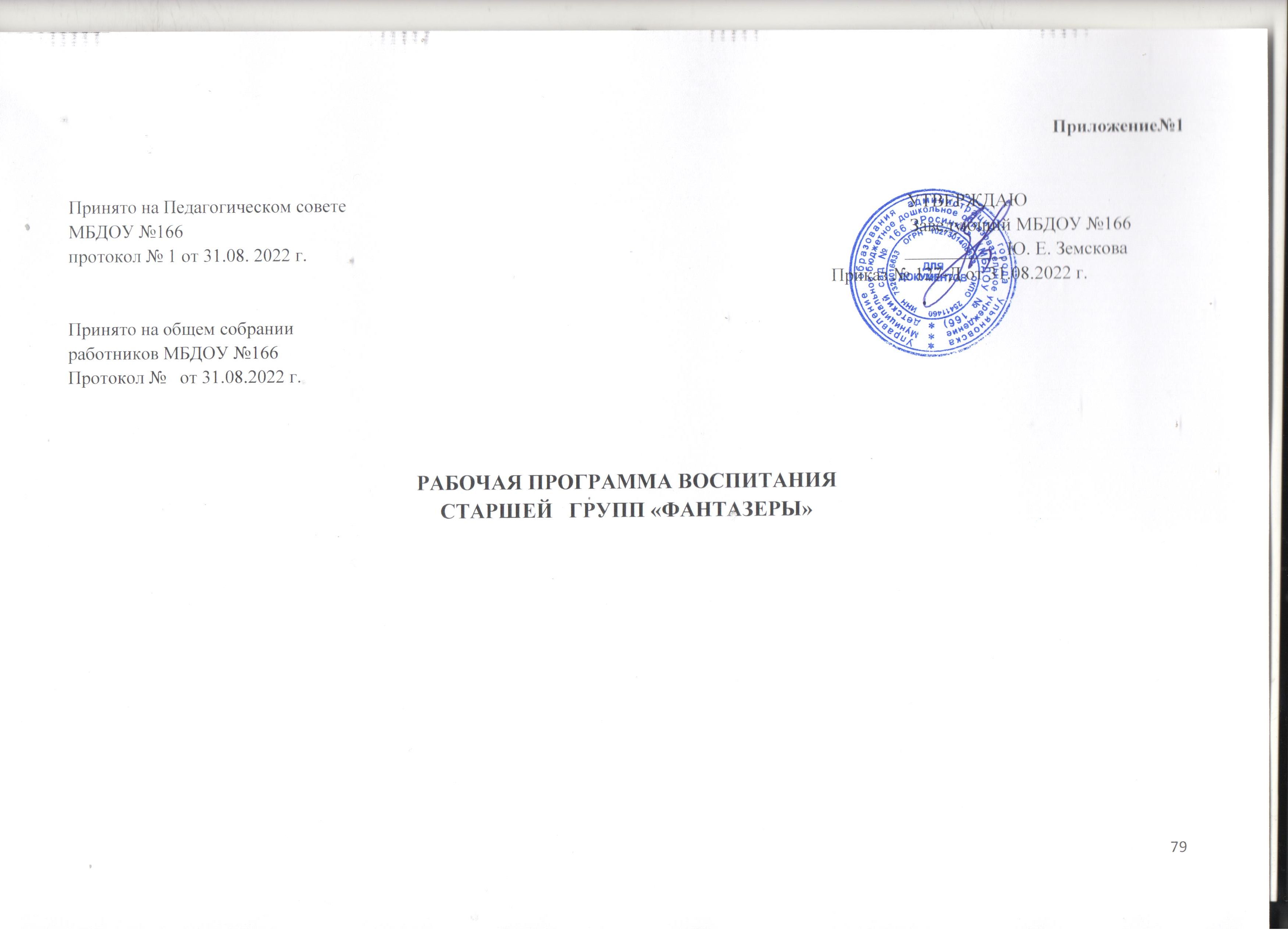 Пояснительная запискаРабочая программа воспитания старшей группы «Фантазеры» (далее - РПВ) определяет содержание и организацию воспитательной работы на уровне дошкольного образования в старшей группе «Фантазеры» муниципального бюджетного дошкольного образовательного учреждения детский сад № 166 «Росинка» города Ульяновска. Содержание РПВ разработано на основе следующих нормативно-правовых документов:Федеральный закон от 29.12.2012г. № 273-ФЗ (ред. от 31.07.2020) «Об образовании в Российской Федерации» (с изм. и доп., вступ. в силу с 01.09.2020).Приказ Министерства образования и науки Российской Федерации от 17.10.2013 г. № 1155 «Об утверждении федерального государственного образовательного стандарта дошкольного образования».Указ Президента Российской Федерации от 7 мая 2018 г. № 204 «О национальных целях и стратегических задачах развития Российской Федерации на период до 2024 года».Стратегия развития воспитания в Российской Федерации на период до 2025 года (утверждена распоряжением Правительства РФ от 29.05.2015 № 996-р).Государственная программа РФ «Развитие образования» (2018 - 2025 годы). Утверждена постановлением Правительства Российской Федерации от 26 декабря 2017 г. № 1642.Национальный проект «Образование» (утвержден президиумом Совета при Президенте Российской Федерации по стратегическому развитию и национальным проектам (протокол от 24 декабря 2018 г. N 16).Концепция развития дополнительного образования детей в Российской Федерации, утверждена распоряжением Правительства Российской Федерации от 04.09.2014 г. № 1726-р.Постановление Главного государственного санитарного врача Российской Федерации от 28 сентября 2020 года № 28 «Санитарно-эпидемиологические требования к организациям воспитания и обучения, отдыха и оздоровления детей и молодежи» (СП 2.4.3648-20).РПВ учитывает:- «Примерную программу воспитания», которая была разработана сотрудниками Института стратегии развития образования РАО в рамках государственного задания и одобрена решением Федерального учебно-методического объединения по общему образованию (протокол от 2 июня 2020 г. № 2/20); рабочую программу воспитания МБДОУ № 166.Рабочая программа воспитания (далее РПВ) старшей группы «Фантазеры»  основана на воплощении национального воспитательного идеала, который понимается как высшая цель образования, нравственное (идеальное) представление о человеке, его воспитание, обучение и развитие.Реализация РПВ основана на сетевом взаимодействии с разными субъектами воспитательно-образовательного процесса.Целевые ориентиры рассматриваются как возрастные характеристики возможных достижений ребенка, которые коррелируют с портретом выпускника МБДОУ и с базовыми духовно-нравственными ценностями. Ценности Родины и природы лежат в основе патриотического направления воспитания.Ценности человека, семьи, дружбы, сотрудничества лежат в основе социального направления воспитания.Ценность знания лежит в основе познавательного направления воспитания.Ценность здоровья лежит в основе физического и оздоровительного направления воспитания.Ценность труда лежит в основе трудового направления воспитания.Ценности культуры и красоты лежат в основе этико-эстетического направления воспитания.Реализация Рабочей программы воспитания старшей группы «Улыбка» предполагает социальное партнерство с другими организациями.          Рабочая программа воспитания является обязательной частью рабочей образовательной программы, реализуемой в группеи призвана помочь всем участникам образовательных отношений реализовать воспитательный потенциал совместной деятельности.Содержание воспитательной деятельности разработано на основе модульного принципа.Модули - это конкретные воспитательные практики, которые реализуются в дошкольном учреждении. Каждый из модулей ориентирован на одну из поставленных в РПВ задач воспитания.То есть: одна задача – один модуль.К РПВ прилагается календарный план воспитательной работы.Раздел 1. ЦЕЛЕВОЙ.Обязательная часть.Целевые ориентиры и планируемые результаты                                                                                                                                Рабочей Программы воспитания.1.1. Цель и Задачи Рабочей Программы воспитанияОбщая цель воспитания в группе – личностное развитие дошкольников и создание условий для их позитивной социализации на основе базовых национальных ценностей российского общества через:1) формирование ценностного отношения к окружающему миру, другим людям, себе;2) овладение первичными представлениями о базовых ценностях, а также выработанных обществом нормах и правилах поведения;3) приобретение первичного опыта деятельности и поведения в соответствии с базовыми национальными ценностями, нормами и правилами, принятыми в обществе.	Воспитание личности ребенка происходит только в процессе вовлечения его в социально значимую деятельность. В деятельности ребенок получает социальные знания, у него развивается позитивное отношение к общественным ценностям, приобретается опыт участия в социально важных делах.Принимая во внимание цель и деятельностный характер воспитания, мы определили конкретные задачи:Поддерживать традиции дошкольного учреждения в проведении социально значимых образовательных и досуговых мероприятий.Реализовать воспитательные возможности детско-взрослых сообществ, основанных на коллективной практической деятельности.Использовать в воспитании детей возможности непосредственно образовательной деятельности (НОД).Приобщать к традициям, истории и культуре своей Родины, своего народа и родного края на основе музейной педагогики, парциальных программ.Организовать раннюю профориентационную работу с детьми дошкольного возраста.Использовать воспитательный ресурс развивающей предметно-пространственной среды МБДОУ.Организовать конструктивное взаимодействие педагогов детского сада и семьи по воспитанию ребенка дошкольного возраста.        Цель и конкретные задачи воспитания позволяют выделить целевые приоритеты. В воспитании детей дошкольного школьного возраста таким целевым приоритетом является создание благоприятных условий для усвоения детьми социально значимых знаний основных норм и традиций того общества, в котором они живут.К наиболее важным из них относятся следующие:  - быть вежливым, послушным, доброжелательным, отзывчивым; - уважать старших и заботиться о младших;- стремиться устанавливать хорошие отношения с другими людьми;- быть трудолюбивым, доводить начатое дело до конца;- любить своих родителей, свой родной край и свое Отчество; - беречь и охранять окружающую природу; - соблюдать правила личной гигиены, режим дня, вести здоровый образ жизни.          На основе знаний у ребенка складываются элементарные моральные суждения и оценки (что такое «хорошо» и что такое «плохо»), а общепринятые нормы и правила поведения начинают выступать для него как регулятор взаимоотношений между людьми и как нравственная норма своего поведения.1.2.Методологические основы и принципы построения Рабочей Программы воспитания                             старшей группы  соответствуют методологическим основам и принципам построения РПВ МБДОУ № 166.1.2.1. Уклад  старшей группыУклад задаёт и удерживает ценности воспитания – как инвариантные, базовые, общие для всех, так и инструментальные, конкретные для МБДОУ  – для всех участников образовательных отношений: руководителей, воспитателей и специалистов, вспомогательного персонала, воспитанников, родителей (законных представителей), субъектов социокультурного окружения МБДОУ. (см. РПВ МДОУ)Рабочая программа воспитания группы  учитывает условия, существующие в группе дошкольного учреждения, индивидуальные особенности, интересы, потребности воспитанников и их родителей.Процесс воспитания основывается на общепедагогических принципах, изложенных в ФГОС дошкольного образования (Раздел I, пункт 1.2.):- поддержка разнообразия детства;- сохранение уникальности и самоценности детства как важного этапа в общем развитии человека, самоценность детства - понимание (рассмотрение) детства как периода жизни значимого самого по себе, без всяких условий; значимого тем, что происходит с ребенком сейчас, а не тем, что этот период есть период подготовки к следующему периоду- личностно-развивающий и гуманистический характер взаимодействия взрослых (родителей (законных представителей), педагогических и иных работников МБДОУ) и детей;- уважение личности ребенка.Культура поведения воспитателя в общностях как значимая составляющая уклада. Культура поведения взрослых в группе, и в целом, в детском саду направлена на создание воспитывающей среды как условия решения возрастных задач воспитания. Общая психологическая атмосфера, эмоциональный настрой группы, спокойная обстановка, отсутствие спешки, разумная сбалансированность планов – это необходимые условия нормальной жизни и развития детей.Воспитатель должен соблюдать нормы профессиональной этики и поведения:педагог всегда выходит навстречу родителям и приветствует родителей и детей первым;улыбка – всегда обязательная часть приветствия;педагог описывает события и ситуации, но не дает им оценки; педагог не обвиняет родителей и не возлагает на них ответственность за поведение детей в детском саду;тон общения ровный и дружелюбный, исключается повышение голоса;уважительное отношение к личности воспитанника;умение заинтересованно слушать собеседника и сопереживать ему;умение видеть и слышать воспитанника, сопереживать ему;уравновешенность и самообладание, выдержка в отношениях с детьми;умение быстро и правильно оценивать сложившуюся обстановку и в то же время не торопиться с выводами о поведении и способностях воспитанников;умение сочетать мягкий эмоциональный и деловой тон в отношениях с детьми;умение сочетать требовательность с чутким отношением к воспитанникам;соответствие внешнего вида статусу воспитателя детского сада;знание возрастных и индивидуальных особенностей воспитанников.Педагог имеет право следовать за пожеланиями родителей только с точки зрения возрастной психологии и педагогики.1.2.2. Воспитывающая среда группыВоспитывающая среда – это особая форма организации образовательного процесса, реализующего цель и задачи воспитания.Воспитывающая среда определяется целью и задачами воспитания, духовно-нравственными и социокультурными ценностями, образцами и практиками. Основными характеристиками воспитывающей среды являются ее насыщенность и структурированность.1.2.4. Социокультурный контекстСоциокультурный контекст – это социальная и культурная среда, в которой человек растет и живет. Он также включает в себя влияние, которое среда оказывает на идеи и поведение человека.Социокультурные ценности являются определяющими в структурно-содержательной основе Программы воспитания.Социокультурный контекст воспитания является вариативной составляющей воспитательной программы. Он учитывает этнокультурные, конфессиональные и региональные особенности и направлен на формирование ресурсов воспитательной программы1.2.5. Деятельности и культурные практики в старшей группе МБДОУЦели и задачи воспитания реализуются во всех видах деятельности дошкольника, обозначенных во ФГОС ДО. В соответствии с принципами ДО, сформулированными во ФГОС ДО (п.3 раздела 1.4 «содействие и сотрудничество детей и взрослых, признание ребенка полноценным участником (субъектом) образовательных отношений»), и моделью образовательного процесса. В качестве средств реализации цели воспитания могут выступать следующие основные деятельности и культурные практики:предметно-целевая деятельность (виды деятельности, организуемые взрослым, в которых он открывает ребенку смысл и ценность человеческой деятельности, способы ее реализации совместно с родителями, воспитателями, сверстниками);культурные практики (активная, самостоятельная апробация каждым ребенком инструментального и ценностного содержаний, полученных от взрослого, и способов их реализации в различных видах деятельности через личный опыт);свободная инициативная деятельность ребенка (его спонтанная самостоятельная активность, в рамках которой он реализует свои базовые устремления: любознательность, общительность, опыт деятельности на основе усвоенных ценностей).Значимые характеристики для разработки программыСовременные  факторы,  оказывающие    влияние  на  воспитание  и  личностное развитие ребенка Биологические факторы в развитии ребенка Социальные факторы в развитии ребенкаЛичностный фактор  в развитии ребёнка   Психофизиологические особенности детей дошкольного возраста.  Особенности  психологического  развития  ребенка  в  условиях  всеобщей Цифровизации.  (см. РПВ МБДОУ)1.3. Требования к планируемым результатам освоения РПВПланируемые результаты воспитания носят отсроченный характер, но деятельность воспитателя нацелена на перспективу развития и становления личности ребенка. Поэтому результаты достижения цели воспитания даны в виде целевых ориентиров, представленных в виде обобщенных портретов ребенка к концу раннего и дошкольного возрастов. Основы личности закладываются в дошкольном детстве, и, если какие-либо линии развития не получат своего становления в детстве, это может отрицательно сказаться на гармоничном развитии человека в будущем.На уровне ДО не осуществляется оценка результатов воспитательной работы в соответствии с ФГОС ДО, так как «целевые ориентиры основной образовательной программы дошкольного образования не подлежат непосредственной оценке, в том числе в виде педагогической диагностики (мониторинга), и не являются основанием для их формального сравнения с реальными достижениями детей».1.3.1. Целевые ориентиры воспитательной работы для детей дошкольного возраста (до 8 лет)Портрет ребенка дошкольного возраста (к 8-ми годам)Часть, формируемая участниками образовательных отношений.1.4. Воспитательный потенциал города Ульяновска.       1.4.1.  Улья́новск (в 1648—1780 годах — Симби́рск, в 1780—1924 годах — Симби́рск) — город в России, административный центрУльяновской области. Является городом областного значения, образует муниципальное образованиегород Ульяновск со статусом городского округа. Расположен на Приволжской возвышенности, на берегах рек Волги (Куйбышевское водохранилище) и Свияги, в месте сближения их русел. Находится в 890 км к востоку / юго-востоку от Москвы. Население: 625 462 чел. (2021) (22-е место в РФ).  Основан Богданом Хитрово (окольничим) по указу царя Алексея Михайловича в 1648 году как крепость Симбирск для защиты восточных границ Русского государства от набега кочевых племён. В ходе административной реформы Екатерины II в 1780 году стал главным городом Симбирского наместничества, которое в 1796 году указом Павла I преобразовано в Симбирскую губернию.      Указом Президента Российской Федерации от 2 июля 2020 городу было присвоено звание «Город трудовой доблести».     Климат умеренно континентальный, несколько суше, чем в Москве. В последние годы климат стал мягче.В Ульяновске расположены крупные высшие учебные заведения, среди которых: Ульяновский государственный университет, Ульяновский государственный технический университет, Ульяновский государственный педагогический университет имени И. Н. Ульянова, Ульяновский государственный аграрный университет, Ульяновский институт гражданской авиации и др.  Также в городе функционируют 17 колледжей и лицеев, Ульяновское суворовское военное училище, 84 общеобразовательных и специализированных школ, гимназий и лицеев, 14 организации дополнительного образования, 16 профессионально-технических училищ, 130 детских дошкольных учреждений, научно-исследовательские и проектные учреждения.         Город ведет активную культурную политику по повышению творческого потенциала жителей города и области, сохраняя классические достижения многих культурных деятелей, родившихся и работавших в Ульяновске, а также способствует развитию современных направлений во многих областях культуры. В городе воздвигнуто множество культурных объектов.       Воспитательный потенциал для воспитания детей дошкольного возраста заложен в  истории и культуре города Ульяновска. Какими же должны быть жители этого города? Прежде всего, они должны знать свой родной город, любить его. А еще они должны с малых лет чувствовать себя настоящими ульяновцими: воспитанными, добрыми, внимательными к другим людям. Знакомя дошкольников с Ульяновском целесообразно, сначала привлечь внимание дошкольников к тому, что они часто видят, с чем встречаются постоянно, но порой не замечают. Это позволяет раскрыть интерес дошкольников к истории и культуре родного города, открывает уникальные возможности для первоначальной ориентации ребёнка в мире культуры, становления его творческой индивидуальности. Задача педагога подготовить ребёнка к этой встрече с чудом, при этом обязательно необходимо очень тесное сотрудничество с родителями. Формирование патриотических чувств проходит эффективнее, если детский сад устанавливает тесную связь с семьёй. При внимательном отношении родителей к вопросам патриотического воспитания к своему городу каждая прогулка может стать средством формирования возвышенных чувств ребёнка.      Активное участие в воспитательной деятельности могут принимать различные учреждения культуры музеи, театры, библиотека, почта, парки и др. Таким образом, задача образовательного учреждения заключается в обеспечении формирования у воспитанников: • нравственной и гражданской позиции по отношению к Ульяновску и России; 
• толерантности по отношению к ценностям различных культур.
     Все аспекты воспитательного потенциала становятся реальными ресурсами в воспитательной деятельности. Таким образом, систематическая целенаправленная образовательная деятельность по ознакомлению дошкольников с историей и культурой Ульяновска оказывает эффективную помощь в реализации задач воспитания детей 
дошкольного образования. 1.4.2. Основные традиции воспитательного процесса в группе:общие для всего детского сада событийные мероприятия; детская художественная литература и народное творчество.разнообразных форм детских сообществ; планирование, разработка и проведение общих мероприятийсистема методического сопровождения педагогических инициатив семьи. мини-музей «Русская изба»1.4.3. Система оценки результатов освоения РПВ (особенности проведения  педагогической диагностики.     Результаты достижений по целевым ориентирам Программы воспитания  не подлежат непосредственной оценке, в том числе в виде педагогической диагностики,  и не являются основанием для их формального сравнения с реальными достижениями детей. Программой предусмотрена система мониторинга динамики развития детей, динамики их образовательных достижений, основанная на методе наблюдения за поведением детей. 	В фокусе педагогической диагностики находится понимание ребенком смысла конкретной ценности и ее проявление в его поведении.Задачи воспитания реализуются в течение всего времени нахождения ребенка в детском саду: в процессе НОД, режимных моментов, совместной деятельности с детьми и индивидуальной работы.2. Раздел СОДЕРЖАТЕЛЬНЫЙ.I.Обязательная часть.2.1. Содержание воспитательной работы по направлениям воспитанияСодержание Рабочей Программы воспитания старшей группы «Фантазеры» реализуется в ходе освоения детьми дошкольного возраста всех образовательных областей, обозначенных во ФГОС ДО, одной из задач которого является объединение воспитания и обучения в целостный образовательный процесс на основе духовно-нравственных и социокультурных ценностей и принятых в обществе правил и норм поведения в интересах человека, семьи, общества:социально-коммуникативное развитие;познавательное развитие;речевое развитие;художественно-эстетическое развитие;физическое развитие.В пояснительной записке ценности воспитания соотнесены с направлениями воспитательной работы. Предложенные направления не заменяют и не дополняют собой деятельность по пяти образовательным областям, а фокусируют процесс усвоения ребенком базовых ценностей в целостном образовательном процессе. На их основе определяются региональный и муниципальный компоненты.2.1.1. Патриотическое направление воспитанияЦенности Родины и природы лежат в основе патриотического направления воспитания. Патриотизм – это воспитание в ребенке нравственных качеств, чувства любви, интереса к своей стране – России, своему краю, малой родине, своему народу и народу России в целом (гражданский патриотизм), ответственности, трудолюбия, ощущения принадлежности к своему народу, сознания собственной востребованности в родной стране.Патриотическое направление воспитания строится на идее патриотизма как нравственного чувства, которое вырастает из культуры человеческого бытия, особенностей образа жизни и ее уклада, народных и семейных традиций.Воспитательная работа в данном направлении связана со структурой самого понятия «патриотизм» и определяется через следующие взаимосвязанные компоненты:– когнитивно-смысловой, связанный со знаниями об истории России, своего края, духовных и культурных традиций и достижений многонационального народа России;– эмоционально-ценностный, характеризующийся любовью к Родине – России, уважением к своему народу, народу России в целом;– регуляторно-волевой, обеспечивающий укорененность в духовных и культурных традициях своего народа, деятельность на основе понимания ответственности за настоящее и будущее своего народа, России.Задачи патриотического воспитания:1) формирование любви к родному краю, родной природе, родному языку, культурному наследию своего народа;2) воспитание любви, уважения к своим национальным особенностям и чувства собственного достоинства как представителя своего народа;3) воспитание уважительного отношения к народу России в целом, своим соотечественникам и согражданам, представителям всех народов России, к ровесникам, родителям, соседям, старшим, другим людям вне зависимости от их этнической принадлежности;4) воспитание любви к родной природе, природе своего края, России, понимания единства природы и людей и бережного ответственного отношения к природе.При реализации указанных задач воспитатель ДОО должен сосредоточить свое внимание на нескольких основных направлениях воспитательной работы:– ознакомлении детей с историей, героями, культурой, традициями России и своего народа;– организации коллективных творческих проектов, направленных на приобщение детей к российским общенациональным традициям;– формировании правильного и безопасного поведения в природе, осознанного отношения к растениям, животным, к последствиям хозяйственной деятельности человека.2.1.2. Социальное направление воспитанияЦенности семьи, дружбы, человека и личности в команде лежат в основе социального направления воспитания.В дошкольном детстве ребенок открывает Личность другого человека и его значение в собственной жизни и жизни людей. Он начинает осваивать все многообразие социальных отношений и социальных ролей. Он учится действовать сообща, подчиняться правилам, нести ответственность за свои поступки, действовать в интересах семьи, группы. Формирование правильного ценностно-смыслового отношения ребенка к социальному окружению невозможно без грамотно выстроенного воспитательного процесса, в котором обязательно должна быть личная социальная инициатива ребенка в детско-взрослых и детских общностях. Важным аспектом является формирование у дошкольника представления о мире профессий взрослых, появление к 8 годам положительной установки к обучению в школе как важному шагу взросления.Основная цель социального направления воспитания дошкольника заключается в формировании ценностного отношения детей к семье, другому человеку, развитии дружелюбия, создании условий для реализации в обществе.Выделяются основные задачи социального направления воспитания.1. Задачи, связанные с познавательной деятельностью детей. Формирование у ребенка представлений о добре и зле, позитивного образа семьи с детьми, ознакомление с распределением ролей в семье, образами дружбы в фольклоре и детской литературе, примерами сотрудничества и взаимопомощи людей в различных видах деятельности (на материале истории России, ее героев), милосердия и заботы. Анализ поступков самих детей в группе в различных ситуациях.2. Формирование навыков, необходимых для полноценного существования в обществе: эмпатии (сопереживания), коммуникабельности, заботы, ответственности, сотрудничества, умения договариваться, умения соблюдать правила.3. Развитие способности поставить себя на место другого как проявление личностной зрелости и преодоление детского эгоизма.При реализации данных задач воспитатель должен сосредоточить свое внимание на нескольких основных направлениях воспитательной работы:– организовывать сюжетно-ролевые игры (в семью, в команду и т. п.), игры с правилами, традиционные народные игры и пр.;– воспитывать у детей навыки поведения в обществе;– учить детей сотрудничать, организуя групповые формы в продуктивных видах деятельности;– учить детей анализировать поступки и чувства – свои и других людей;– организовывать коллективные проекты заботы и помощи;– создавать доброжелательный психологический климат в группе.2.1.3. Познавательное направление воспитанияЦенность – знания. Цель познавательного направления воспитания – формирование ценности познания.Значимым для воспитания является формирование целостной картины мира ребенка, в которой интегрировано ценностное, эмоционально окрашенное отношение к миру, людям, природе, деятельности человека.Задачи познавательного направления воспитания:1) развитие любознательности, формирование опыта познавательной инициативы;2) формирование ценностного отношения к взрослому как источнику знаний;3) приобщение ребенка к культурным способам познания (книги, интернет-источники, дискуссии и др.).Направления деятельности воспитателя:– совместная деятельность воспитателя с детьми на основе наблюдения, сравнения, проведения опытов (экспериментирования), организации походов и экскурсий, просмотра доступных для восприятия ребенка познавательных фильмов, чтения и просмотра книг;– организация конструкторской и продуктивной творческой деятельности, проектной и исследовательской деятельности детей совместно со взрослыми;– организация насыщенной и структурированной образовательной среды, включающей иллюстрации, видеоматериалы, ориентированные на детскую аудиторию, различного типа конструкторы и наборы для экспериментирования.2.1.4. Физическое и оздоровительное направления воспитанияЦенность – здоровье. Цель данного направления – сформировать навыки здорового образа жизни, где безопасность жизнедеятельности лежит в основе всего. Физическое развитие и освоение ребенком своего тела происходит в виде любой двигательной активности: выполнение бытовых обязанностей, игр, ритмики и танцев, творческой деятельности, спорта, прогулок.Задачи по формированию здорового образа жизни:1) укрепление: закаливание организма, повышение сопротивляемости к воздействию условий внешней среды, укрепление опорно-двигательного аппарата;2) развитие: развитие двигательных способностей, обучение двигательным навыкам и умениям, формирование представлений в области физической культуры, спорта, здоровья и безопасного образа жизни;3) сохранение: организация сна, здорового питания, воспитание экологической культуры, обучение безопасности жизнедеятельности и выстраиванию правильного режима дня.Направления деятельности воспитателя:– организация подвижных, спортивных игр, в том числе традиционных народных игр, дворовых игр на территории детского сада;– создание детско-взрослых проектов по здоровому образу жизни;– введение оздоровительных традиций в группе.Формирование у дошкольников культурно-гигиенических навыков является важной частью воспитания культурыздоровья. Воспитатель должен формировать у дошкольников понимание того, что чистота лица и тела, опрятность одежды отвечают не только гигиене и здоровью человека, но и нормальным социальным ожиданиям окружающих людей.Особенность культурно-гигиенических навыков заключается в том, что они должны формироваться на протяжении всего пребывания ребенка в ДОО.В формировании культурно-гигиенических навыков режим дня играет одну из ключевых ролей. Привыкая выполнять серию гигиенических процедур с определенной периодичностью, ребенок вводит их в свое бытовое пространство и постепенно они становятся для него привычкой.Формируя у детей культурно-гигиенические навыки, воспитатель должен сосредоточить свое внимание на нескольких основных направлениях воспитательной работы:– формировать у ребенка навыки поведения во время приема пищи;– формировать у ребенка представления о ценности здоровья, красоте и чистоте тела;– формировать у ребенка привычку следить за своим внешним видом;– включать информацию о гигиене в повседневную жизнь ребенка, в игру.Работа по формированию у ребенка культурно-гигиенических навыков должна вестись в тесном контакте с семьей.2.1.5. Трудовое направление воспитанияЦенность – труд. С дошкольного возраста каждый ребенок обязательно должен принимать участие в труде, и те несложные обязанности, которые он выполняет в детском саду и в семье, должны стать повседневными. Только при этом условии труд оказывает на детей определенное воспитательное воздействие и подготавливает 
их к осознанию его нравственной стороны.Основная цель трудового воспитания дошкольника заключается в формировании ценностного отношения детей к труду и трудолюбию, а также в приобщении ребенка к труду. Можно выделить основные задачи трудового воспитания.1. Ознакомление с доступными детям видами труда взрослых и воспитание положительного отношения к их труду, а также познание явлений и свойств, связанных с преобразованием материалов и природной среды, которое является следствием трудовой деятельности взрослых и труда самих детей.2. Формирование навыков, необходимых для трудовой деятельности детей, воспитание навыков организации своей работы, формирование элементарных навыков планирования.3. Формирование трудового усилия (привычки к доступному дошкольнику напряжению физических, умственных и нравственных сил для решения трудовой задачи).При реализации данных задач воспитатель должен сосредоточить свое внимание на нескольких направлениях воспитательной работы:– показать детям необходимость постоянного труда в повседневной жизни, использовать его возможности для нравственного воспитания дошкольников;– воспитывать у ребенка бережливость (беречь игрушки, одежду, труд и старания родителей, воспитателя, сверстников), так как данная черта непременно сопряжена с трудолюбием;– предоставлять детям самостоятельность в выполнении работы, чтобы они почувствовали ответственность за свои действия;– собственным примером трудолюбия и занятости создавать у детей соответствующее настроение, формировать стремление к полезной деятельности;– связывать развитие трудолюбия с формированием общественных мотивов труда, желанием приносить пользу людям.2.1.6. Этико-эстетическое направление воспитанияЦенности – культура и красота.Культура поведения в своей основе имеет глубоко социальное нравственное чувство – уважение к человеку, к законам человеческого общества. Культура отношений является делом не столько личным, сколько общественным. Конкретные представления о культуре поведения усваиваются ребенком вместе с опытом поведения, с накоплением нравственных представлений.Можно выделить основные задачи этико-эстетического воспитания.формирование культуры общения, поведения, этических представлений;воспитание представлений о значении опрятности и внешней красоты, их влиянии на внутренний мир человека;развитие предпосылок ценностно-смыслового восприятия и понимания произведений искусства, явлений жизни, отношений между людьми;воспитание любви к прекрасному, уважения к традициям и культуре родной страны и других народов;развитие творческого отношения к миру, природе, быту и к окружающей ребенка действительности;формирование у детей эстетического вкуса, стремления окружать себя прекрасным, создавать его.Для того чтобы формировать у детей культуру поведения, воспитатель ДОО должен сосредоточить свое внимание на нескольких основных направлениях воспитательной работы:учить детей уважительно относиться к окружающим людям, считаться с их делами, интересами, удобствами;воспитывать культуру общения ребенка, выражающуюся в общительности, вежливости, предупредительности, сдержанности, умении вести себя в общественных местах;воспитывать культуру речи (называть взрослых на «вы» и по имени и отчеству; не перебивать говорящих и выслушивать других; говорить четко, разборчиво, владеть голосом);воспитывать культуру деятельности, что подразумевает умение обращаться с игрушками, книгами, личными вещами, имуществом группы, МБДОУ; умение подготовиться к предстоящей деятельности, четко и последовательно выполнять, и заканчивать ее, после завершения привести в порядок рабочее место, аккуратно убрать все за собой; привести в порядок свою одежду. Цель эстетического воспитания – становление у ребенка ценностного отношения к красоте. Эстетическое воспитание через обогащение чувственного опыта, развитие эмоциональной сферы личности влияет на становление нравственной и духовной составляющей внутреннего мира ребенка.Направления деятельности воспитателя по эстетическому воспитанию предполагают следующее:– выстраивание взаимосвязи художественно-творческой деятельности самих детей с воспитательной работой через развитие восприятия, образных представлений, воображения и творчества;– уважительное отношение к результатам творчества детей, широкое включение их произведений в жизнь ДОО;– организацию выставок, концертов, создание эстетической развивающей среды и др.;– формирование чувства прекрасного на основе восприятия художественного слова на русском и родном языке;– реализацию вариативности содержания, форм и методов работы с детьми по разным направлениям эстетического воспитания.2.2. Виды, формы и содержание деятельностиРеализация цели и задач данной Программы осуществляется в рамках нескольких направлений воспитательной работы в группе. Каждое из них представлено в соответствующем модуле.2.2.1.Патриотическое направление воспитания представлено модулем «Музейная педагогика»Основная цель - приобщение детей к традициям, истории и культуре своей Родины, своего народа и родного края.Задачи:Формировать элементарные знания о предметах и объектах окружающего мира.Формировать первичные представления о малой родине и Отечестве, о социокультурных ценностях, быте, традициях и праздниках России.Способствовать воспитанию эмоционально-ценностного отношения, чувства гордости и сопричастности к родному дому, семье, своей Родине. В соответствии с целью и задачами, в группе создан  мини-музей «Русская изба»К знаменательным датам и календарным праздникам создаются временные музейные экспозиции:- «День Победы»;- «Человек и космос» и др.В мини-музеи собраны предметы, отражающие народную культуру и быта.- реальные предметы быта, объёмные изображения (муляжи, макеты и др.); - иллюстации, предметные картинки, фотографии.- детская художественная литература  Предметы  в мини-музеи – это носители культурно-исторического опыта, способствующие формированию целостной картины мира у дошкольников. Обращение к предметному миру является очень действенным средством воспитания исторического сознания, музейной культуры, формирования социокультурной принадлежности.Развивающая предметно-пространственная среда постоянно пополняется и обновляется в соответствии с изучаемыми темами. Виды совместной деятельности: игровая, познавательная, коммуникативная, продуктивная, двигательная, трудовая, восприятие художественной литературы и фольклора, художественно-эстетическая.Основные формы и содержание деятельности:Непосредственно образовательная деятельность. Экскурсии.«Фольклорные посиделки».«Музейная гостиная». «Творческие мастерские». Мини-спектакли.Проекты.    (см. РПВ МБДОУ)2.2.2. Социальное направление воспитания представлено двумя модулями: модулем «Традиции детского сада» и модулем  «Детско-взрослые сообщества».Модуль «Традиции детского сада».Традиции являются основой воспитательной работы в дошкольном учреждении. Традиционные мероприятия, проводимые в группе и в детском саду – это эмоциональные события, которые воспитывают у детей чувство коллективизма, дружбы, сопричастности к народным торжествам, общим делам, совместному творчеству.В то же время, в рамках общего мероприятия ребенок осознает важность своего личного вклада в отмечаемое событие, так как он может применить свои знания и способности в процессе коллективной деятельности. Цель: организация воспитательного пространства для формирования социального опыта дошкольников в коллективе других детей и взрослых.Содержание деятельности:Проекты. Совместные игры. Творческие мастерские.Выставки.Социальные и экологические акции.Конкурсы, викторины.Музыкально-театрализованные представления.Спортивные и оздоровительные мероприятия. Модуль «Детско-взрослые сообщества»Детско-взрослые сообщества организуются по инициативе детей и взрослых на основе социально значимых целей, партнерства и сотрудничества.Воспитание дошкольников в данном случае происходит в процессе социальной одобряемой деятельности. В рамках этой деятельности ребенок учится выстраивать взаимоотношения с другими людьми и свое поведение в соответствии с общим делом. У него возрастает познавательный интерес к окружающему социальному миру, развивается эмоционально-личностная сфера, происходит становление ценностных ориентаций. Цель организации детско-взрослых сообществ: воспитание детей дошкольного возраста в коллективе посредством практической совместной деятельности, направленной на пользу общества. («Спасатели МЧС)Виды совместной деятельности: игровая, познавательная, коммуникативная, продуктивная, двигательная, трудовая, художественно-эстетическая.Детско-взрослое сообщество«Ознакомление с историей и культурой родного города при взаимодействии с родителями»  по памятники и музеи(старшая группа)Цель: Воспитание духовно – нравственного воспитания детей дошкольного возраста, его познавательного интереса к истории родного города ,воспитание чувства любви к своей малой родине.Задачи:Воспитание патриотических чувст у детей и любви к родному городу.Воспитывать бережное отношение к родной природе.Расширение и уточнение знаний о нем.4.         Приобщать родителей к изучению истории и культуры своего родного города и участия в мероприятиях.Основные формы и содержание деятельности:Знакомство детей с историей города. Уточняются знания детей о родном городе. Проявлять интерес к истории современности города.Целевая прогулка. Напомнить детям , что в городе большое количество улиц, и у каждой есть свое название. Познакомить детей с различными памятниками.Экскурсии. Дети знакомятся с историей и культурой родного города.Тематические  презентации. Посредством презентаций дети знакомятся с различной информацией о родном городе.. Игры. Для повышения познавательной активновсти детей, так и для создания эмоциональной атмосферы во время непосредственно-образовательной деятельности, использовались игры: игры-драматизации, сюрпризные моменты, дидактические,настольно-печатные, подвижные игры.Прдуктивная творческая деятельность. Она позволяет закрепить полученные знания детей, отразить формирующееся отношение к изучаемому предмету.Квест -игры. Данные мероприятия  вызывают эмоциональный отклик на происходящее.2.2.3. Познавательное направление воспитания представлено модулем «Непосредственно образовательная деятельность»В детском саду процессы обучения и воспитания взаимосвязаны и неразрывны. Не получится обучать ребенка не воспитывая его, и наоборот: воспитательный процесс предполагает обучение чему-либо.Тем не менее, в старшей группе МБДОУ усилена воспитательная составляющая непосредственно образовательной деятельности (НОД), где особое внимание уделяется развитию таких качеств личности ребенка как: нравственность, патриотизм, трудолюбие, доброжелательность, любознательность, инициативность, самостоятельность и др.В содержание НОД включается материал, который отражает духовно-нравственные ценности, исторические и национально-культурные традиции народов России.Цель деятельности педагога: создание условий для развития личностных качеств детей дошкольного возраста.В соответствии с ФГОС дошкольного образования, задачи воспитания реализуются в рамках всех образовательных областей:В процессе НОД применяются такие методы работы, которые дают возможность дошкольникам выразить своё мнение, обсудить проблему, согласовать со сверстниками и взрослым какое-то действие, приобрести опыт межличностных отношений.Виды совместной деятельности: игровая, познавательная, коммуникативная, продуктивная, трудовая, художественно-эстетическая.Основные формы и содержание деятельности:Образовательные ситуации. В процессе образовательных ситуаций у детей формируются представления о социальных нормах общества, об истории и культуре своего народа, своей Родины и другие социально-ценностные представления. Образовательные ситуации носят интегрированный характер, так как включают воспитательные задачи, которые реализуются в разных видах деятельности по одной тематике: в игровой, познавательной, коммуникативной, художественно-эстетической и физической деятельности.Мотивационно-побудительные игровые ситуации (игры-приветствия, загадки, сюрпризные моменты, приглашение к путешествию). Применяются для развития у дошкольников интереса и желания участвовать в деятельности, создания положительного эмоционального фона.Обсуждение.Детям демонстрируются примеры нравственного поведения, проявления человеколюбия и добросердечности посредством чтения, решения проблемных ситуаций, примеров из жизни. В ходе обсуждения уточняются социальные представления воспитанников, сформированность их личных норм и правил.Коммуникативные игры. Направлены на формирование умения общаться со взрослыми и сверстниками. Проводятся в атмосфере доброжелательности, непринуждённой обстановки и эмоциональной вовлечённости каждого ребенка.Дидактические игры. Это игры активного обучения. Посредством доступной и привлекательной формы деятельности уточняются и углубляются знания и представления детей, анализируются конкретные ситуации, осуществляется игровое проектирование. Продуктивная деятельность. Включаетрисование, лепку, аппликацию, конструирование,изготовление поделок, игрушек. Дети становятся активными участниками своего собственного развития, так как видят результат своего труда. У них развивается творческая самостоятельность и инициатива. Игры-практикумы. Ребёнок не только слушает и наблюдает, но и активно действует. Включаясь в практическую деятельность, дошкольники учатся регулировать взаимоотношения со сверстниками в рамках игрового взаимодействия.Применение ИКТ. На занятиях используются мультимедийные презентации, видеофильмы, мультфильмы по различным направлениям: нравственные ценности, природный мир, история и культура родного края, здоровый образ жизни. 2.2.4. Физическое и оздоровительное направления воспитания представлено модулем «Растём здоровыми».Здоровье детей – это будущее страны, здоровье основных её институтов. Однако здоровье не существует само по себе. Оно нуждается в тщательной заботе на протяжении всей жизни человека. Цель деятельности педагога – сформировать навыки здорового образа жизни, где безопасность жизнедеятельности лежит в основе всего. Физическое развитие и освоение ребенком своего тела происходит в виде любой двигательной активности: выполнение бытовых обязанностей, игр, ритмики и танцев, творческой деятельности, спорта, прогулок.Задачи по формированию у дошкольников здорового образа жизни:1) укрепление: закаливание организма, повышение сопротивляемости к воздействию условий внешней среды, укрепление опорно-двигательного аппарата, создание условий для успешной адаптации каждого ребёнка к условиям детского сада;2) развитие: развитие двигательных способностей, обучение двигательным навыкам и умениям, формирование представлений в области физической культуры, спорта, здоровья и безопасного образа жизни;3) сохранение: организация сна, здорового питания, воспитание экологической культуры, обучение безопасности жизнедеятельности и выстраиванию правильного режима дня.4) Становление у детей ценностей здорового образа жизни, овладение его элементарными нормами и правилами.Виды совместной деятельности: двигательная, игровая, познавательная, коммуникативная.Основные формы и содержание деятельности:Организация двигательной активности дошкольников:-  утренняя гимнастика, - физкультминутки, - НОД по физической культуре,- упражнения на правильное дыхание. Организация игр:  подвижных, спортивных игр, в том числе традиционных народных игр, дворовых игр, игр-эстафет, спортивных упражнений на территории детского сада.Создание детско-взрослых проектов:- «Истрия Олимпийского движения» - старший дошкольный возраст,          - «Чемпионы России» - старший дошкольный возраст,- «Виды спорта» - старший дошкольный возраст.5.Взаимодействие с семьями воспитанников:      - Спортивные эстафеты,       - День физкультуры и спорта,      -  Участие в областном агитпоезде «За здоровый образ жизни и здоровую счастливую семью»,      -  «День Защиты детей».6.Работа по формированию у ребенка культурно-гигиенических навыков ведётся в тесном контакте с семьей в ежедневном режиме.2.2.5.  Трудовое направление воспитания представлено модулем «Ранняя профориентация»	Ориентация детей дошкольного возраста в мире профессий и в труде взрослых рассматриваетсякак неотъемлемое условие их социализации в окружающем мире.С помощью ранней профориентации у ребенка-дошкольника начинают формироваться личностные механизмы поведения, возрастает интерес к окружающему социуму, к труду взрослых, развивается эмоциональная сфера его личности, происходит становление ценностных предпочтений к той или иной профессии. Цель: создание условий для ранней профессиональной ориентации у детей дошкольного возраста.Задачи: Формировать максимально разнообразные представления детей о профессиях.Формировать умение воссоздавать профессиональный мир взрослых в различных видах детских игр и игровых ситуаций. Развивать познавательный интерес к труду взрослых.Воспитывать ценностное отношение к труду, результатам труда, его общественной значимости.Виды совместной деятельности: игровая, познавательная, коммуникативная, продуктивная, двигательная, трудовая, восприятие художественной литературы и фольклора, художественно-эстетическая.Основные формы и содержание деятельности:Беседы. Эта форма является важной составляющей при формировании у дошкольников представлений о труде взрослых. Посредством беседы педагог не только знакомит детей с различными профессиями, но и представляет значимость и полезность труда для общества, способствует воспитанию у детей эмоционально-ценностного отношения к труду. Непосредственно образовательная деятельность. В дошкольном учреждении разработаны конспекты занятий по ознакомлению с профессиями воспитателя, учителя, врача, повара, водителя, полицейского, сотрудника МЧС и др. Создан учебно-методический комплект для проведения НОД: планирование, картотеки игр и образовательных ситуаций, пособия, информационно-познавательные презентации.Чтение литературы.  В МБДОУ сформирована «библиотека профессий», где собраны разнообразные произведения детской художественной литературы и фольклора, отображающие людей труда и трудовую деятельность. В процессе обсуждения педагоги обращают внимание дошкольников на трудолюбивых героев и персонажей произведений, на особенности и результаты трудовой деятельности. Дети знакомятся с тематическими стихами, пословицами, поговорками.Профориентационные игры. Применяются разнообразные игры, способствующие ознакомлению с профессиями: сюжетно-ролевые, настольные, дидактические, подвижные, игры-квесты, игры-драматизации. В игре появляется возможность проявить свои знания и умения. Особое внимание уделяется сюжетно-ролевым играм.Экскурсии на производство (онлайн-экскурсии). Благодаря экскурсиям дети получают возможность увидеть реальные условия, существенные характеристики и особенности той или иной профессии, лично познакомиться с представителями профессии. Экскурсии имеют большой воспитательный потенциал в воспитании у детей уважения и любви к труду. После просмотра цифровых материалов происходит обсуждение, составление рассказов о профессиях.  Хозяйственно-бытовой труд. Это активная форма общения и взаимопомощи в детской среде, способствующая ранней позитивной социализации и ранней профориентации ребенка. В процессе различных видов хозяйственно-бытового труда у детей формируются элементарные трудовые навыки и умения, развиваются социальные качества личности: трудолюбие, самостоятельность, ответственность за порученное дело, самоконтроль и самосознание.«Мастерская профессий». В мастерской ребята оформляют лэпбуки по профессиям, изготавливают атрибуты к играм, конструируют. В изобразительной деятельности отображают свои знания и отношение к профессиям. Проекты. Педагоги активно разрабатывают проекты о разных профессиях. Проектная деятельность объединяет обучение и воспитание в целостный образовательный процесс и дает возможность построить взаимодействие на основе индивидуальных особенностей каждого ребенка.Этико-эстетическое направление воспитания представлено модулем «Я в мире прекрасного».         Цель этического воспитания – формирование у ребёнка черт характера, типов отношений и норм поведения, соответствующих их полу, т.е. воспитание мужественности и женственности; формирование базовых моральных норм и ценностей, принятых в обществе родной страны – России.Цель эстетического воспитания – становление у ребенка ценностного отношения к красоте. Эстетическое воспитание через обогащение чувственного опыта, развитие эмоциональной сферы личности влияет на становление нравственной и духовной составляющей внутреннего мира ребенка.Задачи:-  развитие восприятия, образных представлений, воображения и творчества;– подвести детей к пониманию ценности искусства;- прививать уважительное отношение к результатам творчества других детей;– формирование чувства прекрасного на основе восприятия художественного слова на русском и родном языке, музыки и произведений искусства;- воспитывать начальные ценностные установки, уважительное отношение к промыслам родного края, поддерживать интерес дошкольников к истории народных промыслов и искусства, необычным предметам, интересным художественным образам;- обогащать читательский опыт детей, прививать базовые моральные нормы посредством детской литературы;- развивать культуру слушательского восприятия.Виды совместной деятельности: игровая, познавательная, коммуникативная, продуктивная, двигательная, трудовая, восприятие художественной литературы и фольклора, художественно-эстетическая.Основные формы и содержание деятельности:Беседы. Непосредственно образовательная деятельность.Чтение литературы.  Продуктивная деятельность. Мотивационно-побудительные игровые ситуации Обсуждение.Коммуникативные игры.Применение ИКТ.2.3.Возможные виды и формы деятельности при реализации Рабочей программы воспитания МБДОУ.
   В работе с детьми выделяется время для занятий учебно-тренирующего характера. В практике используются  разнообразные формы работы с детьми.2.3.1.Возможные формы реализации РПВ в старшей группе «Фантазеры»  соответствуют видам детской деятельности в непосредственно-образовательной деятельности, при проведении режимных моментов,  при самостоятельной деятельности детей и отражены в РПВ МБДО № 166.2.3.4.Методы и средства реализации Рабочей программы воспитания  старшей группы  соответствуют методам  и средствам  реализации Рабочей программы воспитания  МБДОУ.Часть, формируемая участниками образовательных отношений 2.4. Особенности реализации воспитательного процесса2.4.1. Региональные и территориальные особенности социокультурного окружения Юридический адрес МБДОУ №166: Россия, 432035,  г. Ульяновск, ул. Варейкиса 4 А,  старшая группа «Фантазеры».Ульяновск –  крупный город в  России. По численности  населения занимает 20 место  в  РФ. Это крупный промышленный, транспортный, научный и культурный центр. Наш город предоставляет большие возможности для развития образовательной, духовной, культурной жизни детей. В Ульяновске работают 7 государственных музеев: Ленинский мемориальный комплекс, Государственный историко-мемориальный заповедник, дворцы культуры и клубы, кинотеатры, Дворец книги (областная научная библиотека), 44 массовые библиотеки, 13 закрытых бассейнов, 6 стадионов, спортивные залы и манежи. Также в городе есть большое количество  храмов,  мечети, - это всё благоприятно отражается на культурной, образовательной жизни жителей города.     В Железнодорожном районе достаточное количество школ и детских садов, подростковых клубов, образовательных центров, центров раннего развития детей, спорткомплексов – все это способствует наиболее благоприятным условием для молодых семей и развития их детей. Ребята могут выбирать интересные для себя занятия и заниматься в разнообразных кружках и секциях в своем районе, это удобно для родителей и самих детей.МБДОУ № 166 расположено в Железнодорожном районе города Ульяновска. Близлежащие дома к детскому саду – в основном многоэтажные, рядом находятся школа, библиотека. 2.4.2.Климатические особенности:     При организации образовательного процесса учитываются климатические особенности региона. Ульяновская область – средняя полоса России: время начала и окончания тех или иных сезонных явлений (листопад, таяние снега и т. д.) и интенсивность их протекания; состав флоры и фауны; длительность светового дня; погодные условия и т. д. Основными чертами климата являются: холодная зима и сухое жаркое лето. В режим дня всех возрастных групп ежедневно включены бодрящая гимнастика, упражнения для профилактики плоскостопия, дыхательная гимнастика. В холодное время года удлиняется пребывание детей на открытом воздухе. В теплое время года – жизнедеятельность детей, преимущественно, организуется на открытом воздухе. (См. РП старшей группы «Фантазеры»)2.4.3. Демографические особенности:  (См. РП старшей группы «Фантазеры»)2.4.4. Бытовые условия: (См. социальный паспорт старшей группы «Фантазеры»)2.5.Воспитательно значимые проекты и программы старшей группы «Фантазеры»2.6. Особенности воспитательно - значимого взаимодействия с социальными партнерами МБДОУЗначимые партнеры ДОУ в воспитательной работе:СОШ № 62,Детская библиотека № 11,ГУЗ детская поликлиника № 4,ЦДТ № 6Учреждения спорта,Музеи,Театры,Учреждения социальной сферыИсточники положительного или отрицательного влияния на детей:Положительное влияние на процесс воспитания оказывают взаимодействие с сетевыми партнерами(учреждениядополнительногообразованиядетей,учреждениякультуры,физкультуры и спорта, здравоохранения), участие в районных социальных акциях и районныхиграх,районнаяконкурснаяактивность,встречиспредставителямипрофессиональногосообщества, сотрудничество со школами.Отрицательное влияние на процесс воспитания оказывают увлечение родителей ранними зачастую бесконтрольным приобщением дошкольников к средствам массовой информации,гаджетам,бесконтрольныйдоступвИнтернетвсемье,противодействиечастиродителейгражданскомуипатриотическомувоспитаниюдошкольников в образовательной организации.2.7. Особенности старшей группы «Фантазеры», связанные с работой с детьми с ограниченными возможностями здоровья, в том числе с инвалидностью.В группе нет инвалидов.  Дети с ОВЗ  занимаются в логопункте с учителем-логопедом, в соответствии с программой данного педагога.2.8. Особенности взаимодействия педагогического коллектива с семьями воспитанников в процессе реализации Рабочей программы воспитания.Профессионально-родительская общностьВ соответствии с ФГОС ДО, сотрудничество с родителями является одним из основных принципов дошкольного образования. Нельзя забывать, что личностные качества (патриотизм, доброжелательность, сострадание, чуткость, отзывчивость) воспитываются в семье, поэтому -  участие родителей  в совместных с детьми мероприятиях, их личный пример   –    все это вместе дает положительные результаты в воспитании детей, приобщении к социокультурным нормам. Поэтому активное включение родителей в единый совместный воспитательный процесс позволяет реализовать все поставленные задачи и значительно повысить уровень партнерских отношений.Цель взаимодействия: объединение усилий педагогов и семьи по созданию условий для развития личности ребенка на основе социокультурных, духовно-нравственных ценностей и правил, принятых в российском обществе.Задачи:	1.Повысить компетентность родителей воспитанников группы в вопросах развития личностных качеств детей дошкольного возраста.2.Оказать психолого-педагогической поддержку родителям воспитанников группы в воспитании ребенка.3.Объединить усилия педагогов и семьи по воспитанию дошкольников посредством совместных мероприятий.Основные формы и содержание работы с родителями:Анкетирование. Данная форма используется с целью изучения семьи, выявления образовательных потребностей и запросов родителей. Способствует установлению контактов, а также для согласования воспитательных воздействий на ребенка.Консультации. Это самая распространенная форма психолого-педагогической поддержки и просвещения родителей. Проводятся индивидуальные и групповые консультации по различным вопросам воспитания ребенка. Активно применяются консультации-презентации с использованием ИК-технологий.  Мастер-классы. Активная форма сотрудничества, посредством которой педагог знакомит с практическими действиями решения той или иной задачи. В результате у родителей формируются педагогические умения по различным вопросам воспитания детей. Педагогический тренинг. В основе тренинга – проблемные ситуации, практические задания и развивающие упражнения, которые «погружают» родителей в конкретную ситуацию, смоделированную в воспитательных целях. Способствуют рефлексии и самооценке родителей по поводу проведённой деятельности.Круглый стол. Педагоги привлекают родителей в обсуждение предъявленной темы. Участники обмениваются мнением друг с другом, предлагают своё решение вопроса.   «Родительская почта». В детском саду организована дистанционная форма сотрудничества МБДОУ с родителями, которой пользуются родители воспитанников старшей группы «Фантазеры». Взаимодействие происходит на официальном сайте МБДОУ, в социальных сетях «Одноклассники», «Инстаграмм»,  через мессенджеры WhatsApp,Viber и через видеозвонки. Такая форма общения позволяет родителям уточнить различные вопросы, пополнить педагогические знания, обсудить проблемы, увидеть НОД, режимные моменты в реальном времени.Праздники, фестивали, конкурсы, соревнования. Ежемесячно проводятся совместные с родителями мероприятия, как в группе, так и в дошкольном учреждении, которые включают в общее интересное дело всех участников образовательных отношений. Тем самым оптимизируются отношения родителей и детей, родителей и педагогов, педагогов и детей. «Мастерская».  В рамках данной формы сотрудничества родители и педагоги (часто при участии детей) совместно изготавливают атрибуты и пособия для игр, развлечений и других мероприятий. Родительские собрания. Посредством собраний координируются действия родительской общественности и педагогического коллектива по вопросам обучения, воспитания, оздоровления и развития детей.Заседания Родительского комитета. На данном мероприятии родители старшей группы «Фантазеры» получают непосредственно от заведующего и специалистов МБДОУ нужную им информацию, которую доводят до родителей своей группы. В свою очередь озвучивают проблемы, которые может решить администрация или специалисты МБДОУ. Раздел 3. ОРГАНИЗАЦИОННЫЙ.I.Обязательная часть.3.1. Общие требования к условиям реализации Программы воспитанияРабочая программа воспитания  старшей группы «Фантазеры» обеспечивает формирование социокультурного воспитательного пространства при соблюдении условий создания уклада, отражающего готовность всех участников образовательного процесса руководствоваться едиными принципами и регулярно воспроизводить наиболее ценные для нее воспитательно значимые виды совместной деятельности. Уклад группы направлен на сохранение преемственности принципов воспитания при переходе с уровня дошкольного образования на уровень начального общего образования:Обеспечение личностно развивающей предметно-пространственной среды, в том числе современное материально-техническое обеспечение, методические материалы и средства обучения.Наличие профессиональных кадров и готовность педагогов группы к достижению целевых ориентиров Программы воспитания.Взаимодействие с родителями по вопросам воспитания.Учет индивидуальных и групповых особенностей детей дошкольного возраста, в интересах которых реализуется Программа воспитания старшей группы «Фантазеры» (возрастных, физических, психологических, национальных и пр.).3.2. Психолого-педагогическое обеспечение воспитательного процесса.      Для формирования успешной личности воспитанников необходимо психолого-педагогическое сопровождение. Для этого в штатном расписании МБДОУ № 166 введена  ставка  педагога-психолога. Психолого-педагогическое сопровождение ребенка обеспечивает поддержку в затруднительной ситуации, защиту в агрессивной 
обстановке и помощь в принятии необходимых решений. Суть сопровождения – идти рядом с ребенком помогая нужным советом при возникновении трудностей, но без контроля и навязывания своих представлений и убеждений. Главное помочь ребенку раскрыться и познать себя. Показывать положительные примеры своими действиями, суждениями и поступками. Главной целью такого сопровождения является формирование социальных и личностных качеств,  способствующих эффективной реализации ребенка как личности.        Одним из главных условий является профессионализм воспитателя, так как для развивающей личности ребенка воспитатель является знаковой фигурой. Воспитатель изо дня в день взаимодействует с ребенком, помогает ему в социальной адаптации, в самоопределении, в конструктивном разрешении проблемы, в развитии положительных личностных качеств и развитии в целом. Деятельность воспитателя носит гуманистический характер. Необходимо развить в ребенке нравственное представление о себе и социуме, развить умение выстраивать взаимоотношения, умение следовать  установленному порядку и дисциплине.3.3. Нормативно-методическое обеспечение реализации Рабочей программы воспитания старшей группы, информационное обеспечение реализации Программы воспитания, материально-техническое обеспечение реализации Программы воспитания – см. РПВ МБДОУ № 166. 3.4. Кадровый состав – см. РОП старшей группы «Фантазеры».3.5. Организация предметно-пространственной среды – см. РОП старшей группы «Фантазеры».3.6.Взаимодействие взрослого с детьми. События группы.            Событие – это единица воспитания. Это форма совместной деятельности ребенка и взрослого, в которой активность взрослого приводит к приобретению ребенком собственного опыта переживания той или иной ценности. Для того чтобы стать значимой, каждая ценность воспитания должна быть понята, раскрыта и принята ребенком совместно с другими людьми в значимой для него общности. Этот процесс происходит стихийно, но для того, чтобы вести воспитательную работу, он должен быть направлен взрослым.Подлинно воспитательное событие всегда есть спроектированная взрослым образовательная ситуация. В каждом воспитательном событии педагог продумывает смысл реальных и возможных действий детей и смысл своих действий в контексте задач воспитания. Событием может быть не только организованное мероприятие, 
но и спонтанно возникшая ситуация, и любой режимный момент, традиции утренней встречи детей, индивидуальная беседа, общие дела, совместно реализуемые проекты и пр. Планируемые и подготовленные педагогом воспитательные события проектируются в соответствии с календарным планом воспитательной работы ДОО, группы, ситуацией развития конкретного ребенка.Проектирование событий  возможно в следующих формах:– разработка и реализация значимых событий в ведущих видах деятельности (детско-взрослый спектакль, построение эксперимента, совместное конструирование, спортивные игры и др.);– проектирование встреч, общения детей со старшими, младшими, ровесниками, с взрослыми, с носителями воспитательно значимых культурных практик (искусство, литература, прикладное творчество и т. д.), профессий, культурных традиций народов России;– создание творческих детско-взрослых проектов (празднование Дня Победы с приглашением ветеранов, «Театр в детском саду» – показ спектакля для детей из соседнего детского сада и т. д.).Проектирование событий позволяет построить целостный годовой цикл методической работы на основе традиционных ценностей российского общества. Это поможет каждому педагогу создать тематический творческий проект в своей группе и спроектировать работу с группой в целом, с подгруппами детей, с каждым ребенком.3.6. Особые требования к условиям, обеспечивающим достижение планируемых личностных результатов в работе с особыми категориями детейИнклюзия (дословно – «включение») – это готовность образовательной системы принять любого ребенка независимо от его индивидуальных особенностей (психофизиологических, социальных, психологических, этнокультурных, национальных, религиозных и др.) и обеспечить ему оптимальную социальную ситуацию развития.Инклюзия является ценностной основой уклада группы и ДОО и основанием для проектирования воспитывающих сред, деятельностей и событий.Задачами воспитания детей с ОВЗ в условиях дошкольной образовательной организации являются:формирование общей культуры личности детей, развитие их социальных, нравственных, эстетических, интеллектуальных, физических качеств, инициативности, самостоятельности и ответственности;формирование доброжелательного отношения к детям с ОВЗ и их семьям со стороны всех участников образовательных отношений;обеспечение психолого-педагогической поддержки семье ребенка с особенностями в развитии и содействие повышению уровня педагогической компетентности родителей;налаживание эмоционально-положительного взаимодействия детей с окружающими в целях их успешной адаптации и интеграции в общество;расширение у детей с различными нарушениями развития знаний и представлений об окружающем мире;взаимодействие с семьей для обеспечения полноценного развития детей с ОВЗ;охрана и укрепление физического и психического здоровья детей, в том числе их эмоционального благополучия;объединение обучения и воспитания в целостный образовательный процесс на основе духовно-нравственных и социокультурных ценностей и принятых в обществе правил и норм поведения в интересах человека, семьи, общества.II.Часть, формируемая участниками образовательных отношений.
3.2.1. Особенности организации воспитывающей окружающей среды
    Воспитывающая окружающая среда – это особая форма организации образовательного процесса, реализующего цель и задачи воспитания. Она включает в себя предметно-пространственную среду и сообщества «взрослый-взрослый», «взрослый – ребёнок» и «ребёнок-ребёнок». Качество этих составляющих характеризует уклад жизни 
группы «Фантазеры» в МБДОУ № 166. Предметно-пространственная среда группы отражает ценности, на которых строится Программа воспитания, и способствует их принятию и раскрытию ребенком. Среда включает знаки и символы государства, города Ульяновска и символику МБДОУ № 166. Среда отражает этнографические, конфессиональные и другие особенности социокультурных условий, в которой находится МБДОУ. Среда является экологичной, природосообразной и безопасной. Среда обеспечивает ребенку возможность общения, игры и совместной деятельности. Отражает ценность семьи, людей разных поколений, радость общения с семьей. Среда обеспечивает ребенку возможность познавательного развития, экспериментирования, освоения новых технологий, раскрывает красоту знаний, необходимость научного познания, формирует научную картину мира. 
Среда обеспечивает ребенку возможность посильного труда, а также отражает ценности труда в жизни человека и государства (портреты членов семей воспитанников, героев труда, представителей профессий и пр.) Результаты труда ребенка могут быть отражены и сохранены в среде. Среда обеспечивает ребенку возможности для укрепления здоровья, раскрывает смысл здорового образа жизни, физической культуры и спорта. Среда предоставляет ребенку возможность погружения в культуру России, знакомства с особенностями региональной культурной традиции. Вся среда дошкольной организации должна быть гармоничной и эстетически привлекательной. 3.2.2. Сообщества старшей группы  МБДОУ № 166.Профессиональное сообщество «взрослый-взрослый». Это единство целей и 
задач воспитания, реализуемое всеми сотрудниками  МБДОУ № 166. Сами участники сообщества должны разделять те ценности, которые заложены в основу Программы. Основой эффективности такой общности является рефлексия собственной профессиональной деятельности.               Воспитатель, а также другие сотрудники должны: – быть примером в формировании ценностных ориентиров, норм общения и поведения; – побуждать детей к общению друг с другом, поощрять даже самые незначительные стремления к общению и взаимодействию; – поощрять детскую дружбу, стараться, чтобы дружба между отдельными детьми внутри группы сверстников принимала общественную направленность;– заботиться о том, чтобы дети постоянно приобретали опыт общения на основе чувства доброжелательности; – содействовать проявлению детьми заботы об окружающих, учить проявлять чуткость к сверстникам, побуждать детей сопереживать, беспокоиться, проявлять внимание к заболевшему товарищу; – воспитывать в детях такие качества личности, которые помогают влиться в общество сверстников (организованность, общительность, отзывчивость, щедрость, доброжелательность и пр.); – учить детей совместной деятельности, насыщать их жизнь событиями, которые сплачивали бы и объединяли ребят; – воспитывать в детях чувство ответственности перед группой за свое поведение. Сообщество «взрослый-ребёнок»Для данного сообщества характерно содействие друг другу, сотворчество и сопереживание, взаимопонимание и взаимное уважение, отношение к ребенку как к полноправному человеку, наличие общих симпатий, ценностей и смыслов у всех участников сообщества. Детско-взрослое сообщество является источником и механизмом воспитания ребенка. Находясь в общности, ребенок сначала приобщается к тем правилам и нормам, которые вносят взрослые в общность, а затем эти нормы усваиваются ребенком и становятся его собственными. Сообщество строится и задается системой связей и отношений ее участников. В каждом возрасте и каждом случае она будет обладать своей спецификой в зависимости от решаемых воспитательных задач. Сообщество «ребёнок-ребёнок» Общество сверстников – необходимое условие полноценного развития личности ребенка. Здесь он непрерывно приобретает способы общественного поведения, под руководством воспитателя учится умению дружно жить, сообща играть, трудиться, заниматься, достигать поставленной цели. Чувство приверженности к группе сверстников рождается тогда, когда ребенок впервые начинает понимать, что рядом с ним такие же, как он сам, что свои желания необходимо соотносить с желаниями других. Воспитатель должен воспитывать у детей навыки и привычки поведения, качества, 
определяющие характер взаимоотношений ребенка с другими людьми и его успешность в том или ином сообществе. Поэтому так важно создавать в детских взаимоотношениях дух доброжелательности, развивать у детей стремление и умение помогать как старшим, так и друг другу, оказывать сопротивление плохим поступкам, общими усилиями достигать поставленной цели. Одним из видов детских общностей являются разновозрастные детские общности. В детском саду должна быть обеспечена возможность взаимодействия ребенка, как со старшими, так и с младшими детьми. Включенность ребенка в отношения со старшими, помимо подражания и приобретения нового, рождает опыт послушания, следования общим 
для всех правилам, нормам поведения и традициям. Отношения с младшими – это возможность для ребенка стать авторитетом и образцом для подражания, а также пространство для воспитания заботы и ответственности. 
Организация жизнедеятельности детей дошкольного возраста в разновозрастной группе обладает большим воспитательным потенциалом для инклюзивного образования.3.3.3. Уклад жизни в старшей группе «Фантазеры» МБДОУ № 166.     Уклад определяет характер воспитательных процессов, способы взаимодействия между детьми и педагогами, между педагогами и родителями, детей друг с другом. На сегодняшний день уклад включает в себя сетевое информационное пространство и нормы общения участников образовательных отношений в социальных сетях. Уклад определяет специфику и конкретные формы организации распорядка дневного, недельного, месячного, годового цикла жизни группы в целом. Для реализации Программы воспитания старшей группы уклад принят всеми участниками образовательных отношений. Культура поведения воспитателя в общностях как значимая составляющая уклада. Культура поведения педагогов направлена на создание воспитывающей среды как условия решения возрастных задач воспитания. Общая психологическая атмосфера, эмоциональный настрой группы, спокойная обстановка, отсутствие спешки, разумная сбалансированность планов – это необходимые условия нормальной жизни и развития детей. Воспитатель должен соблюдать нормы профессиональной этики и поведения: −педагог всегда выходит навстречу родителям и приветствует родителей и детей первым; −улыбка – всегда обязательная часть приветствия; −педагог описывает события и ситуации, но не дает им оценки; −педагог не обвиняет родителей и не возлагает на них ответственность за поведение детей в детском саду; −тон общения ровный и дружелюбный, исключается повышение голоса; −уважительное отношение к личности воспитанника; −умение заинтересованно слушать собеседника и сопереживать ему; −умение видеть и слышать воспитанника, сопереживать ему; −уравновешенность и самообладание, выдержка в отношениях с детьми; −умение быстро и правильно оценивать сложившуюся обстановку и в то же время не торопиться с выводами о поведении и способностях воспитанников; −умение сочетать мягкий эмоциональный и деловой тон в отношениях с детьми; −умение сочетать требовательность с чутким отношением к воспитанникам; −соответствие внешнего вида статусу воспитателя детского сада; −знание возрастных и индивидуальных особенностей воспитанников. Педагог имеет право следовать за пожеланиями родителей только с точки зрения возрастной психологии и педагогики.3.3.4. Условия, обеспечивающие достижение планируемых личностных результатов в работе с особыми категориями детей.      Основными условиями реализации Программы воспитания для детей с ОВЗ  являются: - полноценное проживание ребенком всех этапов детства (младенческого, раннего и дошкольного возраста), обогащение (амплификация) детского развития; - построение воспитательной деятельности с учетом индивидуальных особенностей каждого ребенка, при котором сам ребенок становится активным субъектом воспитания; - содействие и сотрудничество детей и взрослых, признание ребенка полноценным участником (субъектом) образовательных отношений; - формирование и поддержка инициативы детей в различных видах детской деятельности;- активное привлечение ближайшего социального окружения к воспитанию ребенка. Задачами воспитания детей с ОВЗ  являются: - формирование общей культуры личности детей, развитие их социальных, нравственных, эстетических, интеллектуальных, физических качеств, инициативности, самостоятельности и ответственности; -формирование доброжелательного отношения к детям с ОВЗ и их семьям со стороны всех участников образовательных отношений; -обеспечение психолого-педагогической поддержки семье ребенка с особенностями в 
развитии и содействие повышению уровня педагогической компетентности родителей;-налаживание эмоционально-положительного взаимодействия детей с окружающими в целях их успешной адаптации и интеграции в общество; -расширение у детей с различными нарушениями развития знаний и представлений об 
окружающем мире; -взаимодействие с семьей для обеспечения полноценного развития детей с ОВЗ; -охрана и укрепление физического и психического здоровья детей, в том числе их эмоционального благополучия; -объединение обучения и воспитания в целостный образовательный процесс на основе духовно-нравственных и социокультурных ценностей и принятых в обществе правил и норм поведения в интересах человека, семьи, общества. Принципы инклюзивного образования – см. РПВ МБДОУ № 166.Календарный план воспитательной работыСентябрьОктябрьНоябрьДекабрьЯнварьФевральМартАпрельМайГлоссарий.Образовательная ситуация– точка пересечения образовательного процесса 
и педагогической деятельности: каждому типу образовательной ситуации соответствуют свои программы действий ребенка и взрослого, проявляющиеся в той или иной позиции. Образовательная ситуация соотносима с ситуацией развития. Воспитательные события являются разновидностью образовательных ситуаций.Образовательная среда – социокультурное содержание образования, объединяет в себе цели и смыслы воспитания, обучения и развития детей в конкретной социокультурной ситуации, определяет состав становящихся способностей и качеств. Потенциал образовательной среды для решения целей воспитания личности позволяет говорить о воспитывающей среде. Общность– устойчивая система связей и отношений между людьми, имеющая единые ценностно-смысловые основания и конкретные целевые ориентиры. Общность – это качественная характеристика любого объединения людей, определяющая степень их единства и совместности (детско-взрослая, детская, профессиональная, профессионально-родительская). Социокультурные ценности – основные жизненные смыслы, определяющие отношение человека к окружающей действительности и детерминирующие основные модели социального поведения, которыми руководствуется человек в повседневной жизни и деятельности.Субъектность – социальный, деятельностно-преобразующий способ жизни человека. Субъектность впервые появляется в конце дошкольного детства как способность ребенка к инициативе в игре, познании, коммуникации, продуктивных видах деятельности, как способность совершать нравственные поступки, размышлять о своих действиях и их последствиях.Уклад – это договор субъектов воспитания, опирающийся на базовые национальные ценности, содержащий традиции региона и ОО, задающий культуру поведения сообществ, описывающий предметно-пространственную среду, деятельности и социокультурный контекст.3.3.7. Литература Аникина Т.М., Степанова Г.В., Терентьева Н.П. Духовно-нравственное и гражданское воспитание детей дошкольного возраста. Сост.: - М.: УЦ «Перспектива», 2012. Арапова-Пискарёва Н. «Воспитательная система «Маленькие россияне». Программа нравственно-патриотического воспитания дошкольников». – М.: Мозаика-Синтез, 2005.Бабинова Н.В. Тематические фольклорные вечера для дошкольников. – СПб: «Детство-Пресс», 2014. Безрукова М.И., Волкова Н.Н. Музейная педагогика в системе дошкольного образования. https://moluch.ru/th/4/archive/94/3351/Белая К.Ю. Методическая работа в ДОУ: анализ, планирование, формыи методы / К.Ю. Белая. - М.: Перспектива, 2010. Газзаева З.Ш., Абрамочкина О.Ю. Воспитание ценностных ориентиров личности дошкольника// «Управление ДОУ». – 2010. № 7.Дошкольникам о защитниках отечества: методическое пособие по патриотическому воспитанию в ДОУ / под. ред. Л.А. Кондрыкинской. – М.: Сфера, 2006.Зеленова Н.Г., Осипова Л.Е. Мы живем в России. Гражданско-патриотическое воспитание дошкольников. (Средняя, старшая, подготовительная группы). - М.: «Издательство Скрипторий 2003», 2008.  Князева О.Л., Маханева М.Д. Приобщение детей к истокам русской народной культуры. – СПб.: Детство-Пресс, 2010.Ковалева Г.А. Воспитание маленького гражданина: Практическое пособие для работников дошкольных образовательных учреждений.- 2-е изд., испр. и доп.-М.: АРКТИ, 2005.Кокуева Л.В. Духовно-нравственное воспитание дошкольников на культурных традициях своего народа: Методическое пособие.- М.: АРКТИ, 2005.Колесникова И.А. Воспитательная деятельность педагога: Учеб.пособие для студ. высш. учебн. заведений. 3-е изд. стер. М.:Издательский центр «Академия», 2007. Комратова Н.Г., Грибова Л.Ф. Патриотическое воспитание детей 4-6 лет: методическое пособие. - М.: Творческий центр «Сфера», 2007. Кондрыкинская Л.А. Занятия по патриотическому воспитанию в ДОУ. М.: Творческий центр «Сфера», 2010.Леонова Н.Н. Нравственно-патриотическое воспитание старших дошкольников: целевой творческий практико-ориентированный проект. - Волгоград: Издательство «Учитель», 2013.Лопатина А., Скребцова М. Вечная мудрость сказок. Уроки нравственности в притчах, легендах и сказках народов мира. Кн. 1 – 2 – е изд. – М.: «Амрита – Русь», 2009. (Серия «Образование и творчество»). Маханева М.Д. «Нравственно-патриотическое воспитание дошкольников». – М: Сфера, 2010.Методика воспитательной работы: учебное пособие для студ. высш.учебн. заведений/Под ред. В.А. Сластенина. - М.: «Академия», 2009.160с.Микляева	Н.В. Нравственно-патриотическое и духовное воспитание дошкольников. - М.: Творческий центр «Сфера», 2013.Морозова А.Н. Музейная педагогика: Из опыта методической работы / Под ред. А.Н. Морозовой, О.В. Мельниковой. – М.: Сфера, 2006. Моя страна. Возрождение национальной культуры и воспитание нравственно-патриотических чувств у дошкольников: практическое пособие для воспитателей и методистов. - Воронеж: Учитель, 2005.Нестеренко Н. Мини-музеи в ДОУ // Обруч, 2000, № 6. – Стр. 30-31.Новикова Г.П. Эстетическое воспитание и развитие творческой активности у детей дошкольного возраста средствами народного искусства // Творческая педагогика накануне нового века: Материалы 1 научно-практической конференции. - М.: МПГУ, 1997. - С.214-216.Новицкая М.Ю. Наследие: патриотическое воспитание в детском саду - Москва: Линка-Пресс, 2003. Петрова В.И., Стульник Т.Д. Этические беседы со школьниками. Для занятий с детьми 4-7 лет. ФГОС. – М.: Мозаика-Синтез, 2015.Попова И.А. О диалоге музейной и семейной педагогики в практике дополнительного образования дошкольников. // Управление ДОУ, 2006, № 5. – Стр. 84. Рыжова Н.А., Логинова Л.В., Данюкова А.И. Мини-музей в детском саду. – М.: Линка-Пресс, 2008.Степанов П.В. Воспитательный процесс: от изучения результатов куправлению по результатам // Воспитательная работа. 2010 №4. С.61-64. Столяров Б. Педагогическая деятельность музея. // Дошкольное воспитание, 2002, № 11. – Стр. 66. Тихонова О.Г. Дошкольнику о музейной культуре: Методическое пособие для воспитателей, педагогов ДОУ и родителей. – М.: АРКТИ, 2006.Щетинина А.М. Диагностика социального развития ребенка:Учебно-методическоепособие. - Великий Новгород: НовГУ им. Ярослава Мудрого, 2000.ПриложениеДиагностические материалы(из учебно-методического пособия А.М. Щетининой Диагностика социального развития ребенка: Учебно-методическое пособие. - Великий Новгород: НовГУ им. Ярослава Мудрого, 2000)Методика «Неоконченные ситуации»(А.М. Щетинина, Л.В. Кирс)Цель: изучение особенностей принятия и осознания детьми нравственной нормы.Материал: 9неоконченных ситуаций,описывающих выполнение и нарушение нравственных черт с учетом возраста ребенка.Проведение исследования.  Исследование проводится индивидуально.Ребенку говорят: "Я буду рассказывать тебе истории, а ты их закончи".Ситуации.Дети строили город. Оля не хотела играть. Она стояла рядом и смот-рела, как играют другие. К детям подошла воспитательница и сказала: "Мы сейчас будем ужинать. Пора складывать игрушки. Попросите Олю помочь вам". Тогда Оля ответила... Что ответила Оля? Почему?Кате на день рождения мама подарила красивую куклу. Катя стала с ней играть. Тут к ней подошла ее младшая сестра Вера и сказала: "Я тоже хочу поиграть с этой куклой". Тогда Катя ответила... Что ответила Катя? Почему?Люба и Саша рисовали. Люба рисовала красным карандашом, а Саша - зеленым. Вдруг Любин карандаш сломался. "Саша, - сказала Люба, - можно мне дорисовать картинку твоим карандашом?" Саша ей ответила...Что ответила Саша? Почему?Маша и Света убирали игрушки. Маша быстро сложила кубики в коробку. Воспитатель ей сказал: "Маша, ты сделала свою часть работы. Если хочешь, иди играй или помоги Свете закончить уборку". Маша ответила...Что ответила Маша? Почему?Петя принес в детский сад игрушечный самосвал. Всем детям захотелось поиграть с этой игрушкой. Вдруг к Пете подошел Сережа, выхватил машину и стал с ней играть. Тогда Петя... Что сделал Петя? Почему?Катя и Вера играли в пятнашки. Катя убегала, а Вера догоняла. Вдруг Катя упала. Тогда Вера... Что сделала Вера? Почему?Таня и Оля играли в "дочки-матери". К ним подошел маленький мальчик и попросил: "Я тоже хочу играть. "Мы тебя не возьмем, ты еще маленький," - ответила Оля. А Таня сказала... Что сказала Таня? Почему?Коля играл в "лошадки". Он бегал и кричал: "Но, но, но!" В другой комнате мама укладывала спать его маленькую сестренку Свету. Девочка никак не могла заснуть и плакала. Тогда мама подошла к Коле и сказала: "Не шуми, пожалуйста, Света никак не может заснуть." Коля ей ответил... Что ответил Коля? Почему?Саша гулял около дома. Вдруг он увидел маленького котенка, который дрожал от холода и жалобно мяукал. Тогда Саша... Что сделал Саша? Почему?          Помните, что в каждом случае нужно добиваться от ребенка мотивировки ответа.Обработка данных. В процессе анализа результатов учитывается характер поступка и его аргументации. По особенностям придуманного ребенком поступка героя ситуации можно судить о степени принятия им нравственной нормы, а по характеру аргументации поступка - об осознании этой нормы.Высокий уровень:ребенок придумывает поступок героя,адекватныйсоциально принятой этической норме, умеет объяснить этот поступок с позиций нормы.Средний уровень: ребенок домысливает поступок,соответствующийобщепринятой норме, но не может аргументировать его.Низкий уровень: ребенок придумывает окончание ситуации,в которойгерой совершает поступок, не отвечающий социальной нравственной норме.Шкальная оценка сформированности социальных форм поведения ребенка (по результатам наблюдения)(А.М. Щетинина, Л.В. Кирс)Возраст __________ Группа __________Фамилия, имя ребенка _________________________________________Воспитатели группы, младшие воспитатели и родители, независимо друг от друга, каждый в своей отдельной анкете отмечают, в какой степени поведение того или иного ребенка соответствует указанным на полюсах каждой из шкал формам.          Каждая шкала в обе стороны делится на 10 делений, что соответствует 10 баллам как по положительным, так и по отрицательным качествам:                 10	0	10Ребенок может обнаруживать наряду с положительным поведением также и негативное. Поэтому на шкале это может быть выражено, к примеру, в 6-и баллах по шкале со знаком "-", и в 4-х баллах - по шкале со знаком "+".Интерпретация данных оценок. Сопоставить результаты оценивания каждым взрослым поведения ребенка. Найти величину среднего балла по каждой шкале отдельно, а затем средний балл по совокупности оценок по положительным формам поведения и по отрицательным.На основании полученных результатов можно определить ряд задач развития у ребенка определенных качеств и адекватных им способов педагогического воздействия.Достижения ребенка  («Что нас радует») Вызывает озабоченность и требует совместных усилий педагогов и родителей Ребенок положительно настроен по отношению к окружающим, охотно вступает в общение с близкими взрослыми и сверстниками, проявляет сдержанность по отношению к незнакомым людям; ориентируется на известные общепринятые нормы и правила культуры поведения в контактах со взрослыми и сверстниками;  проявляет любовь к родителям, уважение к воспитателям, интересуется жизнью семьи и детского сада; в общении со сверстниками дружелюбен, доброжелателен, умеет принимать общий замысел, договариваться, вносить предложения, соблюдает общие правила в игре и совместной деятельности; различает разные эмоциональные состояния, учитывает их в своем поведении, охотно откликается на просьбу помочь, научить другого тому, что хорошо освоил; имеет представления о том, что «хорошо и что плохо», в оценке поступков опирается на нравственные представления. Ребенок имеет представления о правилах культуры поведения и общения, но часто их нарушает, нуждается в постоянном контроле взрослого; конфликтует со сверстниками, не хочет прислушиваться к мнению партнеров по игре, отказывается от выполнения общих правил, если они препятствуют его интересам и возможности получить выигрыш; не умеет сдерживать свои непосредственные побуждения и желания, проявляет равнодушие к другим (сверстникам, близким), если их просьбы или эмоциональные, физические состояния препятствуют осуществлению задуманного или желаемого в данный момент; часто не внимателен к указаниям старших, не замечает своих промахов и недостатков, критикует других, использует дразнилки и прозвища в общении со сверстниками; жалуется на нарушение правил поведения другими детьми, свои промахи связывает только с виной других детей.   Достижения ребенка  («Что нас радует») Вызывает озабоченность и требует совместных усилий педагогов и родителей Ребенок активен в стремлении к познанию разных видов труда и профессий, применению техники, современных машин и механизмов в труде; Бережно относится  к предметному миру как результату труда взрослых, стремится участвовать в труде взрослых. Самостоятелен, 	инициативен 	в самообслуживании. С готовностью участвует со сверстниками в разных видах повседневного и ручного труда; при небольшой помощи взрослых планирует трудовой процесс, проявляет настойчивость.Добивается нужного результата.Интерес ребенка к труду неустойчив; представления о труде взрослых, их профессиях поверхностные, недостаточно отчетливые; нет выраженного стремления к самообслуживанию, ребенок самостоятельно не следит за своим внешним видом, в общем труде с детьми часто просто играет, не видит необходимости повседневного труда; результативность труда низкая, отношение к результату личностно не выражено,  часто бросает выполнение трудового поручения, если что-то привлекло внимание, переводит труд в игру с инструментами и материалами.Достижения ребенка  («Что нас радует») Вызывает озабоченность и требует совместных усилий педагогов и родителей Представления ребенка о безопасном поведении достаточно осмысленны, может привести примеры правильного поведения в отдельных опасных ситуациях, установить связи между неправильными действиями и их последствиями для жизни.  Ребенок умеет: соблюдать правила безопасного поведения в подвижных играх, в спортивном зале; пользоваться под присмотром взрослого опасными бытовыми предметами (ножницы, иголки и пр.) и приборамиРебенок не проявляет интереса к освоению правил безопасного поведения, не может установить причинно-следственных связей между опасностью и характером поведения в ситуации. Часто действует неосторожно, сам может становиться источником возникновения опасных ситуаций в спортивном зале, во взаимодействии со сверстниками, получает травмы. Обращает внимание на правила безопасного поведения только по указанию и напоминанию  взрослого.быть осторожным при общении с незнакомыми животными; соблюдать правила перехода дороги, правильно вести себя в транспорте, Избегает контактов с незнакомыми людьми на улице; вступает в разговор с незнакомыми людьми только в присутствии родителей. Затрудняется рассказать, как себя надо вести в обстоятельствах, угрожающих жизни и здоровью, к кому обратиться за помощью.Проявляет доверчивость по отношению к незнакомым людям,без  разрешения родителей вступает в общение, принимает угощение, уходит вместе с незнакомым человеком по его приглашению.Достижения ребенка  («Что нас радует») Вызывает озабоченность и требует совместных усилий педагогов и родителей Проявляет разнообразные познавательные интересы, имеет дифференцированные представления о мире, отражает свои чувства и впечатления в предпочитаемой деятельности  Ребенок активен в разных видах познавательной деятельности; по собственной инициативе наблюдает, экспериментирует, рассуждает, выдвигает проблемы, проявляет догадку и сообразительность в процессе их решения; знает название своей страны, ее государственные символы, проявляет интерес к жизни людей в других странах. Рассказывает о себе и своей семье, собственных увлечениях, достижениях, интересах. Проявляет интерес к жизни семьи, уважение к воспитателям, интересуется жизнью семьи и детского садаХорошо различает людей по полу, возрасту, профессии (малышей, школьников, взрослых, пожилых людей) как в реальной жизни, так и на иллюстрациях. Хорошо знает свое имя, фамилию, возраст, пол. Проявляет интерес к городу (селу), в котором живет, знает некоторые сведения о его достопримечательностях, событиях городской жизни. Знает название своей страны, ее государственные символы, испытывает чувство гордости за свою страну. Проявляет интерес к жизни людей в других странахОтсутствует 	интерес 	окружающему миру (природе, людям, искусству, предметному окружению).  Не сформированы возрастные эталонные представления, представления о мире  поверхностны, часто ошибочны; Не способен самостоятельно организовать поисково-исследовательскую деятельность, не выделяет результат познания. Не проявляет положительного отношения и интереса к людям, к их жизни в семье и в детском саду.  Затрудняется в различении людей по полу, возрасту, профессии, как в реальной жизни, так и на иллюстрацияхСоциальные представления о родной стране и других странах мира ограничены.  Познавательный интерес к социальному миру, городу, стране снижен. Достижения ребенка  («Что нас радует») Вызывает озабоченность и требует совместных усилий педагогов и родителей Проявляет познавательную и деловую активность в общении со взрослыми и сверстниками, делится знаниями, задает вопросы. Инициативен и самостоятелен в придумывании загадок, сказок, рассказов.  С интересом относится к аргументации, доказательству и широко ими пользуется. Замечает речевые ошибки сверстников, доброжелательно исправляет их. Имеет 	богатый 	словарный 	запас. Безошибочно 	пользуется обобщающими словами и понятиями. Речь чистая, грамматически правильная, выразительная. Владеет средствами звукового анализа слов, определяет основные качественные характеристики звуков в слове (гласный — согласный), место звука в слове. Самостоятельно 	пересказывает рассказы и сказки, сочиняет загадки;Отвечает на вопросы по содержанию литературного произведения, устанавливает причинные связи. Проявляет избирательное отношение к произведениям определенной тематики и жанра, внимание к языку литературного произведения.  Различает основные жанры: стихотворение, сказка, рассказ, имеет представления о некоторых их особенностях.Не проявляет инициативы в общении со сверстниками.  Допускает содержательные и смысловые ошибки в пересказах, в самостоятельных рассказах; при рассказывании требует помощи взрослого. Пропускает структурные компоненты повествовательного рассказа. В творческом рассказывании недостаточно самостоятелен (повторяет рассказы сверстников). Затрудняется в аргументировании суждений, не пользуется речью доказательством.  Допускает отдельные грамматические ошибки.  Имеются 	существенные 	недостатки  звукопроизношения. Речь не выразительна.  Допускает ошибки при звуковом анализе слов и делении слов на слоги.  Интерес к слушанию литературных произведений выражен слабо. Не может назвать любимых литературных произведений. Различает сказку, рассказ и стихи на интуитивном уровнеобъяснить их отличий не может. ,Задачи  художественно-эстетического развития в ФГОС ДОНаправления художественно-эстетического развития1.Развитие предпосылок ценностно-смыслового восприятия и понимания произведений искусства (словесного, музыкального, изобразительного), мира природы.2.Становление эстетического отношения к окружающему миру.3.Формирование элементарных представлений  о видах искусства.4.Восприятие музыки, художественной литературы, фольклора.5.Стимулирование сопереживания персонажами худ. произведений.6.Реализация самостоятельной творческой деятельности детей (изобразительной, конструктивно-модельной, музыкальной и др.).рисованиелепкааппликацияхудожественный труддизайнтворческое конструированиехудожественная литературамузыкальное развитиеДостижения ребенка  («Что нас радует») Вызывает озабоченность и требует совместных усилий педагогов и родителей Развиты 	элементы 	культуры слушательского восприятия; выражает желание посещать концерты, музыкальный театр; музыкально 	эрудирован, 	имеет представления о жанрах музыки; проявляет 	себя 	разных 	видах музыкальной исполнительской  деятельности; активен в театрализации;  участвует 	в 	инструментальных импровизациях.Не активен в музыкальной деятельности; не распознает характер музыки; поет на одном звуке; плохо ориентируется в пространстве при исполнении танцев и перестроении с музыкой; не принимает участия в театрализации; слабо 	развиты 	музыкальные способности. Достижения ребенка  («Что нас радует») Вызывает озабоченность и требует совместных усилий педагогов и родителей Двигательный опыт ребенка богат (объем 	освоенных 	основных движений, 	общеразвивающих упражнений 	спортивных упражнений); в двигательной деятельности проявляет хорошую выносливость, быстроту, силу, координацию, гибкость; в поведении четко выражена потребность в двигательной деятельности и физическом совершенствовании.  проявляет стойкий интерес к новым и знакомым физическим упражнениям, избирательность и инициативу при выполнении упражнений; имеет представления о некоторых видах спорта .уверенно, точно, в заданном темпе и ритме, выразительно выполняет упражнения. Способен творчески составить несложные комбинации (варианты) из знакомых упражнений; проявляет необходимый самоконтроль и самооценку. Способен самостоятельно привлечь внимание других детей и организовать знакомую игру; мотивирован на сбережение и укрепление  своего здоровья и здоровья окружающих его людей. умеет практически решать некоторые задачи здорового образа жизни и безопасного поведения,  готов оказать элементарную помощь самому себе и другому (промыть ранку, обработать ее, обратиться к взрослому за помощьюДвигательный опыт ребенка беден (малый объем освоенных основных движений, общеразвивающих и спортивных упражнений); плохо развита крупная и мелкая моторика рук в 	двигательной 	деятельности затрудняется проявлять выносливость, 	быстроту, 	силу, координацию, гибкость.  в поведении слабо выражена потребность в двигательной деятельности;  не проявляет интереса к новым физическим упражнениям, избирательности и инициативы при выполнении упражнений.  ребенок неуверенно выполняет упражнения. Не замечает ошибок других детей и собственных. Интересуется простыми подвижными играми, нарушает правила, увлекаясь процессом игры; слабо 	контролирует 	способ выполнения упражнений, 	не обращает 	внимания 	на 	качество движений-не проявляет интереса к  проблемам здоровья и соблюдению своем поведении основ здорового образа жизни.  Представления о правилах личной гигиены, необходимости соблюдения режима дня, о здоровом образе жизни поверхностные.   Испытывает затруднения в самостоятельном выполнении культурно-гигиенических навыков, в уходе за своим внешним видом,  вещами и игрушками других детей и собственных. Интересуется простыми подвижными играми, нарушает правила, увлекаясь процессом игры; слабо 	контролирует 	способ выполнения упражнений, 	не обращает 	внимания 	на 	качество движений- не проявляет интереса к  проблемам здоровья и соблюдению своем поведении основ здорового образа жизни.  Представления о правилах личной гигиены, необходимости соблюдения режима дня, о здоровом образе жизни поверхностные.   Испытывает затруднения в самостоятельном выполнении культурно-гигиенических навыков, в уходе за своим внешним видом,  вещами и игрушками№№Тематическая неделяТематическая неделяПримерное содержание образовательной  программы№№Тематическая неделяТематическая неделяСтаршая группаСентябрьСентябрьСентябрьСентябрьСентябрь11Сегодня– дошколята, завтра– школьники.Сегодня– дошколята, завтра– школьники.Познакомить детей с осенним праздником – Днем знаний; формировать знания о школе, интерес к школе, познавательную мотивацию; закрепить знания о детском саде как ближайшем социальном окружении; развивать доброжелательные отношения между детьми; создавать эмоционально положительное отношение к детскому саду и его сотрудникам; воспитывать уважение к труду педагога.22Осенняя пора, очей очарованье.Осенняя пора, очей очарованье.Учить детей различать и характеризовать приметы ранней осени, проводить фенологические наблюдения; расширять представления о явлениях живой и неживой природы; воспитывать эстетическое отношение к природному миру.33Труд людей осенью.Труд людей осенью.Закрепить представления детей об осеннем урожае, о сельскохозяйственном труде, сельскохозяйственных профессиях (хлебороб, тракторист, комбайнер) и технике; расширять знания о процессе выращивания зерна и изготовления хлебобулочных изделий; воспитывать уважение к труду хлеборобов, пекарей, водителей и т.д.44Земля – наш общий дом.Земля – наш общий дом.Сформировать у детей понятие, что наша планета – огромный шар, покрытый морями, океанами и материками, окруженный слоем воздуха; расширить знания детей об экосистемах, природно-климатических зонах, живой и неживой природе, явлениях природы, разнообразии видов растений и животных разных природных зон, приспособленности растений и животных к изменениям в природе (листопад, сокодвижение, зимняя спячка и т.д.); закрепить правила поведения в природе; воспитывать желание заботиться о природе, сохранять её.ОктябрьОктябрьОктябрьОктябрьОктябрь111Мой город.Закрепить и расширить знания детей о родном городе: название города, символы, основные достопримечательности (места отдыха горожан, кинотеатр, исторический памятник, Дворец культуры, спорта); познакомить с историей возникновения города, его названия, с названиями главных улиц; дать представление об основных предприятиях города; воспитывать чувство восхищения красотой родного города, любовь к нему, желание сделать его еще красивее; учить ориентироваться в пределах ближайшего к ДОУ микрорайона и составлять простейшие картосхемы, планы.222Родная страна.Расширить знания детей о родной стране, представления о том, что Россия – огромная многонациональная страна; формировать интерес к малой Родине; познакомить со столицей России, с гербом, флагом и гимном РФ; воспитывать патриотические чувства.333Мир предметов и техники.Расширить знания детей о предметах и технике, способах их использования; учить устанавливать связи между назначением предметов, строением и материалом, из которого сделан предмет; поддерживать и стимулировать попытки самостоятельного познания детьми окружающих предметов, установления связей между ними по чувственно воспринимаемым признакам; побуждать самостоятельно осмысливать и объяснять полученную информацию.444Труд взрослых. Профессии.Развивать у детей интерес к разным профессиям, знания о конкретных профессиях и взаимосвязях между ними; формировать отчетливые представления о роли труда взрослых в жизни общества и каждого человека (на основе ознакомления с разными видами производительного и обслуживающего труда, удовлетворяющего основные потребности человека в пище, одежде, жилище, образовании, медицинском обслуживании, отдыхе; через знакомство с многообразием профессий и трудовых процессов); создавать условия для обогащения игровой деятельности, позволяющей детям моделировать отношения между людьми разных профессий; воспитывать уважение и благодарность к близким и незнакомым людям, создающим своим трудом разнообразные материальные и культурные ценности, необходимые современному человеку для жизни, ценностное отношение к труду и его результатам.НоябрьНоябрьНоябрьНоябрьНоябрь11Семья и семейные традиции.Семья и семейные традиции.Расширить представления детей о семье и родственных связях; вызвать желание узнать о членах семьи, их занятиях, интересах, интерес и уважение к семейным традициям; воспитывать желание и потребность проявлять заботу о близких и внимание к ним.22Наши добрые дела.Наши добрые дела.Формировать у детей ценностные представления о добре и зле; обучать способам и формам выражения доброты друг к другу, родным, окружающим людям, животным, природе; совершенствовать коммуникативные навыки (умение выслушивать товарищей, высказывать свое мнение), навыки культурного общения со взрослыми и сверстниками; воспитывать доброжелательные отношения друг к другу, желание и умение работать сообща,  оказывать друг другу помощь.33Поздняя осень.Поздняя осень.Расширить знания детей о характерных признаках поздней осени, об изменениях в жизни растений, животных, птиц; вызвать желание и воспитывать умение любоваться красками осенней природы в процессе рассматривания иллюстраций, слушания художественных текстов, практического взаимодействия с миром природы.44Мир комнатных растений.Мир комнатных растений.Закрепить знания детей о комнатных растениях и приемах ухода за ними; учить описывать растения, отмечая существенные признаки; воспитывать стремление беречь растения, ухаживать за ними.ДекабрьДекабрьДекабрьДекабрьДекабрь11Зимушка-зима.Зимушка-зима.Расширить и конкретизировать представления детей о зиме, явлениях живой и неживой природы зимой; воспитывать бережное отношение к природе; развивать наблюдательность, познавательную активность, инициативу.22Будь осторожен! Будь осторожен! Формировать представления детей об основных источниках и видах опасности в быту, на улице, в природе, в общении с незнакомыми людьми; развивать осторожное и осмотрительное отношение к потенциально опасным для человека ситуациям, познакомить с универсальными способами (алгоритмами действий) предупреждения опасных ситуаций, учить обращаться за помощью взрослого в случае их возникновения; способствовать становлению устойчивого интереса к правилам и нормам безопасного поведения.33Готовимся к новогоднему празднику.Готовимся к новогоднему празднику.Расширять знания детей о традициях праздничной культуры, обычаях Нового года в нашей стране и других странах; побуждать самостоятельно осмысливать и объяснять полученную информацию; развивать интерес к сотрудничеству; закрепить навыки совместной деятельности (принимать общую цель, договариваться о способах деятельности и материалах, в процессе общего дела помогать и быть внимательными друг к другу, добиваться хорошего результата); воспитывать желание порадовать близких, изготовить для них подарки.44Зимние чудеса.Зимние чудеса.Учить детей видеть и эмоционально воспринимать красоту зимней природы, многообразие природного мира; развивать интерес к новогоднему празднику, его торжественности и уникальности; стимулировать проявления детской любознательности, стремления к наблюдению, экспериментированию, изучению материалов энциклопедий, журналов; помочь систематизировать и обобщить накопленный опыт чувственного познания мира.ЯнварьЯнварьЯнварьЯнварьЯнварь1Неделя игры.Неделя игры.Неделя игры.Обогащать игровой опыт каждого ребенка посредством участия в сюжетно-ролевых, строительно-конструктивных, режиссерских, театральных играх-драматизациях, народных, хороводных, развивающих играх-экспериментированиях, в играх с готовым содержанием и правилами, в подвижных играх и спортивных развлечениях; создать условия для активной, разнообразной творческой игровой деятельности, для развития навыков сотрудничества со сверстниками в игре.2Неделя творчества.Неделя творчества.Неделя творчества.Поддерживать и стимулировать попытки самостоятельного познания детьми окружающего мира; развивать эстетическое восприятие, эстетические эмоции и чувства, эмоциональный отклик на проявления красоты в окружающем мире, эмоционально-ценностные ориентации, познавательную активность, кругозор; приобщать к художественной культуре.3Неделя познания. Зимушка хрустальная.Неделя познания. Зимушка хрустальная.Неделя познания. Зимушка хрустальная.Расширять знания детей о зиме, о взаимосвязи, взаимозависимости живой и неживой природы; учить наблюдать, видеть причинно-следственные связи, делать выводы; развивать познавательную активность, любознательность, логическое мышление, речь, кругозор; воспитывать любовь и бережное отношение к природе.ФевральФевральФевральФевральФевраль1Друзья спорта.Друзья спорта.Друзья спорта.Расширить знания детей о различных видах спорта; формировать интерес к физической культуре и спорту, желание заниматься спортом; познакомить с доступными сведениями из истории олимпийского движения, с символами и ритуалами Олимпийских игр.2Юные путешественники.Юные путешественники.Юные путешественники.Продолжать знакомить детей с глобусом – моделью земного шара; дать элементарные знания по географии; расширить знания о реках, морях, океанах, жителях морского дна и континентах, природно-климатических зонах; воспитывать бережное отношение к Земле – своему дому, стремление к познанию, интерес к окружающему миру.3Защитники Отечества.Защитники Отечества.Защитники Отечества.Расширять знания детей о Российской армии, о трудной, но почетной обязанности защищать Родину, о разных родах войск (пехота, морские, воздушные, танковые войска), боевой технике; формировать у мальчиков стремление быть сильными, смелыми, стать защитниками Родины, у девочек – уважение к мальчикам как к будущим защитникам Родины; воспитывать детей в духе патриотизма, любви к Родине.4Народная культура и традиции.Народная культура и традиции.Народная культура и традиции.Расширить знания детей о народных традициях и обычаях, декоративно-прикладном искусстве, народных игрушках, предметах народного быта; воспитывать интерес и любовь к народной культуре.МартМартМартМартМарт1Женский праздник.Женский праздник.Женский праздник.Активизировать знания детей о празднике 8 Марта; развивать гендерные представления; воспитывать доброе, внимательное отношение к женщинам, любовь и заботу о маме, бабушке; вызвать желание оказывать помощь женщинам.2Уроки вежливости и этикета.Уроки вежливости и этикета.Уроки вежливости и этикета.Расширять представления детей о правилах речевого этикета, стимулировать желание самостоятельно выполнять их; развивать умение соблюдать этику общения в условиях коллективного взаимодействия; познакомить детей с основными правилами этикета телефонного разговора, столового, гостевого этикета, культуры общения в общественных местах (в театре, музее, кафе).3Весна пришла.Весна пришла.Весна пришла.Расширить знания детей о времени года – весне; поддерживать проявление интереса к природе, к наблюдению, экспериментированию, изучению материалов энциклопедий, журналов; развивать умение ориентироваться во времени и сезонах, используя различные календари (погоды, природы, года); воспитывать стремление сохранять и оберегать природный мир, видеть его красоту, следовать доступным экологическим правилам в деятельности и поведении.4Неделя книги.Неделя книги.Неделя книги.Познакомить детей с содержанием деятельности писателя, художника-иллюстратора, художника-оформителя, процессом создания книг, правилами обращения с книгами; развивать интерес к книге, представления о многообразии жанров литературы и их некоторых специфических признаках (композиция, средства языковой выразительности); воспитывать любовь к книге; способствовать углублению и дифференциации читательских интересов.АпрельАпрельАпрельАпрельАпрель1Неделя здоровья.Неделя здоровья.Неделя здоровья.Формировать знания детей об организме человека, о здоровье и его ценности, полезных привычках, укрепляющих здоровье, о мерах профилактики, охраны и укреплении здоровья; способствовать становлению у детей устойчивого интереса к правилам и нормам здорового образа жизни, потребности в здоровьесберегающем и безопасном поведении.2Космические просторы.Космические просторы.Космические просторы.Дать детям знания о космосе, космическом пространстве, о космонавтах, луноходах, космических путешествиях, о происхождении луны, солнца, звезд; учить самостоятельно осмысливать и объяснять полученную информацию, делать маленькие «открытия», включаться в поисковую деятельность, используя разные способы: опыты, эвристические рассуждения, длительные сравнительные наблюдения.3Юный гражданин.Юный гражданин.Юный гражданин.Дать детям понятие, что каждый человек, ребенок обладает равными правами, раскрыть содержание прав человека, детей; формировать начала гражданственности; развивать толерантность, чувство свободы, справедливости, гражданские чувства.4Дорожная азбука.Дорожная азбука.Дорожная азбука.Дать детям знания о правилах безопасного дорожного движения в качестве пешехода и пассажира транспортного средства; учить соблюдать правила дорожного движения, правильно вести себя в транспорте и на дороге.МайМайМайМайМай19 Мая.9 Мая.9 Мая.Расширять знания детей о Великой Отечественной войне и её героях; познакомить с памятниками героям Великой Отечественной войны; воспитывать детей в духе патриотизма, любви к Родине.2Искусство и культура.Искусство и культура.Искусство и культура.Формировать у детей проявление эстетического отношения к окружающему миру в ходе посещения музеев, экскурсий к разным объектам искусства; познакомить с разными видами искусства; подвести к пониманию ценности искусства и культуры; развивать эстетические интересы, предпочтения, желание познать искусство, интерес к посещению музеев, галерей, театров.3Опыты и эксперименты.Опыты и эксперименты.Опыты и эксперименты.Учить детей организовывать собственную деятельность экспериментирования по исследованию свойств и качеств предметов и материалов, обсуждать цель и ход эксперимента с другими детьми; развивать интерес к игровому экспериментированию, к развивающим и познавательным играм; побуждать самостоятельно принимать и ставить познавательные задачи, выдвигать предположения о причинах и результатах наблюдаемых явлений природы, замечать противоречия в суждениях, использовать разные способы проверки предположений: метод проб и ошибок, опыты, эвристические рассуждения, сравнительные наблюдения.4Экологическая тропа.Экологическая тропа.Экологическая тропа.Расширять знания детей о растениях и животных, птицах, насекомых, обитателях водоемов; развивать интерес к природе; воспитывать стремление оберегать природный мир, видеть его красоту, следовать доступным правилам поведения в природе.РазделТемаЗадачи1Формирование у детей дошкольного возраста представлений о малой Родине.«И встал град светлый и малый»-формировать у детей представление об истории нашего города;-развивать творческое воображение;-умение работать с простейшими плоскостными картами;-вызвать интерес к истории основания города.1Формирование у детей дошкольного возраста представлений о малой Родине.Симбирский церемониал-формировать у дошкольников элементарные представления о системе общественного устройства;-воспитывать чувство уважения к законам, правилам, принятым в обществе, осознание необходимости выполнять существующие правила;-развивать умение слушать других, высказывать свое мнение, договариваться о предмете разговора.2Об Отечестве, его культуре и истории малой Родины.Честные мысли, добрые намерения.-познакомить детей с образом И.А. Гончарова, его семьей, местами в городе, связанными с его именем;-воспитывать желание интересоваться своими земляками, узнавать об их жизни новое, интересное.2Об Отечестве, его культуре и истории малой Родины.Источник государства российского.-познакомить детей с Н.М. Карамзиным, его детскими годами, писательским трудом, благотворительными делами в Симбирской губернии, Карамзинскими местами в нашем городе;-воспитывать интерес к знаменитым людям, их делам, поступкам;-вызвать желание следовать примеру знаменитых земляков.2Об Отечестве, его культуре и истории малой Родины.Волшебник прислонихи.-познакомить детей с творчеством художника А.А. Пластова, яркими эпизодами его жизни, с профессией художника, значением труда художника и его влиянием на \людей;-воспитывать чувство прекрасного, умение радоваться, восхищаться красотой окружающего мира;-пробуждать творческий потенциал детей.2Об Отечестве, его культуре и истории малой Родины.Как трепещущая свечка на ветру.-познакомить детей с творчеством поэтов Галины Прониной и Людмилы Жилиной;-развивать литературный вкус на примере произведений поэтов-земляков;-воспитывать стремление узнавать новое о земляках, желание быть на них похожими.3Духовно-нравственные, поликультурные и социокультурные ценности нашего народа.Фестиваль «Семья-это то, что мы делаем вместе».-расширять представления детей о многообразии народов, проживающих на территории нашей страны и Поволжского региона;-развивать у детей толерантность и эмоционально положительное отношение к жителям нашего поликультурного края;-демонстрировать культурные способы деятельности в обществе сверстников и взрослых.4Основы правовой культуры личности.Начало прав.-познакомить детей с понятием «право»;-формировать у детей представления о необходимости и возможности изменять устаревшие правила поведения;-воспитывать у детей уважительное отношение к правилам группы и правам, желание им следовать.4Основы правовой культуры личности.Площадь свободы и равенства.-расширять представления детей о правах;-формировать представления о личных правах человека: право на свободу и равенство;-развивать у детей понимание того, что каждый человек уникален, индивидуален, неповторим, обладает равными правами и свободами, способен пользоваться ими.МесяцыНазвание мероприятияЦель проведения мероприятияСентябрь 1. Совместная подготовка к учебному году. 2. Групповое   родительское собрание «Особенности воспитания детей в старшей группе»3.Выставка  детских рисунков «Мой любимый воспитатель»4. Беседа «Начинаем учиться вместе!»5.Консультация «Одежда детей в группе»6.Беседа «Профилактика плоскостопия». 7.Смотр-конкурс поделок «Кладовая природы».8.Фотоальбом для родителей «Памятные места нашего города».9.Памятка: « Дорога и транспорт».10.Обновление информационных стендов.11.Совместный труд родителей с детьми по уборке листвы на участке12.Консультация по запросам родителей.13.Папка- передвижка «Один –дома»14.Беседа «Детские вопросы,как на них отвечать»15.Сан.бюллетень : «Ядовитые грибы»16.Памятка «Как мы проводим выходные дни» 17.Участие детей в межрегиональном конкурсе «Осенние мотивы»18. Консультация «Все о развитии детской речи»19. Памятка для родителей «Возрастные особенности детей старшей группы»20. Составление социологического паспорта группы1. Нацелить, приобщить родителей к активной, совместной работе в новом учебном году.2.Знакомить родителей с особенностями воспитания детей в дошкольном возрасте.3.Проявлять интерес к совместному творчеству детей с родителями.4. Ознакомление родителей с планом на год.5.Напомнить, что температурный режим в группе благоприятно влияет на самочувствие детей.6.Просвещение родителей с мерами профилактики плоскостопия.7.Проявлять интерес к совместному творчеству родителей с детьми.8.Знакомствос достопримечательностями города.9.Закреплять знания детей о ПДД10.Распространение педагогических знаний среди родителей, теоретическая помощь родителям в вопросах воспитания детей.11.Сблизить членов семьи в совместной работе12.Оказать родителям помощь по интересующим вопросам.13.Информирование родителей об основах безопасности детей дома.14.Учить родителей давать полные ответы на детские вопросы.15.Ознакомление родителей с правилами сбора грибов.16. Привлекать родителей к совместному отдыху с детьми.17.Заинтересовать родителей в участие детей в детских конкурсах.18. Психолого – педагогическое просвещение родителей по вопросам речевого развития ребенка.19. Повышение педагогической культуры родителей.20. Анализ информации о воспитанниках и их семьях.Октябрь1.Консультация «Роль бабушки и дедушки в семейном воспитании»2. Индивидуальные беседы с родителями о необходимости проводить вакцинацию против гриппа.3. Беседа «Моя семья –что может быть дороже»4.Беседа на тему «Правила хорошего поведения».5.Папка – передвижка «Трудимся вместе с детьми»»6.Информация «Безопасность на дороге.» 7.Выставка детских работ «Светофор».8.Советы родителям: «Дети наше повторение». Работа над своими ошибками.9. Беседа. «Внешний вид ребёнка и привитие культурно-гигиенических навыков».10.Консультация «Предупреждение агрессивности».11.Памятка по оздоровлению детей.12.Папка-передвижка «Бережное отношение к природе»13.Беседа «Как развивать память и внимание ребенка».14.Консультация: «Полезные и вредные привычки» .15.Консультации по индивидуальным вопросам.16.Участие детей в конкурсе «Мудрый совенок» 17. Консультация «Игра, как средство воспитания дошкольников».18. Беседа на тему «Правила хорошего тона».1.Привлекать старшее поколение к воспитанию детей.2.Укрепления   здоровья детей.3.Формирование уважительного отношения к семье.4.Соблюдать правила поведения в обществе.5.Привлекать детей к совместному труду.6.Профилактика поведения на дороге.7. Вовлекать родителей в совместное с детьми творчество, призывать их развивать творческие способности своих детей.                                   8. Пропагандировать ЗОЖ.9.Формировать представление о кгн. в семье.10.Научить родителей больше проявлять любовь к своим детям .11.Заботиться о здоровье своих детей.12.Учить родителей прививать любовь к природе.13.Повышение педагогической культуры родителей. 14.Знакомство родителей с задачами программы воспитания .15.Повышение компетентности родителей в вопросах развития детей16.Формировать у родителей  желание привлекать своих детей к участию в конкурсах на эрудицию.17. Распространение педагогических знаний среди родителей.18. Соблюдать правила поведения в группе, поощрять теплые взаимоотношения друг с другом.Ноябрь1.Консультация «Как провести выходной день с ребёнком?».2. Беседа с родителями: «Спортивная обувь для занятий физкультурой»3.Консультация: «Формируем навыки обслуживания  у ребёнка».4. Памятка для родителей: «Правила пожарной безопасности».5. Осенний праздник для детей и родителей «Золотая осень»6. Выставка детских рисунков ко дню матери « Портрет моей мамочки»» 7. Консультация «О пользе дыхательной гимнастики».8. Праздник «День матери»9. Консультация.  «Как развивать  память у детей».10. Консультация «Что делать если ребенок не хочет убирать за собой игрушки» 11.Папка – передвижка «О пользе занятий с пластилином».12.Индивидуальные консультации по запросам родителей.13.Информация: «Учим самостоятельности».14.Беседа: «Учимся составлять рассказ по картинке».15.Выставка фотографий «Я и мой питомец».16.Информационный листок «Права и обязанности родителей»17. Оформление папки – передвижки «Поздняя осень»18. Консультация «Секреты психологического здоровья».1.Предложить родителям ряд мероприятий  и приёмов проведения выходного дня с ребёнком.2. О необходимости приобретения спортивной обуви. 3. Ознакомление родителей с задачами по  формированию навыков самообслуживания 4.Объединение усилий педагогов и родителей по приобщению детей к основам пожарной безопасности. 5.Вовлекать родителей в совместное с детьми творчество, призывать их развивать творческие способности своих детей.                                                 6.Воспитывать любовь и уважение к мамам.                       7.Забота о здоровье.   8. Помощь родителей в воспитании любви, уважения к мамам, донести до детей, что дороже мамы никого нет, что мама – самый близкий и лучший друг9. Формирование единого подхода к развитию памяти детей в детском саду и дома.10.Дать рекомендации родителям о способах взаимодействия на ребенка.11.Совершенствовать работу по приобщению родителей к развитию моторики рук.12. Оказать родителям своевременную помощь по интересующим вопросам.13.Научить родителей создавать условия для выполнения элементарных домашних действий. 14.Приобщать родителей к занятиям с детьми по развитию речи.15.Привлекать своих детей к заботе к своим питомцам.16.Теоритическая помощь родителям в вопросе воспитания детей.17. Расширить представление детей и родителей о времени года «Осень»18. Помочь родителям в вопросе создания эмоционально положительной атмосферы в семье.Декабрь1. Консультация «Предупреждение  несчастных случаев в быту»2.Украшение группы 3.Папка – передвижка «Новогодние традиции».4.Конкурс мастерская Деда Мороза5. Оформление родительского уголка «Здравствуй гостья Зима» 6.Беседа «Воспитание доброжелательности и уважения детей к взрослым»7.«Новогодняя сказка» - утренник для родителей8.Зимние забавы  с детьми.9.Беседа: «Воспитываем интерес к природе во время прогулок»10.Индивидуальные консультации по запросам родителей11.Выставка рисунков «Зимние узоры»12.Конкурс новогодних стихов.13.Беседа: « Я и моя семья»14.Расчистка снега на участке.15.Папка –передвижка « Витаминный календарь»16.Фотовыставка «Новогодние и рождественские праздники»17. Папка – передвижка «Зима и зимние приметы»18. Консультация «Грипп. Меры профилактики. Симптомы данного заболевания»1.Информировать родителей об основах безопасности детей2 Приобщение родителей и детей к праздничному оформлению группы.3.Познакомить родителей с традициями празднования Нового года в других странах.4.Вовлечь родителей и детей к совместному творчеству.5.Привлечь родителей к видам зимнего отдыха с детьми6.Формировать хорошие качества у детей с раннего возраста7.Создать праздничную обстановку для родителей8.Развлечение детей с родителями на улицеПознакомить с разнообразием игр.9.Совершенствовать работу по приобщению родителей к частым прогулкам с детьми.10.Оказать помощь по интересующим вопросам.11.Проявлять интерес к совместному творчеству родителей с детьми.12.Создание праздничного настроения13.Формировать уважительное отношение к своей семье.14.Привлечение родителей к благоустройству территории.15.Обоготить знания по вопросам  питания.16.Проявить интерес к праздникам17. Расширить представление детей и родителей о времени года «Зима».18. Ознакомление родителей с основными факторами, способствующими укреплению и сохранению здоровья детей в домашних условиях и условиях дет.сада.  Январь1.Консультация «Детские истерики».2.Индив беседа по интересующим вопросам3.Оформление  фотоальбома « Наша дружная семья»4.Консультация «Правила дорожного движения»5.Игры с детьми на свежем воздухе.6. Акция «Изготовление кормушек для птиц.7.Папка-передвижка «Внимание – зима!8.Беседа «Не требуйте от детей идеальности»9.Оформление папки-передвижки «Учите вместе с нами»10.Консультация «Утренняя гимнастика и ее самостоятельное выполнение»11. Работа с детьми в зимний период.12.Консультация «Главные направления в развитии речи детей старшего дошкольного возраста».13.Беседа, на тему «Правила хорошего тона».14. Индивидуальная беседа «Гиперактивный ребенок»15. 	Беседа «Игрушки в жизни ребёнка 6-7 лет»16.Выставка детских работ  «Зимушка хрустальная»1. Помочь родителям определить причины появления истерики у детей и способы их решения.2. Оказать своевременную помощь родителям   по интересующим вопросам. 3.Презентация семейных снимков.4.Продолжение работы по профилактике дорожных нарушений.5.Дать понятие о необходимости закаливания детей круглый год.6. Привлечь родителей к совместному участию в акции «Покормим птиц»7. Необходимость профилактики детского травматизма зимой. 8.Учить принимать своих детей какие они есть.9. Привлечь родителей к разучиванию песен и стихов с детьми.10.Обратить внимание родителей на значимость утренней гимнастики и самостоятельном выполнении ее детьми в выходные дни.11 Познакомить родителей с особенностями прогулок, игровой деятельности в   зимний период.12.Дать родителям  необходимые знания о развитии  речи старших дошкольников  13.Соблюдать правила поведения в группе, поощрять  тёплые взаимоотношения друг с другом.14.Дать рекомендации по организации режима дня ребенка15.Распространение педагогических знаний среди родителей, теоретическая помощь родителям в вопросах воспитания детей16.Проявлять интерес к совместному творчеству родителей с детьми.Февраль1.Консультация «Всегда ли правильно звучит ваша речь.»2. Снежные постройки на участке3.Индивидуальная беседа «Читаем вместе»4. Памятка «Как воспитывать усидчивость».5. Безопасность детей – наше общее дело.6.Обучение запоминанию.7.Игры и упражнения на развитие логического мышления.8. Помощь в очистке территории  детского сада от снега.9.Помощь в изготовлении снежныхпостроек на групповом участке.10.Выставка детского рисунка «Папин праздник».11. Спортивный праздник «Смелые, ловкие».12.Индивидуальная беседа «Читаем вместе»13.Консультация«Игра, как средство воспитания дошкольников».14. Информационный листок «Права и обязанности родителей15. Обновление информационных стендов.16. Консультация «Секреты психологического здоровья17. Папка – передвижка «Азбука общения с ребенком»1. Обратить внимание родителей на собственную речь и необходимость правильного общения с детьми.2 Привлечь родителей для сооружения снежных построек на участке3. Особенности взаимоотношений родителей и детей при совместном досуге.4.Рассказать о влияние двигательного режима, раскрыть его значение в укреплении здоровья5. Продолжить совместную с родителями работу по обеспечению безопасного поведения детей в быту, на природе, на улице.6. Распространение педагогического опыта по обучению детей заучиванию стихов.7.Развитие воспитательного потенциала семьи.8. Развитие позитивных взаимоотношений между родителями и сотрудниками детского сада.9.Привлечь внимание родителей к совместному труду с детьми на участке.10.Воспитыватьлюбовь и уважение  детей к своим папам, дедушкам и Российской Армии.11. Создание праздничного настроения,  12. Особенности взаимоотношений родителей и детей при совместном досуге13.Формировать представление о воспитании детей  в игровой форме.14.Формирование знаний о правах и обязанностях родителей.15.Повышение педагогической культуры родителей.16. Помочь родителям в вопросе создания эмоционально положительной атмосферы в семье17. Обогащать педагогическое умение родителей новыми приемами в общении с ребенком.Март1.Консультация «Секреты воспитания вежливого ребенка».2.Индивидуальная беседа «Плохие слова, как отучить ребенка ругаться».3.Выставка праздничных открыток  «Подарок для мамочки»4.Утренник «Праздник для мам»5.6. Оформление папки-передвижки «Здоровьесберегающие подходы в системе образовательной деятельности детского сада».7.Консультация«Как провести выходной день с ребёнком?».8.Беседа: «Формируем навыки самообслуживания  у ребёнка».9.Консультация: «Использование развивающих  игр в работе с детьми, по развитию художественно-творческих способностей»10.Папка – передвижка «Трудимся   вместе с детьми»»11.Информация «Безопасность на дороге» 12..Индив беседа: «Гиперактивный ребенок»13.Выставка детских рисунков  «Наши милые мамы»14. Оформление папки – передвижки «Детские конфликты» 15. Совместное создание в группе огорода.16. Советы по оформлению домашней библиотеки «Мои любимые книжки».17. Оформление выставки книг «Ребятишкина книжка» (худ.произведения о детях – В. Осеева, Н. Носов, В. Драгунский, Б. Житков, А. Барто, С. Михалков и др.) 1 Распространение педагогического опыта среди родителей.2. Вовлечение родителей в педагогическую деятельность.3.Учить создавать праздничную атмосферу4.Создание праздничного настроения5.6. Познакомить родителей с работой детского сада по здоровьесбереганию и жизни детей.7.Предложить  родителяряд мероприятий  и приёмов проведения выходного дня с ребёнком.8. Ознакомление родителей  с задачами  по  формированию навыков самообслуживания. 9.Расширение педагогического кругозора в развитии художественно-творческих способностей воспитанников в ДОУ и дома.10.Привлекать детей к совместному труду11.Профилактика поведения на дороге.12. Дать рекомендации по организации режима дня ребенка.13.Формировать уважительное отношение к своим мамам.14. Дать рекомендации родителям о способах разрешения детских конфликтов.15. Приобщить родителей к созданию в группе огорода.16. Привлечь родителей к созданию условий для развития интереса детей к книгам.17. Презентация новых книг.Апрель1.«День Смеха» развлекательная программа.2. Права и обязанности родителей.3.Беседа «Правила хорошего тона »4.Консультация «Охрана психологического здоровья детей».5.Индивидуальные  беседы по ЗОЖ6.Изготовление рисунков и поделок к выставке « Космос».7.Папка передвижка «Развитие интеллектуальных способностей детей, через познавательно-математическую деятельность»8. Беседы «Главные направления в развитии речи детей старшего возраста»9.Беседа: «Формирование правильной осанки у детей»10.Консультация «Игры для непосед»11.Оформление папки – передвижки «Весна»12.Субботник13.Анкетирование «Растем здоровыми»14.Выставка «Дорого яичко к пасхальному дню»15. Индивидуальная беседа «Рассмотрим картинку вместе».1.Создать эмоциональную атмосферу 2. Продолжить знакомить родителей с законодательством РФ.3.Соблюдать правила поведения в группе, поощрять тёплые взаимоотношения друг с другом.4Активизация педагогических умении родителей в развитии ребенка в семье.старших дошкольников.5.Пропаганда здорового образа жизни. 6.Совершенствовать работу по приобщению родителей к совместным занятиям.7.Воспитывать желание быть неравнодушными к проблемам и взглядам ребёнка, уметь решать их вместе.8.Дать необходимые знания о развитии речи старших дошкольников.9.Профилактическая беседа о формировании правильной осанки.10.Обогащение педагогических умений родителей в воспитании  гиперактивных детей11.Расширить представление детей и родителей о времени года «весна».12.Привлечение родителей к благоустройству территории.13.Получение информации о формах и методах оздоровления детей дома. 14.Презентация совместного творчества детей и взрослых. 15. Дать рекомендации родителям о способах рассматривания картинок вместе с ребенком, способах развития речи ребенка.Май1.Благоустройство групповогоучастка.2.Выставка творческих работ « Пусть всегда будет солнце» ко Дню Победы.3. Тематическая выставка: «Этих дней не смолкнет слава»4.Консультация «Домашний игровой уголок».5.Беседа на тему «Конвенция о правах ребёнка»6.Консультация «Раз в году. Как отпраздновать день рождения ребенка»7. Общее родительское собрание. Тема «Очень много мы знаем и умеем»8.Индивидуальная консультация «Неполная семья. Особенности воспитания»9.Папка -  передвижка «Мы помогаем взрослым» 10 Педагогический всеобуч «Методы повышающие познавательную активность дошкольников»11.Индивидуальные консультации по запросам родителей.12.Правила поведения при пожаре.13.Выставка работ худ.продуктивной деятельности «Чему мы научились за год»14 Конкурс эрудитов.15. Анкетирование «Что вы ждете от детского сада в будущем году?»16. «Вот и лето…» 1.Активизация родителей в участии по благоустройству участка группы2 Презентация совместноготворчеста  детей и взрослых.3.Воспитание нравственно- патриотических чувств.4. Дать рекомендации по правильному оснащению игрового уголка дома.5.Формирование правового воспитания6.Обогащение родительского опыта проведения праздников интересными формами и содержанием. Привлечение родителей к личному активному участию в проведении детского праздника.7.Донесение до родителей информации о достижениях детей.8. Развитие позитивного взаимодействия взрослого с ребенком. 9.Формировать желание помогать взрослым10. Совершенствование психолого-педагогических знаний родителей.11Привлечь родителей к созданию условий для развития интереса детей к книгам.12.Закреплять знания детей о правилах поведения при пожаре.13.Дать представление родителям о достижениях своих детей за год.14.Вовлечение родителей в развитие способностей у своих детей.15. Выявить у родителей их удовлетворенность работой детского сада.16. Познакомить с задачами воспитания и развития детей в летний оздоровительный период.Июнь1.Праздник «День защиты детей»2.Консультация: «Лето пора прекрасная, лето пора опасная»3.Папка-передвижка «Опасные предметы дома»4.Памятка «Прививаем детям любовь к чтению».5.Выставка рисунков « Ах, лето!»6.Беседа:. «В царстве лекарственных растений»7.Индивидуальные беседы «Безопасное лето».8. Конкурс стихов про лето9.Экологическая тропа: «Мы любим наш двор детского сада»10.Консультация «Нет в природе «полезных» и «вредных» животных, все взаимосвязано и сбалансированно, «Красная книга».11.Конкурс семейных рисунков « Наш город».12. Папка – передвижка «Лето»13. Беседа «Закаливание летом».1.Формировать желание окунуться в праздничную атмосферу.2.Активизация включённости родителей в интересы и потребности ребёнка.3.Информирование родителей обосновах безопасности.4.Повысить качество работы родителей с детьми по использованию детской книги в и познавательно-речевом и художественно-эстетическом развитии. 5.Проявлять интерес к творчеству.6.Расширить представление родителей о системе оздоровления детей и свойствах некоторых растений. Повысить коммуникативность родителей на основе свободного обмена мнениями, семейным опытом.7.Приобщение к правилам безопасного для человека и окружающего мира природы поведения. Основы безопасности собственной жизнедеятельности в летний период.8.Привлечь родителей к выразительному чтению  детей.9.Вовлечение родителей в благоустройство участка д/сада.10.Формирование знаний о Красной книге11.Привлечение к совместному творчеству  родителей и детей.12. Расширить представление детей и родителей о времени года «лето».13. Дать представление о формах закаливания в летний период времени, о солевом закаливании, о солнечных ваннах.ИюльПапка- передвижка « Летний отдых»1. Беседа «Обеспечение безопасности детей летом»2.Консультация «Правила по предупреждению отравлений ядовитыми растениями и грибами»3.Консультация « Опасность на водоемах»4.Памятка « Первая помощь при укусе насекомых»5. Консультация « Правила поведения на остановках маршрутного транспорта»6. Консультация  «Наш друг -светофор»7. Консультация «Зарядка -это весело»8. Консультация «Внимание – компьютерный зрительный синдром»9. Информация:  «Что запомнить мы должны – спички детям не нужны»1.Информирование родителей о профилактике безопасности летом.1, 2,3,5,8,9. Обеспечение безопасности  детей, уточнить представления детей об источниках опасности в доме,  о правилах пользования бытовой техники, на улице, в лесу, на водоемах.4. Показать приемы оказания первой помощи при укусах насекомых6.Закреплять необходимость соблюдать правила дорожного движения.7.Приучать детей на собственном примере к здоровому образу жизниАвгуст1.Фотоальбом для родителей « Наша жизнь в д/саду» 2.Консультация «Ребенок на даче»3.Беседа: «Организация питания ребенка в семье»4.Папка - передвижка «Пожарная безопасность дома»5. Консультация «Как уберечь детей от травм в быту»6.Памятка: « Прогулки на улице»7.Беседа «Диагностика плоскостопия и его профилактика»8.Консультация «Игры и упражнения для профилактики плоскостопия»9. Консультация «Ваш ребенок – велосипедист, ваш ребенок – пассажир».1.Наглядная информация  о  жизни  детей в дет /саду.2,3,4,5,8. Обеспечение безопасности детей6.Реализация единого воспитательного подхода по обучению детей правилам дорожного движения в д /с и дома.7,8.Ознакомление родителей  с задачами по сохранению и оздоровлению детей и формированию навыков самообслуживания.9.Реализация единого воспитательного подхода по обучению детей правилам дорожного движения в дет.саду и дома. Оснащенность образовательного процесса оборудованием, инвентаремИнформационно- техническое оснащениеСоответствие гигиеническим требованиям и возрасту воспитанниковСтенка (2), уголок природы (1), тумба (4), столы (10), стулья для взрослых (2), стулья детские (28), стулья детские пластиковые (2), доска (1), куклы (6),наручные куклы бибабо (16), набор персонажей для пальчикового театра, набор кукол: семья (2), набор домашних животных (1), набор диких животных (1), набор экзотических животных (1),  набор столовой и чайной посуды (4), набор кухонной посуды (2), набор чайной посуды (2), набор медицинских принадлежностей (1), весы (1), чековая касса (1), телефон (2),  бинокль (1), машины (33),  самолет (2), набор:   игровой модуль «Кухня» (1), игровой модуль «Мастерская (1), Комплект для ролевых игр «Магазин», Парикмахерская», «Больница» (3), набор дорожных знаков и светофор (1), набор мебели для кукол (1), объемные модули (2), кольцеброс напольный (1), набор кеглей (1), лото (6), домино (1), шахматы (1),крупногабаритные пластмассовые напольные конструкторы (3), образно-символический материал: календарь погоды настенный (1), серии картинок (4 набора), физическая карта мира (1); коврик массажный, гантели (1), обруч (3), скакалки (4), мешочек малый с грузом (20), мяч (6),  султанчики (20).магнитофон,телевизорсоответствуетсоответствуетМузыкальный уголок обеспечивает эстетическое развитие детей и способствует формированию музыкальных способностей. Здесь расположено: музыкальный центр с караоке, а также полный набор атрибутов для детей, которые используются в танцах, упражнениях, играх (султанчики, ленты, платки, куклы, цветы и др).  Активно используются музыкальные инструменты(металлофоны, ксилофон, погремушки и др.). Дидактические игры помогают привить любовь к музыке.Образовательная деятельность по образовательным областямСтаршая группаКоличество образовательных ситуаций (часов) в неделю1.«Социально-коммуникативное развитие»- социальный мир1 - в неделю, 4-5 - в месяц, 36-45 - в год2.«Познавательное развитие»- ребенок в мире природы,- сенсорное (математическое) развитие1 – в неделю, 4-5 – в месяц, 36-45 – в год2 - в неделю, 8-9 - в месяц, 72-81 – в год3.«Речевое развитие»2 - в неделю, 8-10 - в месяц, 72-90 – в год4.«Художественно-эстетическое развитие»- конструирование / руч. труд- музыкальное развитие- лепка / аппликация- рисование1 - в неделю, 4-5 – в месяц, 36-45 – в год2- в неделю, 8-10 – в месяц, 72-90 – в год1 – в неделю, 4-5 – в месяц, 36-45 – в год1  - в неделю, 4-5 - в месяц, 36-45 - в год5.«Физическое развитие»3 - в неделю, 12-15 - в месяц, 108-135 – в годВсего образовательных ситуаций в неделю:14                              5 часов 25 минВсего образовательных ситуаций в месяц:не более 65               27 часов 10 минВсего образовательных ситуаций в год:не более 585              243 часов 45 минФормы образовательной  деятельности  в  режимныхмоментах.Количество форм  образовательной  деятельности  и  культурных  практик  в  неделю.                  ОбщениеСитуация  общения  воспитателя  с  детьми  и  накопления  положительного  социально – эмоционального  опыта.ЕжедневноБеседы  и  разговоры  с  детьми  по их  интересамЕжедневноИгровая  деятельность, включая сюжетно – ролевую  игру  с   правилами и другие  виды  игр.Индивидуальные  игры  с  детьми (сюжетно-ролевая, режиссерская , игра – драматизация, строительно – конструктивные  игры).3 раза в неделюСовместная  игра  воспитателя  и  детей (сюжетно – ролевая, режиссерская игра – драматизация, строительно – конструктивные игры).2 раза  в неделюДетская  студия (театрализованные  игры)1  раз  в  2  неделиДосуг  здоровья  и  подвижных  игр1  раз   в  2  неделиПодвижные  игрыЕжедневноПознавательно – исследовательская               деятельностьОпыты , эксперименты ,наблюдения в том  числе  экологической  направленности1 раз в 2 неделиФормы  творческой  активности, обеспечивающей  художественно -эстетическое  развитие  детей.Музыкально – театральная  гостиная1  раз  в  2  неделиЧтение  литературных  произведенийЕжедневноСамообслуживание  и  элементарный  бытовой  труд.СамообслуживаниеЕжедневноТрудовые  поручения(индивидуально  и по  подгруппам)ЕжедневноТрудовые  поручения (общий  и совместный  труд)-                                       Режимные    мероприятияПрием детей, осмотр детей, термометрия, индивидуальное общении с детьми в раз-ных видах деятельности, самостоятельная деятельность детей, игры, общение. Взаимодействие с семьёй, опрос родителей о состоянии здоровья ребенка7.00-8.30Утренняя гимнастика, упражнения со спортивным инвентарем и без него	8.05-8.15Подготовка к завтраку, воспитание культурно-гигиенических навыков, завтрак, образовательная деятельность в режимных моментах8.30 – 8.45Свободная деятельность детей в группе ( игровая деятельность детей, общение с взрослыми и сверстниками, индивидуальная работа, двигательная активность)8.45 – 9.00НОД     (познавательная, двигательная, продуктивная, музыкальная деятельности, развитие речи, навыков общения и взаимодействия). Дежурство.  Перерыв между НОД 10 мин ( свободная деятельность детей в группе, физкультурные минутки)9.00 -9.259.35- 10.00Второй завтрак10.15 – 10.25Подготовка к прогулке, прогулка  (воспитание самостоятельности, навыков самообслуживания, помощи друг другу; наблюдения и труд в природе, двигательная активность, свободные игры) 10.25-12.00Возвращение с прогулки (образовательная деятельность в режимных моментах: воспитание навыков самообслуживания, взаимопомощи, культурно-гигиенические навыки;  чтение художественной литературы )12.00 – 12.15 Подготовка к обеду (образовательная деятельность в режимных моментах, воспитание гигиенических навыков и культуры поведения), обед12.15.-12.30Подготовка ко сну (воспитание навыков самостоятельности),  дневной сон 12.30-15.00Постепенный подъем детей , закаливающие процедуры,  (воздушные,  гимнастика пробуждения, водные процедуры,   воспитание культурно гигиенических навыков). Полдник15.00-15.20НОД15.20-15.40   Игровая деятельность в группе: игры со строительным материалом, с/р игры, д/и, развивающие  игры, игры-экспериментирование; индивидуальная работа с детьми по развитию речи, музыкальному воспитанию, самостоятельная художественная деятельность, совместная трудовые действия. 15.40-16.30Подготовка к ужину, ужин. Образовательная деятельность в режимных моментах16.30-16.50Подготовка к прогулке, прогулка(наблюдения, труд в природе,  индивидуальная работа, двигательная активность)16.50-18.30Самостоятельная игровая деятельность детей в центрах развития, спокойный досуг. Уход домой. Взаимодействие с семьёй18.30-19.00Режимные    мероприятияПрием детей,  осмотр детей, термометрия,  индивидуальное общение с детьми в разных видах деятельности, самостоятельная деятельность детей, игры на улице, общение со сверстниками, индивидуальная работа, трудовые поручения. Взаимодействие с семьёй  опрос родителей о состоянии здоровья ребенка7.00-8.00Утренняя гимнастика на улице8.00-8.10Возвращение в группу, гигиенические процедуры. Подготовка к завтраку, воспитание культурно-гигиенических навыков, завтрак, образовательная деятельность в режимных моментах8.10 – 8.40Свободная деятельность детей в группе (самостоятельная игровая деятельность детей, общение с взрослыми и сверстниками, индивидуальная работа) Подготовка к прогулке , выход на прогулку.8.40 – 9.00Совместная образовательная  деятельность с педагогом на участке (двигательная, продуктивная, музыкальная деятельности)9.00 -9.25 Второй завтрак10.15 – 10.20Прогулка (Игры, наблюдения, воздушные и солнечные процедуры, труд, индивидуальная работа).9.00-12.15Возвращение с прогулки (образовательная деятельность в режимных моментах: воспитание навыков самообслуживания, взаимопомощи, культурно-гигиенические навыки;  чтение художественной литературы )12.00 – 12.15 Подготовка к обеду (образовательная деятельность в режимных моментах, воспитание гигиенических навыков и культуры поведения за столом), обед12.15-12.35Подготовка ко сну (воспитание навыков самостоятельности),  дневной сон 12.35-15.05Постепенный подъем детей , закаливающие процедуры,  (воздушные,  гимнастика пробуждения, водные процедуры,   воспитание культурно гигиенических навыков). Полдник15.05-15.20   Игровая деятельность в группе: игры со строительным материалом, с/р игры, д/и, развивающие  игры, игры-экспериментирование; индивидуальная работа с детьми по развитию речи, музыкальному воспитанию, самостоятельная художественная деятельность, совместная трудовые действия. Чтение художественной литературы15.20-16.10Подготовка к ужину, ужин16.20-16.30Подготовка к прогулке, прогулка(наблюдения, игры, самостоятельная игровая  деятельность). Уход домой. Взаимодействие с семьёй16.30-19.00Дни неделиОбразовательные ситуации на игровой основе, реализуемые в образовательных областях (ОО)Понедельник9.00 – 9.25    ОО «Физическое развитие»9.35 – 10.00 ОО «Речевое развитие» 15.20 – 15.45   ОО «Художественно-эстетическое развитие» – рисованиеОО «Физическое развитие» - на улицеВторник9.00 - 9.25      ОО «Речевое развитие (подг.обучению грамоте)9.35 – 10.00    ОО «Развивающие игры»(занятие с пхихологом11.15- 11.45  ОО «Физическое  развитие»Среда9.00– 9.25      ОО «Познавательное развитие»(ФЭМП) 10.30 - 10.55   ОО «Физическое развитие»Четверг1.   9.35 - 10.00   ОО «Художественно-эстетическое развитие (1/3 аппликация,2/4 ручной труд)2.  9.40 – 10.10    ОО «Художественно-эстетическое развитие» – музыкальноеПятница9.00 - 9.25    ОО «Социально-коммуникативное развитие» (социальный мир,безопастность)   10.35 – 11.00 ОО «Художественно-эстетическое развитие» - музыкальное развитие15.00 – 15.25  ОО  «Художественно-эстетическое развитие»1/3 неделя – лепка,2/4 неделя - конструированиеВсего13 образовательных ситуаций1 неделя2 неделя3 неделя4 неделяПУ1. ОО «Социально-коммуникативное развитие» - наблюдение и труд в уголке природы.2. ОО «Речевое развитие» - инд. работа (ЗКР).3.ОО «Физическое развитие» - здоровьесберегающие технологии1. ОО «Познавательное развитие» - опыты в уголке природы.2. ОО «Речевое развитие» - инд. работа (грамматический строй речи).3.ОО «Физическое развитие» - здоровьесберегающие технологии1. ОО «Познавательное развитие» - игры экологического содержания.2. ОО «Речевое развитие» - инд. работа (словарная работа).3.ОО«Физическое развитие - здоровьесберегающие технологии1. ОО «Познавательное развитие» - опыты с физическими свойствами предметов.2. ОО «Речевое развитие» - инд. работа (связная речь)..ОО «Физическое развитие» - здоровьесберегающие технологииПВ1. ОО «Познавательное развитие» - правовое воспитание2. ОО «Художественно- эстетическое развитие» - музыкально-дидактические игры.3.ОО «Социально-коммуникативное развитие» - безопасность1. ОО «Познавательное развитие - граждановедение.2. ОО «Художественно- эстетическое развитие» - подвижные и хороводные игры.3. ОО «Социально-коммуникативное развитие» - безопасность1. ОО «Познавательное развитие» - «Моя малая Родина»  (краеведение). 2.ОО«Художественно- эстетическое развитие» - музыкально-дидактические игры.3. ОО «Социально-коммуникативное развитие» - безопасность1. ОО «Познавательное развитие»  - Человек в истории и культуре.2.ОО «Художественно- эстетическое развитие» - подвижные и хороводные игры3. ОО «Социально-коммуникативное развитие» - безопасностьВУ1.ОО «Художественно-эстетическое развитие» - д/игра по изодеятельности (пейзаж)2. ОО «Речевое развитие» - работа по грамоте.3.ОО «Речевое развитие» - чтение художественной литературы1. ОО Художественно-эстетическое развитие» - д/игра по изодеятельности (натюрморт).2. ОО «Речевое развитие» - работа по грамоте.3. ОО «Речевое развитие» - чтение художественной литературы1. ОО Художественно-эстетическое развитие» - д/игра по изодеятельности (портрет)2. ОО «Речевое развитие» - работа по грамоте.3. ОО «Речевое развитие» - чтение художественной литературы1. ОО Художественно-эстетическое развитие» - д/игра по изодеятельности (декоративно-прикладное искусство)2. ОО «Речевое развитие» - работа по грамоте.3. ОО «Речевое развитие» - чтение художественной литературыВВ1. ОО «Социально-коммуникативное-развитие» сюжетно-ролевая игра2. ОО «Познавательное развитие» - инд. работа по матем. развитию (кол-тво и счет).3.ОО «Физическое развитие» - инд. работа1. . ОО «Социально-коммуникативное-развитие» сюжетно-ролевая игра2. ОО «Познавательное развитие» - инд. работа по матем. развитию (форма и цвет)3.ОО «Физическое развитие» - инд. работа1. . ОО «Социально-коммуникативное-развитие» сюжетно-ролевая игра2. ОО «Познавательное развитие» - инд. работа по матем. развитию (величина)3.ОО «Физическое развитие»- инд. работа1. . ОО «Социально-коммуникативное-развитие» сюжетно-ролевая игра2. ОО «Познавательное развитие» - инд. работа по матем. развитию (ориентировка во времени и пространстве).3.ОО «Физическое развитие» - инд. работаСУ1. ОО «Познавательное развитие» - логические и развивающие игры.2. ОО «Художественно-эстетическое развитие» - инд. работа по муз. развитию3.ОО «Физическое развитие» - здоровье1. ОО «Познавательное развитие» - графический диктант2. ОО «Художественно-эстетическое развитие» - муз.- ритмические движения3. ОО «Физическое развитие» - здоровье1. ОО «Познавательное развитие» - настольно-печатные игры2. ОО «Художественно-эстетическое развитие» - инд. работа по муз. развитию3. ОО «Физическое развитие» - здоровье1. ОО «Социально-коммуникативное развитие» - патриотическое воспитание2. ОО «Художественно-эстетическое развитие» - муз.- ритмические движения3. ОО «Физическое развитие» - здоровьеСВ1. ОО «Художественно-эстетическое развитие» - досуг (музыкальный).2.ОО «Социально-коммуникативное развитие» -самостоятельная игровая деятельность детей1. ОО  «Речевое развитие» - досуг (литературный)2. ОО «Социально-коммуникативное развитие» -самостоятельная игровая деятельность детей1.ОО «Физическое развитие» - досуг (физкультурный)2.ОО «Социально-коммуникативное развитие» -самостоятельная игровая деятельность детей1. ОО  «Художественно-эстетическое развитие» - досуг (театрализованный)2.ОО «Социально-коммуникативное развитие» -самостоятельная игровая деятельность детейЧУ1.ОО «Речевое развитие» - заучивание и чтение стихов.2. ОО «Художественно-эстетическое развитие» - инд. работа по изо (лепка)1. ОО «Речевое  развитие» - заучивание и чтение стихов.2. ОО «Художественно-эстетическое развитие» - инд. работа по изо (аппликация)1. ОО «Речевое  развитие» - заучивание и чтение стихов.2. ОО «Художественно-эстетическое развитие» - инд. работа по изо (конструирование из бумаги)1. ОО «Речевое развитие» - заучивание и чтение стихов.2. ОО «Художественно-эстетическое развитие» - инд. работа по изо (рисование)ЧВ1.ОО «Социально-коммуникативное развитие» - ОБЖ (ребенок дома)2. Кружок1. ОО «Социально-коммуникативное развитие» - ОБЖ (ППБ)2. Кружок1. ОО «Социально-коммуникативное развитие» - ОБЖ (ПДД)2. Кружок1. ОО «Социально-коммуникативное развитие» - ОБЖ (ребенок и природа)2. КружокПУ1. ОО «Физическое развитие» - инд. работа по физо2.ОО  «Речевое развитие» - чтение худ. литературы3. ОО «Социально-коммуникативное развитие» - игра-драмматизация1. ОО «Физическое развитие» - инд. работа по физо2 ОО  «Речевое развитие» - чтение худ. литературы3. ОО «Социально-коммуникативное развитие» - игра-драмматизация1. ОО «Физическое развитие» - инд. работа по физо2 ОО  «Речевое развитие» - чтение худ. литературы3. ОО «Социально-коммуникативное развитие» - игра-драмматизация1. ОО «Физическое развитие» - инд. работа по физо2. ОО  «речевое развитие» - чтение худ. литературы3. ОО «Социально-коммуникативное развитие» - игра-драмматизацияПВ1. ОО «Социально-коммуникативное развитие» - сюжетно-ролевая игра2.ОО «Познавательное развитие» - проектная деятельность1. ОО «Социально-коммуникативное развитие» - сюжетно-ролевая игра2.ОО «Познавательное развитие» - проектная деятельность1. ОО «Социально-коммуникативное развитие» - сюжетно-ролевая игра2.ОО «Познавательное развитие» - проектная деятельность1. ОО «Социально-коммуникативное развитие» - сюжетно-ролевая игра2.ОО «Познавательное развитие» - проектная деятельность№СодержаниеСтр.Пояснительная записка92Раздел 1.Целевой94I.Обязательная часть1.1. Цель и задачи Рабочей Программы воспитания941.2. Методологические основы и принципы построения РПВ951.3.Требования к планируемым результатам освоения РПВ99II.Часть, формируемая участниками образовательных отношений1011.4.1.4.1.Воспитательный потенциал города Ульяновска1011.4.2.Основные традиции воспитательного процесса в группе «Фантазеры»1021.4.3.Система оценки результатов освоения РПВ103Раздел 2.Содержательный103I.Обязательная часть2.1.Содержание воспитательной работы по направлениям воспитания2.1.1. Патриотическое направление воспитания1042.1.2. Социальное направление воспитания1052.1.3. Познавательное направление воспитания1062.1.4. Физическое и оздоровительное направление воспитания1072.1.5. Трудовое направление воспитания1092.1.6. Этико-эстетическое направление воспитания1102.2.Виды, формы и содержание деятельности, представленные модулями1112.3.Возможные виды и формы при реализации РПВ123II.Часть, формируемая участниками образовательных отношений1232.4.Особенности реализации воспитательного процесса2.4.1. Региональные и территориальные особенности социокультурного окружения старшей группы «Фантазеры»1232.4.2. Климатические особенности1242.4.3. Демографические особенности1252.4.4. Бытовые условия1252.5.Воспитательно-значимые проекты и программы группы «Фантазеры»1252.6.Особенности воспитательно-значимого взаимодействия с социальными партнёрами старшей группы «Фантазеры»1252.7.Особенности старшей группы «Фантазеры», связанные с работой с детьми с ограниченными возможностями здоровья, в том числе с инвалидностью1262.8.Особенности взаимодействия педагогического коллектива с семьями воспитанников в процессе реализации РПВ126Раздел 3.Организационный129I.Обязательная часть3.1.Общие требования к условиям реализации РПВ1293.1.1..Психолого-педагогическое обеспечение воспитательного процесса1293.1.2. Нормативно-методическое обеспечение РПВ1303.1.3. Кадровый состав старшей группы «Фантазеры»1303.1.4..Взаимодействие взрослого с детьми. События старшей группы 1303.1.2..Особые требования к условиям, обеспечивающим достижение планируемых личностных результатов в работе с особыми категориями детей131II.Часть, формируемая участниками образовательных отношений1323.2.3.2.1.Особенности организации воспитывающей окружающей среды старшей группы «Фантазеры»1323.2.2.Сообщества старшей группы «Фантазеры»1333.2..3.Уклад жизни старшей группы «Фантазеры»1353.2..4. Условия, обеспечивающие достижение планируемых личностных результатов в работе с особыми категориями детей1363.2.5. Календарный план воспитательной работы1373.2..6. Глоссарий1473.2..7. Литература148Приложение150Направление  воспитанияЦенностиПоказателиПатриотическоеРодина, природаЛюбящий свою малую родину и имеющий представление о своей стране, испытывающий чувство привязанности к родному дому, семье, близким людям. СоциальноеЧеловек, семья, дружба, сотрудничествоРазличающий основные проявления добра и зла, принимающий и уважающий ценности семьи и общества;правдивый, искренний; способный к сочувствию и заботе, к нравственному поступку; проявляющий зачатки чувства долга: ответственность за свои действия и поведение; принимающий и уважающий различия между людьми.Освоивший основы речевой культуры.Дружелюбный и доброжелательный, умеющий слушать и слышать собеседника, способный взаимодействовать со взрослыми и сверстниками на основе общих интересов и дел.ПознавательноеЗнанияЛюбознательный, наблюдательный, испытывающий потребность в самовыражении, в том числе творческом; проявляющий активность, самостоятельность, субъектную инициативу в познавательной, игровой, коммуникативной и продуктивных видах деятельности и в самообслуживании; обладающий первичной картиной мира на основе традиционных ценностей российского общества.Физическое и оздоровительноеЗдоровьеВладеющий основными навыками личной и общественной гигиены, стремящийся соблюдать правила безопасного поведения в быту, социуме (в том числе в цифровой среде), природе.ТрудовоеТруд Понимающий ценность труда в семье и в обществе на основе уважения к людям труда, результатам их деятельности; проявляющий трудолюбие и субъектность при выполнении поручений и в самостоятельной деятельности.Этико-эстетическоеКультура и красотаСпособный воспринимать и чувствовать прекрасное в быту, природе, поступках, искусстве; стремящийся к отображению прекрасного в продуктивных видах деятельности; обладающий зачатками художественно-эстетического вкуса.Образовательная областьОсновные задачи воспитанияСоциально-коммуникативное развитиеСпособствовать усвоению норм и ценностей, принятых в обществе, включая моральные и нравственные ценности.Поощрять стремление в своих поступках следовать положительному примеру, быть полезным обществу.Развивать коммуникативные качества: способность устанавливать и поддерживать межличностные контакты.Воспитывать уважительное и доброжелательное отношение к окружающим людям.Воспитывать чувство любви и привязанности к своей Родине, родному дому, семье.Поощрять проявление таких качеств, как отзывчивость, справедливость, скромность, трудолюбие, дисциплинированность.Обогащать представления о труде взрослых, о значении их труда для общества. Воспитывать уважение к народам мира, их культуре и традициям.Познавательное развитиеПриобщать детей к истории, культуре и традициям народов родного края. Формировать представления о социокультурных ценностях нашего народа, об отечественных традициях и праздниках, о планете Земля как общем доме людей.Формировать положительное и бережное отношение к природе.Способствовать желанию самостоятельно добывать знания посредством наблюдения, слушания книг, экспериментирования, обсуждения, рассматривания иллюстраций.Формировать позитивное и ценностное отношение к планете Земля как общему дому человеческого сообщества. Речевое развитие1. Развивать все стороны устной речи дошкольников для общения с другими людьми на различные темы.2. Формировать умение оптимально использовать речевые возможности и средства в конкретных условиях общения.3. Воспитывать культуру речевого общения, доброжелательность и корректность. 4. Способствовать 	эмоционально-ценностному восприятию литературных произведений, умению высказать свое личностное отношение к героям сказок, рассказов, стихотворений.5. Поощрять способность аргументированно отстаивать свою точку зрения в разговоре, приучать к самостоятельности суждений.Художественно-эстетическоеразвитиеСоздавать благоприятные условия для раскрытия творческих способностей детей.Развивать эстетический вкус, эмоции, чувство прекрасного при восприятии произведений словесного, музыкального и изобразительного искусства.Обращать внимание дошкольников на красоту окружающих предметов и объектов природы.Способствовать становлению эстетического отношения к окружающему миру.Воспитывать любовь к родному краю и Отчизне посредством художественно-эстетической деятельности. Стимулировать сопереживание персонажам музыкальных и изобразительных произведений.Физическое развитиеФормировать у детей потребность в здоровом образе жизни.Формировать привычку следить за чистотой тела, опрятностью одежды, прически. Воспитывать культуру еды.Развивать физические качества дошкольников через приобщение к народным играм и забавам.Поощрять стремление детей участвовать в спортивно-оздоровительных мероприятиях.Федеральные программыРегиональные программыТерриториальные программыКомплексная образовательная программа дошкольного образования «ДЕТСТВО» / Т.И. Бабаева, А.Г. Гогоберидзе, О.В. Солнцева и др. – СПб.: ООО «ИЗДАТЕЛЬСТВО «ДЕТСТВО-ПРЕСС», 2016 г.Региональная  программа «Музыкальная культура народов Поволжья в воспитании детей дошкольного возраста». Тихонова А.Ю., Толочманова Т.М., Сучкова Е.И. – Ульяновск: УИПКПРО, 2005.Рабочая образовательная программа старшей группы «Фантазеры» на 2022-2023гг.Региональная программа «Симбирский Венец»: Программа и методические материалы к образовательной работе с детьми дошкольного возраста по приобщению к культурно-историческим ценностям региона. – Ульяновск: УИПКПРО,2003Направление воспитания/деятельностиНазвание мероприятияПатриотическое Музейная педагогикаРазработка методического обеспечения и пополнение материально-технического обеспечения мини-музеев: «Русская изба»Социальное1.Традиции детского сада2.Детско-взрослые сообщества- Праздник «Детский сад очень рад: вновь встречает он ребят» в рамках «Дня открытых дверей».- «Неделя безопасности»-Праздник «День дошкольного работника»- Экологическая акция «Чистые дорожки».2.Организация работы детско-взрослых сообществ: - создание сообществ;- разработка методического обеспечения;- организация РППС.«Спасатели МЧС»ПознавательноеНОДРазработка педагогами конспектов НОД, направленных на воспитание дошкольников.Физическое и оздоровительное«Растём здоровыми»- Воспитание позитивного отношения к двигательной активности в течение дня: утренняя гимнастика, физкультминутки, прогулки, НОД и т.д.-семейная утренняя гимнастика,- День подвижных игр – «Соблюдай правила игры!»Трудовое«Ранняя профориентация»Разработка проектов по ранней профориентации детей.- Сюжетно-ролевые игры «Поликлиника», «Почта», «Банк» и т.п.Этико-эстетическое «Я в мире прекрасного»Развлечение «Волшебное путешествие в страну хороших манер»РППСОформление помещений и интерьеров групп.Благоустройство территории МБДОУРабота с родителямиТематическое мероприятие «День открытых дверей».Анкетирование родителей по темам: «Расскажите о своем ребенке»,«Оздоровление в семье», «Изучение запросов и образовательных потребностей родителей».Родительские собрания.Направление деятельностиНазвание мероприятияПатриотическоеМузейная педагогика- Экскурсии по мини-музеям МБДОУ: ознакомление с экспонатами.Социальное1.Традиции детского сада2.Детско-взрослые сообщества- Тематическое выставка семейных работ из природного и бросового материала  «Золотая осень»- Тематическое мероприятие «День пожилого человека»- Акция по безопасности дорожного движения «Пешеход»- Проведение серии образовательных мероприятий по формированию у детей эмоционально-ценностных представлений о своей семье, родном доме, своей малой Родине.- Сезонные праздники «Осенины».- Квест-игра «На помощь доктору Айболиту».Социальное1.Традиции детского сада2.Детско-взрослые сообщества- Тематическое выставка семейных работ из природного и бросового материала  «Золотая осень»- Тематическое мероприятие «День пожилого человека»- Акция по безопасности дорожного движения «Пешеход»- Проведение серии образовательных мероприятий по формированию у детей эмоционально-ценностных представлений о своей семье, родном доме, своей малой Родине.- Сезонные праздники «Осенины».- Квест-игра «На помощь доктору Айболиту».ПознавательноеНОДПроведение педагогами  НОД, направленных на воспитание дошкольников.Физическое и оздоровительное«Растём здоровыми»- флэш-моб «Мы со спортом очень дружим»ТрудовоеРанняя профориентацияФотовыставки «Профессии наших родителей»Этико-эстетическое «Я в мире прекрасного»- Фестиваль «Ах, эта музыка»,- Театральные этюдыРППС «Воспитательный потенциал предметно-пространственной среды группы».Работа с родителямиФотоконкурс с участием родителей «Здоровье семьи в объективе»  Направление деятельностиНазвание мероприятияПатриотическоеМузейная педагогика- «День народного единства» - тематические беседы в группах- Экскурсии в музеи своего города (онлайн-экскурсии) СоциальноеТрадиции детского садаДетско-взрослые сообщества- «Книжкина неделя»- Выставка рисунков ко Дню Матери «От чистого сердца, простыми словами».- Приглашение пожарной бригады (знакомство с работой пожарных) - Проект «Бабушка родная».ПознавательноеНОДПроведение серии образовательных мероприятий по приобщению дошкольников к здоровому образу жизни.(проекты, акции, тематические дни)Физическое и оздоровительное«Растём здоровыми»Проект-«История Олимпийского движения»ТрудовоеРанняя профориентация- Экскурсии на ближайшие производства с целью ознакомления с профессиями взрослых (или онлайн-экскурсии)Этико-эстетическое «Я в мире прекрасного»- День Земли. Выставка рисунков «Дети о голубой планете»- Сочиняем сказку о доброте.	РППС	Защита дизайн-проектов воспитательной предметно-пространственной среды группы (на выбор):Дизайн-проект «Организация мини-музея в группе».Дизайн-проект «Гибкое зонирование помещения группы на основе гендерного подхода».Дизайн-проект «Использование воспитательного потенциала участков детского сада».Работа с родителямиМастер-класс «Формы и методы нравственного воспитания детей».Направление деятельностиНазвание мероприятияПатриотическоеМузейная педагогика- Экскурсия по родному городу Ульяновску (онлайн-экскурсии) Создание музейной экспозиции «Музей Деда Мороза» - национ. Деды Морозы»- Мини-проект: «Блокадный Ленинград» - о хлебеСоциальноеТрадиции детского садаДетско-взрослые сообщества- Проведение праздника «Новый год».- Экологическая акция «Кормушка для птиц». - презентация «Личная безопасность»Игра-соревнование «Полоса препятствий».ПознавательноеНОД-Проведение серии образовательных мероприятий по ознакомлению детей с нормами и ценностями, принятыми в обществе, включая моральные и нравственные ценности.Физическое и оздоровительное«Растём здоровыми»- акция «Чистые руки»- День народных подвижных игр- ГТО для всей семьиТрудовоеРанняя профориентация- Смотр-конкурс «Дидактические игры по ознакомлению с профессиями».Этико-эстетическое«Я в мире прекрасного»-Мотивационно-побудительные игровые ситуации: игры-приветствия, загадки, сюрпризные моменты- Дизайн проект «Новогодняя сказка в группе»РППССмотр новогоднего оформления групп «Новогодние окна».Работа с родителямиСовместное изготовление в «Мастерской» атрибутов и костюмов для новогоднего праздника.Направление деятельностиНазвание мероприятияПатриотическоеМузейная педагогика	- Фестиваль «Музеи России» (виртуальные экскурсии по музеям российских городов).- Праздник «Фольклорные посиделки» на основе регионального содержания.СоциальноеТрадиции детского садаДетско-взрослые сообщества- Дискотека «Зимний калейдоскоп»СоциальноеТрадиции детского садаДетско-взрослые сообщества- Комплекс досуговых мероприятий «Зимние забавы».- Развлечение «Давайте обнимемся» к Международному дню объятий – 21 января- Проведение открытой игры-тренинга «Сам себе доктор» с применением оздоровительных технологий.ПознавательноеНОДПроведение серии образовательных мероприятий по воспитанию дружеских взаимоотношений между детьми, уважительного отношения к окружающим людям.  Физическое и оздоровительное«Растём здоровыми»- День  подвижных игр народов ПоволжьяТрудовоеРанняя профориентацияИзготовление атрибутов к играм, лэпбуков, элементов костюмов в «Мастерской профессий».Этико-эстетическое«Я в мире прекрасного»- Презентация «Гжель – «морозные узоры»РППСКонкурс кормушек для птиц «Птичья столовая».Работа с родителямиКруглый стол «Формирование духовно-нравственных и патриотических представлений у дошкольников в процессе различных видов детской деятельности».- Открытое мероприятие на тему: «Социальное партнёрство ДОО и семьи как условие формирования межнациональной толерантности у детей дошкольного возраста»Направление деятельностиНазвание мероприятияПатриотическоеМузейная педагогика- День защитника Отечества – тематические беседы- Конкурс презентаций: «Край, в котором я живу».	СоциальноеТрадиции детского садаДетско-взрослые сообщества- Тематический праздник «День защитника Отечества».- Фотовыставка «Героические профессии наших пап».- Акция «Бережем электроэнергию».-Игры-практикумы: «Укладка костра», «Ориентирование по компасу», «Ориентирование по карте», «Разложи палатку».ПознавательноеНОДПроведение серии образовательных мероприятийпо ознакомлению с героической историей и государственными символами России.Физическое и оздоровительное«Растём здоровыми»- Акция «Бережём слух»-Квест «Найди Азбуку здоровья»ТрудовоеРанняя профориентация- Открытые мероприятия по организации профориентационных игр (сюжетно-ролевых, настольных, дидактических, подвижных, игр-квестов, игр-драматизаций).Этико-эстетическое«Я в мире прекрасного»- Презентация «Картины русских художников» + рег. компонент «Знакомство с творчеством Пластова» РППСКонкурс сюжетно-ролевых игр «Воспитание в сюжетной игре».Работа с родителямиПедагогический тренинг с родителями: «Способы решения нестандартных ситуаций в вопросах нравственного воспитания детей».Направление деятельностиНазвание мероприятияПатриотическоеМузейная педагогикаКонкурс на лучшего экскурсовода среди детей группы и детского сада «Я покажу тебе музей».СоциальноеТрадиции детского садаДетско-взрослые сообщества- Творческие мастерские «Подарок для мамочки».- Проведение праздника «8 Марта».- Фольклорное развлечение «Широкая Масленица».- Викторина «Безопасное поведение дома и на улице».ПознавательноеНОДПроведение серии образовательных мероприятий по формированию бережного отношения к окружающему природному миру.Физическое и оздоровительное«Растём здоровыми»-Флэш-моб «О, спорт – ты мир»ТрудовоеРанняя профориентацияКонкурс видеороликов по проведению профориентационных игр.Этико-эстетическое«Я в мире прекрасного»- Презентация «Природа России»РППСВыставка-презентация «Разработка современных объектов РППС» (развивающие модульные подвесы, лэпбуки, макеты и др.).Работа с родителямиВыставка совместных с детьми рисунков «Генеалогическое дерево семьи». Направление деятельностиНазвание мероприятияПатриотическоеМузейная педагогика- Встречи со знаменитыми земляками, артистами, работниками библиотеки в «Музейной гостиной».СоциальноеТрадиции детского садаДетско-взрослые сообщества- Ярмарка достижений: тематические мероприятия в рамках «Театральной недели».- Социальная акция «Открытка для ветерана».- Соревнование по спортивному ориентированию «Путешествие по лесу».ПознавательноеНОД- Проведение серии образовательных мероприятий по обогащению представлений о труде, о значении труда для общества.Физическое и оздоровительное«Растём здоровыми»- Спортивный праздник «Богатырская наша сила»ТрудовоеРанняя профориентацияФестиваль детского творчества «Кем быть?».Этико-эстетическое«Я в мире прекрасного»- Презентация «Архитектура в нашей странеРППСКонкурс родительских уголков по теме «Воспитание в семье».Работа с родителямиРодительская конференция на тему «Эффективные практики семейного воспитания».Направление деятельностиНазвание мероприятияПатриотическоеМузейная педагогика- Создание музейной экспозиции в группах «День Победы».СоциальноеТрадиции детского садаДетско-взрослые сообщества- Выставка семейных рисунков «День Победы».- Фотовыставка «МЧС спешит на помощь».ПознавательноеНОДПроведение образовательных мероприятий нравственно-патриотического характера, посвященных Дню Победы.Физическое и оздоровительное«Растём здоровыми»- Легкоатлетическая эстафетаТрудовое Ранняя профориентацияПрезентация электронного «Портфолио профессий».Этико-эстетическое«Я в мире прекрасного»- Фотовыставка «Я в мире прекрасного»РППСАкция «Зеленый сад» (озеленение территории детского сада,разбивкаклумб, посадка огорода).Работа с родителямиРодительская конференция «Безопасность детей в летний период»Умеет дружно, без конфликтов играть с другими детьми+                                                  -___________________________10                     0                       10Часто ссорится, играя с другими детьмиСочувствует другому, когда кто-нибудь огорчен, пытается помочь ему, утешить, пожалеть+                                                  -___________________________10                     0                       10Внешне не выражает своего сочувствияДоброжелателен по отношению к другим+                                                  -___________________________10                     0                       10Агрессивен (часто обижает других детей, дерется)Пытается разрешить конфликты сам+                                                  -___________________________10                     0                       10Часто жалуется взрослым, когда ссорится с товарищамиОказывает помощь другому+                                                  -___________________________10                     0                       10Равнодушен к нуждам другихСогласовывает свои действия с действиями других+                                                  -___________________________10                     0                       10Не способен согласовывать свои действия с действиями другихСдерживает свои негативные проявлении+                                                  -___________________________10                     0                       10Не управляет своими негативными проявлениямиПодчиняет свои интересы интересам других детей+                                                  -___________________________10                     0                       10Не учитывает интересы другихУступает другому+                                                  -___________________________10                     0                       10Настаивает на своемПринимает социальные нормы и правила поведения и следует им+                                                  -___________________________10                     0                       10Не принимает социальные нормы и правила поведения и не следует им